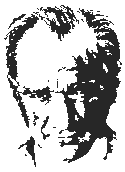 2022 – 2023 EĞİTİM ÖĞRETİM YILI4/A SINIFITÜRKÇE DERSİÜNİTELENDİRİLMİŞ YILLIK PLAN1.Ara TATİLYARIYIL TATİLİ2.Ara TatilSınıf Öğretmeni        								           OLUR								…./09/2022       										     Okul Müdürü	Tema No: 1Tema No: 1Tema No: 1Tema Adı: Okuma KültürüTema Adı: Okuma KültürüTema Adı: Okuma KültürüTema Adı: Okuma KültürüTema Adı: Okuma KültürüTema Adı: Okuma KültürüTema Adı: Okuma KültürüSÜRESÜRESÜREÖĞRENME ALANIKAZANIMLARETKİNLİKLERÖĞRENME ÖĞRETME YÖNTEM VE TEKNİKLERİKULLANILAN EĞİTİM TEKNOLOJİLERİ ARAÇ VE GEREÇLERAÇIKLAMALARÖLÇME VE DEĞERLENDİRMEAYHAFTASAATÖĞRENME ALANIKAZANIMLARETKİNLİKLERÖĞRENME ÖĞRETME YÖNTEM VE TEKNİKLERİKULLANILAN EĞİTİM TEKNOLOJİLERİ ARAÇ VE GEREÇLERAÇIKLAMALARÖLÇME VE DEĞERLENDİRMEEYLÜL (1.HAFTA)12 EYLÜL – 16 EYLÜL8DİNLEMEİZLEMEKitabın Büyüsü1.Anlatım2.Tüme varım3. Tümdengelim4. Grup tartışması5. Gezi gözlem6. Gösteri7. Soru yanıt8. Örnek olay9. Beyin fırtınası10. Canlandırma11. Grup çalışmaları12. Oyunlar13. Rol yapma14. CanlandırmaA. Yazılı Kaynaklar1. Türkçe Ders Kitabımız2. Ansiklopediler3. Güncel yayınlar4. Öykü, hikâye kitaplarıB. Kaynak kişiler1.Öğretmenler2. Aile bireyleriC. Görsel Kaynaklar1. Video2. Etkinlik örnekleri3. Bilgisayar vb.D.EBAÖz Değerlendirme FormuTema Değerlendirme ÇalışmalarıEYLÜL (1.HAFTA)12 EYLÜL – 16 EYLÜL8KONUŞMAT.4.2.3. Hazırlıklı konuşmalar yapar.T.4.2.4. Konuşma stratejilerini uygular.Kitabın Büyüsü1.Anlatım2.Tüme varım3. Tümdengelim4. Grup tartışması5. Gezi gözlem6. Gösteri7. Soru yanıt8. Örnek olay9. Beyin fırtınası10. Canlandırma11. Grup çalışmaları12. Oyunlar13. Rol yapma14. CanlandırmaA. Yazılı Kaynaklar1. Türkçe Ders Kitabımız2. Ansiklopediler3. Güncel yayınlar4. Öykü, hikâye kitaplarıB. Kaynak kişiler1.Öğretmenler2. Aile bireyleriC. Görsel Kaynaklar1. Video2. Etkinlik örnekleri3. Bilgisayar vb.D.EBANezaket kurallarına uygun konuşulması gerektiği hatırlatılır.Beden dilini etkin kullanmanın önemi vurgulanır.Öz Değerlendirme FormuTema Değerlendirme ÇalışmalarıEYLÜL (1.HAFTA)12 EYLÜL – 16 EYLÜL8OKUMAT.4.3.2. Vurgu, tonlama ve telaffuza dikkat ederek okur.T.4.3.3. Şiir okur.T.4.3.12. Bağlamdan yararlanarak bilmediği kelime ve kelime gruplarının anlamını tahmin eder.T.4.3.16. Okuduğu metnin konusunu belirler.T.4.3.17. Metnin ana fikri/ana duygusunu belirler.T.4.3.18. Okuduğu metinle ilgili soruları cevaplar.T.4.3.15. Okuduklarını ana hatlarıyla anlatır.T.4.3.8. Kelimelerin eş anlamlılarını bulur.T.4.3.9. Eş sesli kelimelerin anlamlarını ayırt eder.T.4.3.4. Metinleri türün özelliklerine uygun biçimde okur.T.4.3.35. Bilgi kaynaklarını etkili bir şekilde kullanır.Kitabın Büyüsü1.Anlatım2.Tüme varım3. Tümdengelim4. Grup tartışması5. Gezi gözlem6. Gösteri7. Soru yanıt8. Örnek olay9. Beyin fırtınası10. Canlandırma11. Grup çalışmaları12. Oyunlar13. Rol yapma14. CanlandırmaA. Yazılı Kaynaklar1. Türkçe Ders Kitabımız2. Ansiklopediler3. Güncel yayınlar4. Öykü, hikâye kitaplarıB. Kaynak kişiler1.Öğretmenler2. Aile bireyleriC. Görsel Kaynaklar1. Video2. Etkinlik örnekleri3. Bilgisayar vb.D.EBAÖğrencilere kısa şiir ve İstiklâl Marşı’nın ilk on kıtasını okuma ve ezberleme çalışmaları -zorlamamak kaydıyla- yaptırılır. Öğrencilerin tahmin ettikleri kelime ve kelime gruplarının anlamlarını sözlüklerden kontrol etmeleri sağlanır.Öğrencilerin yeni öğrendikleri kelime ve kelime gruplarından sözlük oluşturmaları sağlanır.Olayların oluş sırasına göre anlatılmasına dikkat edilir.Hikâye edici ve bilgilendirici metinler ile şiir okutulur.Bilgiye erişmek için basılı ve dijital içeriklerdeki içindekiler ve sözlük bölümünden nasıl yararlanılacağına ilişkin bilgi verilir.Öz Değerlendirme FormuTema Değerlendirme ÇalışmalarıEYLÜL (1.HAFTA)12 EYLÜL – 16 EYLÜL8YAZMAT.4.4.10. Büyük harfleri ve noktalama işaretlerini uygun yerlerde kullanır.T.4.4.13. Yazılarında eş sesli kelimeleri anlamlarına uygun kullanır.Kitabın Büyüsü1.Anlatım2.Tüme varım3. Tümdengelim4. Grup tartışması5. Gezi gözlem6. Gösteri7. Soru yanıt8. Örnek olay9. Beyin fırtınası10. Canlandırma11. Grup çalışmaları12. Oyunlar13. Rol yapma14. CanlandırmaA. Yazılı Kaynaklar1. Türkçe Ders Kitabımız2. Ansiklopediler3. Güncel yayınlar4. Öykü, hikâye kitaplarıB. Kaynak kişiler1.Öğretmenler2. Aile bireyleriC. Görsel Kaynaklar1. Video2. Etkinlik örnekleri3. Bilgisayar vb.D.EBAÖz Değerlendirme FormuTema Değerlendirme ÇalışmalarıTema No : 1Tema No : 1Tema No : 1Tema Adı :  Okuma KültürüTema Adı :  Okuma KültürüTema Adı :  Okuma KültürüTema Adı :  Okuma KültürüTema Adı :  Okuma KültürüTema Adı :  Okuma KültürüTema Adı :  Okuma KültürüSÜRESÜRESÜREÖĞRENME ALANIKAZANIMLARETKİNLİKLERÖĞRENME ÖĞRETME YÖNTEM VE TEKNİKLERİKULLANILAN EĞİTİM TEKNOLOJİLERİ ARAÇ VE GEREÇLERAÇIKLAMALARÖLÇME VE DEĞERLENDİRMEAYHAFTASAATÖĞRENME ALANIKAZANIMLARETKİNLİKLERÖĞRENME ÖĞRETME YÖNTEM VE TEKNİKLERİKULLANILAN EĞİTİM TEKNOLOJİLERİ ARAÇ VE GEREÇLERAÇIKLAMALARÖLÇME VE DEĞERLENDİRMEEYLÜL (2.HAFTA)19 EYLÜL – 23 EYLÜL8DİNLEMEİZLEMEAsımın Nesli Kitap Dostudur1.Anlatım2.Tüme varım3. Tümdengelim4. Grup tartışması5. Gezi gözlem6. Gösteri7. Soru yanıt8. Örnek olay9. Beyin fırtınası10. Canlandırma11. Grup çalışmaları12. Oyunlar13. Rol yapma14. Canlandırma .A. Yazılı Kaynaklar1. Türkçe Ders Kitabımız2. Ansiklopediler3. Güncel yayınlar4. Öykü, hikâye kitaplarıB. Kaynak kişiler1.Öğretmenler2. Aile bireyleriC. Görsel Kaynaklar1. Video2. Etkinlik örnekleri3. Bilgisayar vb.D.EBAÖz Değerlendirme FormuTema Değerlendirme ÇalışmalarıEYLÜL (2.HAFTA)19 EYLÜL – 23 EYLÜL8KONUŞMAT.4.2.1. Kelimeleri anlamlarına uygun kullanır.T.4.2.2. Hazırlıksız konuşmalar yapar.T.4.2.3. Hazırlıklı konuşmalar yapar.T.4.2.4. Konuşma stratejilerini uygular.Asımın Nesli Kitap Dostudur1.Anlatım2.Tüme varım3. Tümdengelim4. Grup tartışması5. Gezi gözlem6. Gösteri7. Soru yanıt8. Örnek olay9. Beyin fırtınası10. Canlandırma11. Grup çalışmaları12. Oyunlar13. Rol yapma14. Canlandırma .A. Yazılı Kaynaklar1. Türkçe Ders Kitabımız2. Ansiklopediler3. Güncel yayınlar4. Öykü, hikâye kitaplarıB. Kaynak kişiler1.Öğretmenler2. Aile bireyleriC. Görsel Kaynaklar1. Video2. Etkinlik örnekleri3. Bilgisayar vb.D.EBAÖz Değerlendirme FormuTema Değerlendirme ÇalışmalarıEYLÜL (2.HAFTA)19 EYLÜL – 23 EYLÜL8OKUMAT.4.3.1. Noktalama işaretlerine dikkat ederek sesli ve sessiz okur.T.4.3.4. Metinleri türün özelliklerine uygun biçimde okur.T.4.3.18. Okuduğu metinle ilgili soruları cevaplar.T.4.3.12. Bağlamdan yararlanarak bilmediği kelime ve kelime gruplarının anlamını tahmin eder.T.4.3.23. Metin türlerini ayırt eder.T.4.3.8. Kelimelerin eş anlamlılarını bulur.T.4.3.9. Eş sesli kelimelerin anlamlarını ayırt eder.T.4.3.22. Şekil, sembol ve işaretlerin anlamlarını kavrar.T.4.3.24. Hikâye edici ve bilgilendirici metinleri oluşturan ögeleri tanır.T.4.3.11. Deyim ve atasözlerinin metnin anlamına katkısını kavrar.T.4.3.28. Okudukları ile ilgili çıkarımlar yapar.Asımın Nesli Kitap Dostudur1.Anlatım2.Tüme varım3. Tümdengelim4. Grup tartışması5. Gezi gözlem6. Gösteri7. Soru yanıt8. Örnek olay9. Beyin fırtınası10. Canlandırma11. Grup çalışmaları12. Oyunlar13. Rol yapma14. Canlandırma .A. Yazılı Kaynaklar1. Türkçe Ders Kitabımız2. Ansiklopediler3. Güncel yayınlar4. Öykü, hikâye kitaplarıB. Kaynak kişiler1.Öğretmenler2. Aile bireyleriC. Görsel Kaynaklar1. Video2. Etkinlik örnekleri3. Bilgisayar vb.D.EBAÖğrencilerin tahmin ettikleri kelime ve kelime gruplarının anlamlarını sözlüklerden kontrol etmeleri sağlanır.Öğrencilerin yeni öğrendikleri kelime ve kelime gruplarından sözlük oluşturmaları sağlanır.Hikâye edici, bilgilendirici metinler ve şiir türünden örneklere yer verilerek genel, kısa bilgilendirme yapılır.Haritalar, medya işaretleri ve sembolleri üzerinde durulur.Giriş, gelişme ve sonuç/serim, düğüm ve çözüm bölümleri hakkında kısa bilgi verilir.Öz Değerlendirme FormuTema Değerlendirme ÇalışmalarıEYLÜL (2.HAFTA)19 EYLÜL – 23 EYLÜL8YAZMAT.4.4.10. Büyük harfleri ve noktalama işaretlerini uygun yerlerde kullanır.T.4.4.22. Pekiştirmeli sözcükleri doğru yazar.T.4.4.20. Harflerin yapısal özelliklerine uygun metin yazar.Asımın Nesli Kitap Dostudur1.Anlatım2.Tüme varım3. Tümdengelim4. Grup tartışması5. Gezi gözlem6. Gösteri7. Soru yanıt8. Örnek olay9. Beyin fırtınası10. Canlandırma11. Grup çalışmaları12. Oyunlar13. Rol yapma14. Canlandırma .A. Yazılı Kaynaklar1. Türkçe Ders Kitabımız2. Ansiklopediler3. Güncel yayınlar4. Öykü, hikâye kitaplarıB. Kaynak kişiler1.Öğretmenler2. Aile bireyleriC. Görsel Kaynaklar1. Video2. Etkinlik örnekleri3. Bilgisayar vb.D.EBAÖğrencilerin kendi yazı stillerini oluşturmaları teşvik edilir.Öz Değerlendirme FormuTema Değerlendirme ÇalışmalarıTema No : 1Tema No : 1Tema No : 1Tema Adı :  Okuma KültürüTema Adı :  Okuma KültürüTema Adı :  Okuma KültürüTema Adı :  Okuma KültürüTema Adı :  Okuma KültürüTema Adı :  Okuma KültürüTema Adı :  Okuma KültürüSÜRESÜRESÜREÖĞRENME ALANIKAZANIMLARETKİNLİKLERÖĞRENME ÖĞRETME YÖNTEM VE TEKNİKLERİKULLANILAN EĞİTİM TEKNOLOJİLERİ ARAÇ VE GEREÇLERAÇIKLAMALARÖLÇME VE DEĞERLENDİRMEAYHAFTASAATÖĞRENME ALANIKAZANIMLARETKİNLİKLERÖĞRENME ÖĞRETME YÖNTEM VE TEKNİKLERİKULLANILAN EĞİTİM TEKNOLOJİLERİ ARAÇ VE GEREÇLERAÇIKLAMALARÖLÇME VE DEĞERLENDİRMEEYLÜL (3.HAFTA)26 EYLÜL – 30 EYLÜL8DİNLEMEİZLEMEKonuşan Kitap1.Anlatım2.Tüme varım3. Tümdengelim4. Grup tartışması5. Gezi gözlem6. Gösteri7. Soru yanıt8. Örnek olay9. Beyin fırtınası10. Canlandırma11. Grup çalışmaları12. Oyunlar13. Rol yapma14. Canlandırma .A. Yazılı Kaynaklar1. Türkçe Ders Kitabımız2. Ansiklopediler3. Güncel yayınlar4. Öykü, hikâye kitaplarıB. Kaynak kişiler1.Öğretmenler2. Aile bireyleriC. Görsel Kaynaklar1. Video2. Etkinlik örnekleri3. Bilgisayar vb.D.EBAHikâye edici ve bilgilendirici metinler ile şiir okutulur.Hikâye edici, bilgilendirici metinler ve şiir türünden örneklere yer verilerek genel, kısa bilgilendirme yapılır.Öğrencilerin kendi yazı stillerini oluşturmaları teşvik edilir.Öz Değerlendirme FormuTema Değerlendirme ÇalışmalarıEYLÜL (3.HAFTA)26 EYLÜL – 30 EYLÜL8KONUŞMAT.4.2.1. Kelimeleri anlamlarına uygun kullanır.T.4.2.2. Hazırlıksız konuşmalar yapar.T.4.2.3. Hazırlıklı konuşmalar yapar.T.4.2.4. Konuşma stratejilerini uygular.T4.2.5. Sınıf içindeki tartışma ve konuşmalara katılır.Konuşan Kitap1.Anlatım2.Tüme varım3. Tümdengelim4. Grup tartışması5. Gezi gözlem6. Gösteri7. Soru yanıt8. Örnek olay9. Beyin fırtınası10. Canlandırma11. Grup çalışmaları12. Oyunlar13. Rol yapma14. Canlandırma .A. Yazılı Kaynaklar1. Türkçe Ders Kitabımız2. Ansiklopediler3. Güncel yayınlar4. Öykü, hikâye kitaplarıB. Kaynak kişiler1.Öğretmenler2. Aile bireyleriC. Görsel Kaynaklar1. Video2. Etkinlik örnekleri3. Bilgisayar vb.D.EBAHikâye edici ve bilgilendirici metinler ile şiir okutulur.Hikâye edici, bilgilendirici metinler ve şiir türünden örneklere yer verilerek genel, kısa bilgilendirme yapılır.Öğrencilerin kendi yazı stillerini oluşturmaları teşvik edilir.Öz Değerlendirme FormuTema Değerlendirme ÇalışmalarıEYLÜL (3.HAFTA)26 EYLÜL – 30 EYLÜL8OKUMAT.4.3.1. Noktalama işaretlerine dikkat ederek sesli ve sessiz okur.T.4.3.4. Metinleri türün özelliklerine uygun biçimde okur.T.4.3.30. Metindeki renkli, altı çizili, koyu ifadelerin önemli noktaları vurguladığını kavrar.T.4.3.12. Bağlamdan yararlanarak bilmediği kelime ve kelime gruplarının anlamını tahmin eder.T.4.3.18. Okuduğu metinle ilgili soruları cevaplar.T.4.3.19. Metinle ilgili sorular sorar.T.4.3.16. Okuduğu metnin konusunu belirler.T.4.3.17. Metnin ana fikri/ana duygusunu belirler.T.4.3.21. Okuduğu metnin içeriğine uygun başlık belirler.T.4.3.23. Metin türlerini ayırt eder.T.4.3.26. Metindeki gerçek ve hayalî ögeleri ayırt eder.T.4.3.34. Grafik, tablo ve çizelgelerle ilgili soruları cevaplar.Konuşan Kitap1.Anlatım2.Tüme varım3. Tümdengelim4. Grup tartışması5. Gezi gözlem6. Gösteri7. Soru yanıt8. Örnek olay9. Beyin fırtınası10. Canlandırma11. Grup çalışmaları12. Oyunlar13. Rol yapma14. Canlandırma .A. Yazılı Kaynaklar1. Türkçe Ders Kitabımız2. Ansiklopediler3. Güncel yayınlar4. Öykü, hikâye kitaplarıB. Kaynak kişiler1.Öğretmenler2. Aile bireyleriC. Görsel Kaynaklar1. Video2. Etkinlik örnekleri3. Bilgisayar vb.D.EBAHikâye edici ve bilgilendirici metinler ile şiir okutulur.Hikâye edici, bilgilendirici metinler ve şiir türünden örneklere yer verilerek genel, kısa bilgilendirme yapılır.Öğrencilerin kendi yazı stillerini oluşturmaları teşvik edilir.Öz Değerlendirme FormuTema Değerlendirme ÇalışmalarıEYLÜL (3.HAFTA)26 EYLÜL – 30 EYLÜL8YAZMAT.4.4.10. Büyük harfleri ve noktalama işaretlerini uygun yerlerde kullanır.T.4.4.20. Harflerin yapısal özelliklerine uygun metin yazar.T.4.4.21. Yazma stratejilerini uygular.T.4.4.22. Pekiştirmeli sözcükleri doğru yazar.Konuşan Kitap1.Anlatım2.Tüme varım3. Tümdengelim4. Grup tartışması5. Gezi gözlem6. Gösteri7. Soru yanıt8. Örnek olay9. Beyin fırtınası10. Canlandırma11. Grup çalışmaları12. Oyunlar13. Rol yapma14. Canlandırma .A. Yazılı Kaynaklar1. Türkçe Ders Kitabımız2. Ansiklopediler3. Güncel yayınlar4. Öykü, hikâye kitaplarıB. Kaynak kişiler1.Öğretmenler2. Aile bireyleriC. Görsel Kaynaklar1. Video2. Etkinlik örnekleri3. Bilgisayar vb.D.EBAHikâye edici ve bilgilendirici metinler ile şiir okutulur.Hikâye edici, bilgilendirici metinler ve şiir türünden örneklere yer verilerek genel, kısa bilgilendirme yapılır.Öğrencilerin kendi yazı stillerini oluşturmaları teşvik edilir.Öz Değerlendirme FormuTema Değerlendirme ÇalışmalarıTema No: 1Tema No: 1Tema No: 1Tema Adı: Okuma KültürüTema Adı: Okuma KültürüTema Adı: Okuma KültürüTema Adı: Okuma KültürüTema Adı: Okuma KültürüTema Adı: Okuma KültürüTema Adı: Okuma KültürüSÜRESÜRESÜREÖĞRENME ALANIKAZANIMLARETKİNLİKLERÖĞRENME ÖĞRETME YÖNTEM VE TEKNİKLERİKULLANILAN EĞİTİM TEKNOLOJİLERİ ARAÇ VE GEREÇLERAÇIKLAMALARÖLÇME VE DEĞERLENDİRMEAYHAFTASAATÖĞRENME ALANIKAZANIMLARETKİNLİKLERÖĞRENME ÖĞRETME YÖNTEM VE TEKNİKLERİKULLANILAN EĞİTİM TEKNOLOJİLERİ ARAÇ VE GEREÇLERAÇIKLAMALARÖLÇME VE DEĞERLENDİRME EKİM (4.HAFTA)3 EKİM – 7 EKİM8DİNLEMEİZLEMET.4.1.1. Görselden/görsellerden hareketle dinleyeceği/izleyeceği metnin konusunu tahmin eder.T.4.1.13. Konuşmacının sözlü olmayan mesajlarını kavrar.T.4.1.4. Dinlediklerinde/izlediklerinde geçen, bilmediği kelimelerin anlamını tahmin eder.T.4.1.5. Dinlediklerinin/izlediklerinin konusunu belirler.T.4.1.6. Dinlediklerinin/izlediklerinin ana fikrini/ana duygusunu belirler.T.4.1.7. Dinlediklerine/izlediklerine yönelik sorulara cevap verir.T.4.1.8. Dinlediklerine/izlediklerine farklı başlıklar önerir.Nane ile Limon Kütüphane1.Anlatım2.Tüme varım3. Tümdengelim4. Grup tartışması5. Gezi gözlem6. Gösteri7. Soru yanıt8. Örnek olay9. Beyin fırtınası10. Canlandırma11. Grup çalışmaları12. Oyunlar13. Rol yapma14. Canlandırma .A. Yazılı Kaynaklar1. Türkçe Ders Kitabımız2. Ansiklopediler3. Güncel yayınlar4. Öykü, hikâye kitaplarıB. Kaynak kişiler1.Öğretmenler2. Aile bireyleriC. Görsel Kaynaklar1. Video2. Etkinlik örnekleri3. Bilgisayar vb.D.EBAOlay, şahıs, varlık kadrosu ve mekâna yönelik sorular (ne, kim, nerede, nasıl, neden ve ne zaman) yöneltilir.Verilen ya da kendi belirledikleri bir konu hakkında araştırma yapmaları sağlanır.Öğrencilerin kendi yazı stillerini oluşturmaları teşvik edilir.Öz Değerlendirme FormuTema Değerlendirme Çalışmaları EKİM (4.HAFTA)3 EKİM – 7 EKİM8KONUŞMAT.4.2.1. Kelimeleri anlamlarına uygun kullanır.T.4.2.2. Hazırlıksız konuşmalar yapar.T.4.2.3. Hazırlıklı konuşmalar yapar.T.4.2.4. Konuşma stratejilerini uygular.T4.2.5. Sınıf içindeki tartışma ve konuşmalara katılır.Nane ile Limon Kütüphane1.Anlatım2.Tüme varım3. Tümdengelim4. Grup tartışması5. Gezi gözlem6. Gösteri7. Soru yanıt8. Örnek olay9. Beyin fırtınası10. Canlandırma11. Grup çalışmaları12. Oyunlar13. Rol yapma14. Canlandırma .A. Yazılı Kaynaklar1. Türkçe Ders Kitabımız2. Ansiklopediler3. Güncel yayınlar4. Öykü, hikâye kitaplarıB. Kaynak kişiler1.Öğretmenler2. Aile bireyleriC. Görsel Kaynaklar1. Video2. Etkinlik örnekleri3. Bilgisayar vb.D.EBAOlay, şahıs, varlık kadrosu ve mekâna yönelik sorular (ne, kim, nerede, nasıl, neden ve ne zaman) yöneltilir.Verilen ya da kendi belirledikleri bir konu hakkında araştırma yapmaları sağlanır.Öğrencilerin kendi yazı stillerini oluşturmaları teşvik edilir.Öz Değerlendirme FormuTema Değerlendirme Çalışmaları EKİM (4.HAFTA)3 EKİM – 7 EKİM8OKUMANane ile Limon Kütüphane1.Anlatım2.Tüme varım3. Tümdengelim4. Grup tartışması5. Gezi gözlem6. Gösteri7. Soru yanıt8. Örnek olay9. Beyin fırtınası10. Canlandırma11. Grup çalışmaları12. Oyunlar13. Rol yapma14. Canlandırma .A. Yazılı Kaynaklar1. Türkçe Ders Kitabımız2. Ansiklopediler3. Güncel yayınlar4. Öykü, hikâye kitaplarıB. Kaynak kişiler1.Öğretmenler2. Aile bireyleriC. Görsel Kaynaklar1. Video2. Etkinlik örnekleri3. Bilgisayar vb.D.EBAOlay, şahıs, varlık kadrosu ve mekâna yönelik sorular (ne, kim, nerede, nasıl, neden ve ne zaman) yöneltilir.Verilen ya da kendi belirledikleri bir konu hakkında araştırma yapmaları sağlanır.Öğrencilerin kendi yazı stillerini oluşturmaları teşvik edilir.Öz Değerlendirme FormuTema Değerlendirme Çalışmaları EKİM (4.HAFTA)3 EKİM – 7 EKİM8YAZMAT.4.4.4. Bilgilendirici metin yazar.T.4.4.20. Harflerin yapısal özelliklerine uygun metin yazar.Nane ile Limon Kütüphane1.Anlatım2.Tüme varım3. Tümdengelim4. Grup tartışması5. Gezi gözlem6. Gösteri7. Soru yanıt8. Örnek olay9. Beyin fırtınası10. Canlandırma11. Grup çalışmaları12. Oyunlar13. Rol yapma14. Canlandırma .A. Yazılı Kaynaklar1. Türkçe Ders Kitabımız2. Ansiklopediler3. Güncel yayınlar4. Öykü, hikâye kitaplarıB. Kaynak kişiler1.Öğretmenler2. Aile bireyleriC. Görsel Kaynaklar1. Video2. Etkinlik örnekleri3. Bilgisayar vb.D.EBAOlay, şahıs, varlık kadrosu ve mekâna yönelik sorular (ne, kim, nerede, nasıl, neden ve ne zaman) yöneltilir.Verilen ya da kendi belirledikleri bir konu hakkında araştırma yapmaları sağlanır.Öğrencilerin kendi yazı stillerini oluşturmaları teşvik edilir.Öz Değerlendirme FormuTema Değerlendirme ÇalışmalarıTema No: 2Tema No: 2Tema No: 2Tema Adı: Millî Mücadele ve AtatürkTema Adı: Millî Mücadele ve AtatürkTema Adı: Millî Mücadele ve AtatürkTema Adı: Millî Mücadele ve AtatürkTema Adı: Millî Mücadele ve AtatürkTema Adı: Millî Mücadele ve AtatürkTema Adı: Millî Mücadele ve AtatürkSÜRESÜRESÜREÖĞRENME ALANIKAZANIMLARETKİNLİKLERÖĞRENME ÖĞRETME YÖNTEM VE TEKNİKLERİKULLANILAN EĞİTİM TEKNOLOJİLERİ ARAÇ VE GEREÇLERAÇIKLAMALARÖLÇME VE DEĞERLENDİRMEAYHAFTASAATÖĞRENME ALANIKAZANIMLARETKİNLİKLERÖĞRENME ÖĞRETME YÖNTEM VE TEKNİKLERİKULLANILAN EĞİTİM TEKNOLOJİLERİ ARAÇ VE GEREÇLERAÇIKLAMALARÖLÇME VE DEĞERLENDİRMEEKİM (5.HAFTA)10 EKİM – 14 EKİM8DİNLEMEİZLEMEÇok Kitap Okurdu1.Anlatım2.Tüme varım3. Tümdengelim4. Grup tartışması5. Gezi gözlem6. Gösteri7. Soru yanıt8. Örnek olay9. Beyin fırtınası10. Canlandırma11. Grup çalışmaları12. Oyunlar13. Rol yapma14. Canlandırma .A. Yazılı Kaynaklar1. Türkçe Ders Kitabımız2. Ansiklopediler3. Güncel yayınlar4. Öykü, hikâye kitaplarıB. Kaynak kişiler1.Öğretmenler2. Aile bireyleriC. Görsel Kaynaklar1. Video2. Etkinlik örnekleri3. Bilgisayar vb.D.EBAHikâye edici ve bilgilendirici metinler ile şiir okutulur.Öğrencilerin kendi yazı stillerini oluşturmaları teşvik edilir.Öz Değerlendirme FormuTema Değerlendirme ÇalışmalarıEKİM (5.HAFTA)10 EKİM – 14 EKİM8KONUŞMAT.4.2.1. Kelimeleri anlamlarına uygun kullanır.T.4.2.2. Hazırlıksız konuşmalar yapar.T.4.2.3. Hazırlıklı konuşmalar yapar.T.4.2.4. Konuşma stratejilerini uygular.T4.2.5. Sınıf içindeki tartışma ve konuşmalara katılır.Çok Kitap Okurdu1.Anlatım2.Tüme varım3. Tümdengelim4. Grup tartışması5. Gezi gözlem6. Gösteri7. Soru yanıt8. Örnek olay9. Beyin fırtınası10. Canlandırma11. Grup çalışmaları12. Oyunlar13. Rol yapma14. Canlandırma .A. Yazılı Kaynaklar1. Türkçe Ders Kitabımız2. Ansiklopediler3. Güncel yayınlar4. Öykü, hikâye kitaplarıB. Kaynak kişiler1.Öğretmenler2. Aile bireyleriC. Görsel Kaynaklar1. Video2. Etkinlik örnekleri3. Bilgisayar vb.D.EBAHikâye edici ve bilgilendirici metinler ile şiir okutulur.Öğrencilerin kendi yazı stillerini oluşturmaları teşvik edilir.Öz Değerlendirme FormuTema Değerlendirme ÇalışmalarıEKİM (5.HAFTA)10 EKİM – 14 EKİM8OKUMAT.4.3.1. Noktalama işaretlerine dikkat ederek sesli ve sessiz okur.T.4.3.4. Metinleri türün özelliklerine uygun biçimde okur.T.4.3.12. Bağlamdan yararlanarak bilmediği kelime ve kelime gruplarının anlamını tahmin eder.T.4.3.18. Okuduğu metinle ilgili soruları cevaplar.T.4.3.16. Okuduğu metnin konusunu belirler.T.4.3.17. Metnin ana fikri/ana duygusunu belirler.T.4.3.13. Görsellerle ilgili soruları cevaplar.Çok Kitap Okurdu1.Anlatım2.Tüme varım3. Tümdengelim4. Grup tartışması5. Gezi gözlem6. Gösteri7. Soru yanıt8. Örnek olay9. Beyin fırtınası10. Canlandırma11. Grup çalışmaları12. Oyunlar13. Rol yapma14. Canlandırma .A. Yazılı Kaynaklar1. Türkçe Ders Kitabımız2. Ansiklopediler3. Güncel yayınlar4. Öykü, hikâye kitaplarıB. Kaynak kişiler1.Öğretmenler2. Aile bireyleriC. Görsel Kaynaklar1. Video2. Etkinlik örnekleri3. Bilgisayar vb.D.EBAHikâye edici ve bilgilendirici metinler ile şiir okutulur.Öğrencilerin kendi yazı stillerini oluşturmaları teşvik edilir.Öz Değerlendirme FormuTema Değerlendirme ÇalışmalarıEKİM (5.HAFTA)10 EKİM – 14 EKİM8YAZMAT.4.4.10. Büyük harfleri ve noktalama işaretlerini uygun yerlerde kullanır.T.4.4.20. Harflerin yapısal özelliklerine uygun metin yazar.T.4.4.21. Yazma stratejilerini uygular.Çok Kitap Okurdu1.Anlatım2.Tüme varım3. Tümdengelim4. Grup tartışması5. Gezi gözlem6. Gösteri7. Soru yanıt8. Örnek olay9. Beyin fırtınası10. Canlandırma11. Grup çalışmaları12. Oyunlar13. Rol yapma14. Canlandırma .A. Yazılı Kaynaklar1. Türkçe Ders Kitabımız2. Ansiklopediler3. Güncel yayınlar4. Öykü, hikâye kitaplarıB. Kaynak kişiler1.Öğretmenler2. Aile bireyleriC. Görsel Kaynaklar1. Video2. Etkinlik örnekleri3. Bilgisayar vb.D.EBAHikâye edici ve bilgilendirici metinler ile şiir okutulur.Öğrencilerin kendi yazı stillerini oluşturmaları teşvik edilir.Öz Değerlendirme FormuTema Değerlendirme ÇalışmalarıTema No: 2Tema No: 2Tema No: 2Tema Adı: Millî Mücadele ve AtatürkTema Adı: Millî Mücadele ve AtatürkTema Adı: Millî Mücadele ve AtatürkTema Adı: Millî Mücadele ve AtatürkTema Adı: Millî Mücadele ve AtatürkTema Adı: Millî Mücadele ve AtatürkTema Adı: Millî Mücadele ve AtatürkSÜRESÜRESÜREÖĞRENME ALANIKAZANIMLARETKİNLİKLERÖĞRENME ÖĞRETME YÖNTEM VE TEKNİKLERİKULLANILAN EĞİTİM TEKNOLOJİLERİ ARAÇ VE GEREÇLERAÇIKLAMALARÖLÇME VE DEĞERLENDİRMEAYHAFTASAATÖĞRENME ALANIKAZANIMLARETKİNLİKLERÖĞRENME ÖĞRETME YÖNTEM VE TEKNİKLERİKULLANILAN EĞİTİM TEKNOLOJİLERİ ARAÇ VE GEREÇLERAÇIKLAMALARÖLÇME VE DEĞERLENDİRMEEKİM (6.HAFTA)17 EKİM – 21 EKİM8DİNLEMEİZLEMEAtatürk Aralarındaydı1.Anlatım2.Tüme varım3. Tümdengelim4. Grup tartışması5. Gezi gözlem6. Gösteri7. Soru yanıt8. Örnek olay9. Beyin fırtınası10. Canlandırma11. Grup çalışmaları12. Oyunlar13. Rol yapma14. Canlandırma .A. Yazılı Kaynaklar1. Türkçe Ders Kitabımız2. Ansiklopediler3. Güncel yayınlar4. Öykü, hikâye kitaplarıB. Kaynak kişiler1.Öğretmenler2. Aile bireyleriC. Görsel Kaynaklar1. Video2. Etkinlik örnekleri3. Bilgisayar vb.D.EBAÖğrencilere kısa şiir ve İstiklâl Marşı’nın ilk on kıtasını okuma ve ezberleme çalışmaları -zorlamamak kaydıyla- yaptırılır.Hikâye edici ve bilgilendirici metinler ile şiir okutulur.Yazdıklarında duygu ve düşüncelerini aktarmaları için teşvik edilir.Öğrenciler yazdıklarını sınıf içinde okumaları, okul veya sınıf panosunda sergilemeleri için teşvik edilir.Öğrencilere yazdıklarını sınıf içinde okumaları konusunda ısrar edilmemelidir.Öğrencilerin kendi yazı stillerini oluşturmaları teşvik edilir.Öz Değerlendirme FormuTema Değerlendirme ÇalışmalarıEKİM (6.HAFTA)17 EKİM – 21 EKİM8KONUŞMAT.4.2.1. Kelimeleri anlamlarına uygun kullanır.T.4.2.2. Hazırlıksız konuşmalar yapar.T.4.2.3. Hazırlıklı konuşmalar yapar.T.4.2.4. Konuşma stratejilerini uygular.T4.2.5. Sınıf içindeki tartışma ve konuşmalara katılır.Atatürk Aralarındaydı1.Anlatım2.Tüme varım3. Tümdengelim4. Grup tartışması5. Gezi gözlem6. Gösteri7. Soru yanıt8. Örnek olay9. Beyin fırtınası10. Canlandırma11. Grup çalışmaları12. Oyunlar13. Rol yapma14. Canlandırma .A. Yazılı Kaynaklar1. Türkçe Ders Kitabımız2. Ansiklopediler3. Güncel yayınlar4. Öykü, hikâye kitaplarıB. Kaynak kişiler1.Öğretmenler2. Aile bireyleriC. Görsel Kaynaklar1. Video2. Etkinlik örnekleri3. Bilgisayar vb.D.EBAÖğrencilere kısa şiir ve İstiklâl Marşı’nın ilk on kıtasını okuma ve ezberleme çalışmaları -zorlamamak kaydıyla- yaptırılır.Hikâye edici ve bilgilendirici metinler ile şiir okutulur.Yazdıklarında duygu ve düşüncelerini aktarmaları için teşvik edilir.Öğrenciler yazdıklarını sınıf içinde okumaları, okul veya sınıf panosunda sergilemeleri için teşvik edilir.Öğrencilere yazdıklarını sınıf içinde okumaları konusunda ısrar edilmemelidir.Öğrencilerin kendi yazı stillerini oluşturmaları teşvik edilir.Öz Değerlendirme FormuTema Değerlendirme ÇalışmalarıEKİM (6.HAFTA)17 EKİM – 21 EKİM8OKUMAT.4.3.3. Şiir okur.T.4.3.4. Metinleri türün özelliklerine uygun biçimde okur.T.4.3.12. Bağlamdan yararlanarak bilmediği kelime ve kelime gruplarının anlamını tahmin eder.T.4.3.16. Okuduğu metnin konusunu belirler.T.4.3.17. Metnin ana fikri/ana duygusunu belirler.T.4.3.18. Okuduğu metinle ilgili soruları cevaplar.T.4.3.7. Kelimelerin zıt anlamlılarını bulur.T.4.3.8. Kelimelerin eş anlamlılarını bulur.Atatürk Aralarındaydı1.Anlatım2.Tüme varım3. Tümdengelim4. Grup tartışması5. Gezi gözlem6. Gösteri7. Soru yanıt8. Örnek olay9. Beyin fırtınası10. Canlandırma11. Grup çalışmaları12. Oyunlar13. Rol yapma14. Canlandırma .A. Yazılı Kaynaklar1. Türkçe Ders Kitabımız2. Ansiklopediler3. Güncel yayınlar4. Öykü, hikâye kitaplarıB. Kaynak kişiler1.Öğretmenler2. Aile bireyleriC. Görsel Kaynaklar1. Video2. Etkinlik örnekleri3. Bilgisayar vb.D.EBAÖğrencilere kısa şiir ve İstiklâl Marşı’nın ilk on kıtasını okuma ve ezberleme çalışmaları -zorlamamak kaydıyla- yaptırılır.Hikâye edici ve bilgilendirici metinler ile şiir okutulur.Yazdıklarında duygu ve düşüncelerini aktarmaları için teşvik edilir.Öğrenciler yazdıklarını sınıf içinde okumaları, okul veya sınıf panosunda sergilemeleri için teşvik edilir.Öğrencilere yazdıklarını sınıf içinde okumaları konusunda ısrar edilmemelidir.Öğrencilerin kendi yazı stillerini oluşturmaları teşvik edilir.Öz Değerlendirme FormuTema Değerlendirme ÇalışmalarıEKİM (6.HAFTA)17 EKİM – 21 EKİM8YAZMAT.4.4.10. Büyük harfleri ve noktalama işaretlerini uygun yerlerde kullanır.T.4.4.4. Bilgilendirici metin yazar.T.4.4.1. Şiir yazar.T.4.4.12. Yazdıklarını paylaşır.T.4.4.20. Harflerin yapısal özelliklerine uygun metin yazar.Atatürk Aralarındaydı1.Anlatım2.Tüme varım3. Tümdengelim4. Grup tartışması5. Gezi gözlem6. Gösteri7. Soru yanıt8. Örnek olay9. Beyin fırtınası10. Canlandırma11. Grup çalışmaları12. Oyunlar13. Rol yapma14. Canlandırma .A. Yazılı Kaynaklar1. Türkçe Ders Kitabımız2. Ansiklopediler3. Güncel yayınlar4. Öykü, hikâye kitaplarıB. Kaynak kişiler1.Öğretmenler2. Aile bireyleriC. Görsel Kaynaklar1. Video2. Etkinlik örnekleri3. Bilgisayar vb.D.EBAÖğrencilere kısa şiir ve İstiklâl Marşı’nın ilk on kıtasını okuma ve ezberleme çalışmaları -zorlamamak kaydıyla- yaptırılır.Hikâye edici ve bilgilendirici metinler ile şiir okutulur.Yazdıklarında duygu ve düşüncelerini aktarmaları için teşvik edilir.Öğrenciler yazdıklarını sınıf içinde okumaları, okul veya sınıf panosunda sergilemeleri için teşvik edilir.Öğrencilere yazdıklarını sınıf içinde okumaları konusunda ısrar edilmemelidir.Öğrencilerin kendi yazı stillerini oluşturmaları teşvik edilir.Öz Değerlendirme FormuTema Değerlendirme ÇalışmalarıTema No: 2Tema No: 2Tema No: 2Tema Adı: Millî Mücadele ve AtatürkTema Adı: Millî Mücadele ve AtatürkTema Adı: Millî Mücadele ve AtatürkTema Adı: Millî Mücadele ve AtatürkTema Adı: Millî Mücadele ve AtatürkTema Adı: Millî Mücadele ve AtatürkTema Adı: Millî Mücadele ve AtatürkSÜRESÜRESÜREÖĞRENME ALANIKAZANIMLARETKİNLİKLERÖĞRENME ÖĞRETME YÖNTEM VE TEKNİKLERİKULLANILAN EĞİTİM TEKNOLOJİLERİ ARAÇ VE GEREÇLERAÇIKLAMALARÖLÇME VE DEĞERLENDİRMEAYHAFTASAATÖĞRENME ALANIKAZANIMLARETKİNLİKLERÖĞRENME ÖĞRETME YÖNTEM VE TEKNİKLERİKULLANILAN EĞİTİM TEKNOLOJİLERİ ARAÇ VE GEREÇLERAÇIKLAMALARÖLÇME VE DEĞERLENDİRMEEKİM (7.HAFTA)24 EKİM – 28 EKİM8DİNLEMEİZLEMEEfelerin Efesi Hey Gidinin Efesi1.Anlatım2.Tüme varım3. Tümdengelim4. Grup tartışması5. Gezi gözlem6. Gösteri7. Soru yanıt8. Örnek olay9. Beyin fırtınası10. Canlandırma11. Grup çalışmaları12. Oyunlar13. Rol yapma14. Canlandırma .A. Yazılı Kaynaklar1. Türkçe Ders Kitabımız2. Ansiklopediler3. Güncel yayınlar4. Öykü, hikâye kitaplarıB. Kaynak kişiler1.Öğretmenler2. Aile bireyleriC. Görsel Kaynaklar1. Video2. Etkinlik örnekleri3. Bilgisayar vb.D.EBAYay ayraç, üç nokta, eğik çizgi, soru işareti, nokta, virgül, iki nokta, ünlem, tırnak işareti, kısa çizgi, konuşma çizgisi ve kesme işaretinin yaygın kullanılan işlevleri üzerinde durulur.Öğrencilerin kendi yazı stillerini oluşturmaları teşvik edilir.Öz Değerlendirme FormuTema Değerlendirme ÇalışmalarıEKİM (7.HAFTA)24 EKİM – 28 EKİM8KONUŞMAT.4.2.1. Kelimeleri anlamlarına uygun kullanır.T.4.2.2. Hazırlıksız konuşmalar yapar.T.4.2.3. Hazırlıklı konuşmalar yapar.T.4.2.4. Konuşma stratejilerini uygular.T4.2.5. Sınıf içindeki tartışma ve konuşmalara katılır.Efelerin Efesi Hey Gidinin Efesi1.Anlatım2.Tüme varım3. Tümdengelim4. Grup tartışması5. Gezi gözlem6. Gösteri7. Soru yanıt8. Örnek olay9. Beyin fırtınası10. Canlandırma11. Grup çalışmaları12. Oyunlar13. Rol yapma14. Canlandırma .A. Yazılı Kaynaklar1. Türkçe Ders Kitabımız2. Ansiklopediler3. Güncel yayınlar4. Öykü, hikâye kitaplarıB. Kaynak kişiler1.Öğretmenler2. Aile bireyleriC. Görsel Kaynaklar1. Video2. Etkinlik örnekleri3. Bilgisayar vb.D.EBAYay ayraç, üç nokta, eğik çizgi, soru işareti, nokta, virgül, iki nokta, ünlem, tırnak işareti, kısa çizgi, konuşma çizgisi ve kesme işaretinin yaygın kullanılan işlevleri üzerinde durulur.Öğrencilerin kendi yazı stillerini oluşturmaları teşvik edilir.Öz Değerlendirme FormuTema Değerlendirme ÇalışmalarıEKİM (7.HAFTA)24 EKİM – 28 EKİM8OKUMAT.4.3.12. Bağlamdan yararlanarak bilmediği kelime ve kelime gruplarının anlamını tahmin eder.T.4.3.15. Okuduklarını ana hatlarıyla anlatır.Olayların oluş sırasına göre anlatılmasına dikkat edilir.T.4.3.16. Okuduğu metnin konusunu belirler.T.4.3.17. Metnin ana fikri/ana duygusunu belirler.T.4.3.18. Okuduğu metinle ilgili soruları cevaplar.T.4.3.13. Görsellerle ilgili soruları cevaplar.T.4.3.11. Deyim ve atasözlerinin metnin anlamına katkısını kavrar.T.4.3.5. Farklı yazı karakterleri ile yazılmış yazıları okur.Efelerin Efesi Hey Gidinin Efesi1.Anlatım2.Tüme varım3. Tümdengelim4. Grup tartışması5. Gezi gözlem6. Gösteri7. Soru yanıt8. Örnek olay9. Beyin fırtınası10. Canlandırma11. Grup çalışmaları12. Oyunlar13. Rol yapma14. Canlandırma .A. Yazılı Kaynaklar1. Türkçe Ders Kitabımız2. Ansiklopediler3. Güncel yayınlar4. Öykü, hikâye kitaplarıB. Kaynak kişiler1.Öğretmenler2. Aile bireyleriC. Görsel Kaynaklar1. Video2. Etkinlik örnekleri3. Bilgisayar vb.D.EBAYay ayraç, üç nokta, eğik çizgi, soru işareti, nokta, virgül, iki nokta, ünlem, tırnak işareti, kısa çizgi, konuşma çizgisi ve kesme işaretinin yaygın kullanılan işlevleri üzerinde durulur.Öğrencilerin kendi yazı stillerini oluşturmaları teşvik edilir.Öz Değerlendirme FormuTema Değerlendirme ÇalışmalarıEKİM (7.HAFTA)24 EKİM – 28 EKİM8YAZMAT.4.4.10. Büyük harfleri ve noktalama işaretlerini uygun yerlerde kullanır.T.4.4.20. Harflerin yapısal özelliklerine uygun metin yazar.T.4.4.21. Yazma stratejilerini uygular.Efelerin Efesi Hey Gidinin Efesi1.Anlatım2.Tüme varım3. Tümdengelim4. Grup tartışması5. Gezi gözlem6. Gösteri7. Soru yanıt8. Örnek olay9. Beyin fırtınası10. Canlandırma11. Grup çalışmaları12. Oyunlar13. Rol yapma14. Canlandırma .A. Yazılı Kaynaklar1. Türkçe Ders Kitabımız2. Ansiklopediler3. Güncel yayınlar4. Öykü, hikâye kitaplarıB. Kaynak kişiler1.Öğretmenler2. Aile bireyleriC. Görsel Kaynaklar1. Video2. Etkinlik örnekleri3. Bilgisayar vb.D.EBAYay ayraç, üç nokta, eğik çizgi, soru işareti, nokta, virgül, iki nokta, ünlem, tırnak işareti, kısa çizgi, konuşma çizgisi ve kesme işaretinin yaygın kullanılan işlevleri üzerinde durulur.Öğrencilerin kendi yazı stillerini oluşturmaları teşvik edilir.Öz Değerlendirme FormuTema Değerlendirme ÇalışmalarıTema No: 2Tema No: 2Tema No: 2Tema Adı: Millî Mücadele ve AtatürkTema Adı: Millî Mücadele ve AtatürkTema Adı: Millî Mücadele ve AtatürkTema Adı: Millî Mücadele ve AtatürkTema Adı: Millî Mücadele ve AtatürkTema Adı: Millî Mücadele ve AtatürkTema Adı: Millî Mücadele ve AtatürkSÜRESÜRESÜREÖĞRENME ALANIKAZANIMLARETKİNLİKLERÖĞRENME ÖĞRETME YÖNTEM VE TEKNİKLERİKULLANILAN EĞİTİM TEKNOLOJİLERİ ARAÇ VE GEREÇLERAÇIKLAMALARÖLÇME VE DEĞERLENDİRMEAYHAFTASAATÖĞRENME ALANIKAZANIMLARETKİNLİKLERÖĞRENME ÖĞRETME YÖNTEM VE TEKNİKLERİKULLANILAN EĞİTİM TEKNOLOJİLERİ ARAÇ VE GEREÇLERAÇIKLAMALARÖLÇME VE DEĞERLENDİRMEEKİM - KASIM (8-9.HAFTA)31 EKİM – 11 KASIM16DİNLEMEİZLEMET.4.1.12. Dinleme stratejilerini uygular.T.4.1.9. Dinledikleriyle/izledikleriyle ilgili görüşlerini ifade eder.T.4.1.4. Dinlediklerinde/izlediklerinde geçen, bilmediği kelimelerin anlamını tahmin eder.T.4.1.7. Dinlediklerine/izlediklerine yönelik sorulara cevap verir.T.4.1.5. Dinlediklerinin/izlediklerinin konusunu belirler.T.4.1.6. Dinlediklerinin/izlediklerinin ana fikrini/ana duygusunu belirler.Küçük Nezahat1.Anlatım2.Tüme varım3. Tümdengelim4. Grup tartışması5. Gezi gözlem6. Gösteri7. Soru yanıt8. Örnek olay9. Beyin fırtınası10. Canlandırma11. Grup çalışmaları12. Oyunlar13. Rol yapma14. Canlandırma .A. Yazılı Kaynaklar1. Türkçe Ders Kitabımız2. Ansiklopediler3. Güncel yayınlar4. Öykü, hikâye kitaplarıB. Kaynak kişiler1.Öğretmenler2. Aile bireyleriC. Görsel Kaynaklar1. Video2. Etkinlik örnekleri3. Bilgisayar vb.D.EBADinlerken/izlerken hoşuna giden cümleleri, önemli bilgileri vb. not almaları konusunda teşvik edilir.Öğrencilerin kendi yazı stillerini oluşturmaları teşvik edilir.Öz Değerlendirme FormuTema Değerlendirme ÇalışmalarıEKİM - KASIM (8-9.HAFTA)31 EKİM – 11 KASIM16KONUŞMAT.4.2.1. Kelimeleri anlamlarına uygun kullanır.T.4.2.2. Hazırlıksız konuşmalar yapar.T.4.2.3. Hazırlıklı konuşmalar yapar.T.4.2.4. Konuşma stratejilerini uygular.T4.2.5. Sınıf içindeki tartışma ve konuşmalara katılır.Küçük Nezahat1.Anlatım2.Tüme varım3. Tümdengelim4. Grup tartışması5. Gezi gözlem6. Gösteri7. Soru yanıt8. Örnek olay9. Beyin fırtınası10. Canlandırma11. Grup çalışmaları12. Oyunlar13. Rol yapma14. Canlandırma .A. Yazılı Kaynaklar1. Türkçe Ders Kitabımız2. Ansiklopediler3. Güncel yayınlar4. Öykü, hikâye kitaplarıB. Kaynak kişiler1.Öğretmenler2. Aile bireyleriC. Görsel Kaynaklar1. Video2. Etkinlik örnekleri3. Bilgisayar vb.D.EBADinlerken/izlerken hoşuna giden cümleleri, önemli bilgileri vb. not almaları konusunda teşvik edilir.Öğrencilerin kendi yazı stillerini oluşturmaları teşvik edilir.Öz Değerlendirme FormuTema Değerlendirme ÇalışmalarıEKİM - KASIM (8-9.HAFTA)31 EKİM – 11 KASIM16OKUMAKüçük Nezahat1.Anlatım2.Tüme varım3. Tümdengelim4. Grup tartışması5. Gezi gözlem6. Gösteri7. Soru yanıt8. Örnek olay9. Beyin fırtınası10. Canlandırma11. Grup çalışmaları12. Oyunlar13. Rol yapma14. Canlandırma .A. Yazılı Kaynaklar1. Türkçe Ders Kitabımız2. Ansiklopediler3. Güncel yayınlar4. Öykü, hikâye kitaplarıB. Kaynak kişiler1.Öğretmenler2. Aile bireyleriC. Görsel Kaynaklar1. Video2. Etkinlik örnekleri3. Bilgisayar vb.D.EBADinlerken/izlerken hoşuna giden cümleleri, önemli bilgileri vb. not almaları konusunda teşvik edilir.Öğrencilerin kendi yazı stillerini oluşturmaları teşvik edilir.Öz Değerlendirme FormuTema Değerlendirme ÇalışmalarıEKİM - KASIM (8-9.HAFTA)31 EKİM – 11 KASIM16YAZMAT.4.4.12. Yazdıklarını paylaşır.T.4.4.9. Formları yönergelerine uygun doldurur.T.4.4.6. Görselleri ilişkilendirerek bir olayı anlatır.T.4.4.20. Harflerin yapısal özelliklerine uygun metin yazar.T.4.4.21. Yazma stratejilerini uygular.Küçük Nezahat1.Anlatım2.Tüme varım3. Tümdengelim4. Grup tartışması5. Gezi gözlem6. Gösteri7. Soru yanıt8. Örnek olay9. Beyin fırtınası10. Canlandırma11. Grup çalışmaları12. Oyunlar13. Rol yapma14. Canlandırma .A. Yazılı Kaynaklar1. Türkçe Ders Kitabımız2. Ansiklopediler3. Güncel yayınlar4. Öykü, hikâye kitaplarıB. Kaynak kişiler1.Öğretmenler2. Aile bireyleriC. Görsel Kaynaklar1. Video2. Etkinlik örnekleri3. Bilgisayar vb.D.EBADinlerken/izlerken hoşuna giden cümleleri, önemli bilgileri vb. not almaları konusunda teşvik edilir.Öğrencilerin kendi yazı stillerini oluşturmaları teşvik edilir.Öz Değerlendirme FormuTema Değerlendirme ÇalışmalarıTema No: 3Tema No: 3Tema No: 3Tema Adı: ERDEMLERTema Adı: ERDEMLERTema Adı: ERDEMLERTema Adı: ERDEMLERTema Adı: ERDEMLERTema Adı: ERDEMLERTema Adı: ERDEMLERSÜRESÜRESÜREÖĞRENME ALANIKAZANIMLARETKİNLİKLERÖĞRENME ÖĞRETME YÖNTEM VE TEKNİKLERİKULLANILAN EĞİTİM TEKNOLOJİLERİ ARAÇ VE GEREÇLERAÇIKLAMALARÖLÇME VE DEĞERLENDİRMEAYHAFTASAATÖĞRENME ALANIKAZANIMLARETKİNLİKLERÖĞRENME ÖĞRETME YÖNTEM VE TEKNİKLERİKULLANILAN EĞİTİM TEKNOLOJİLERİ ARAÇ VE GEREÇLERAÇIKLAMALARÖLÇME VE DEĞERLENDİRMEKASIM (10.HAFTA)21 KASIM – 25 KASIM8DİNLEMEİZLEMESevgi Çuvalı1.Anlatım2.Tüme varım3. Tümdengelim4. Grup tartışması5. Gezi gözlem6. Gösteri7. Soru yanıt8. Örnek olay9. Beyin fırtınası10. Canlandırma11. Grup çalışmaları12. Oyunlar13. Rol yapma14. Canlandırma .A. Yazılı Kaynaklar1. Türkçe Ders Kitabımız2. Ansiklopediler3. Güncel yayınlar4. Öykü, hikâye kitaplarıB. Kaynak kişiler1.Öğretmenler2. Aile bireyleriC. Görsel Kaynaklar1. Video2. Etkinlik örnekleri3. Bilgisayar vb.D.EBA. Hikâye edici ve bilgilendirici metinler ile şiir okutulur.Kahramanların fiziksel ve kişilik özelliklerinin karşılaştırılması sağlanır.Neden-sonuç, karşılaştırma, benzetme, örneklendirme gibi çıkarımlar yapılması sağlanır.Metnin konusu, olay örgüsü, mekân, zaman şahıs ve varlık kadrosu unsurlarına değinilir.Öğrencilerin kendi yazı stillerini oluşturmaları teşvik edilir.Öz Değerlendirme FormuTema Değerlendirme ÇalışmalarıKASIM (10.HAFTA)21 KASIM – 25 KASIM8KONUŞMAT.4.2.1. Kelimeleri anlamlarına uygun kullanır.T.4.2.2. Hazırlıksız konuşmalar yapar.T.4.2.3. Hazırlıklı konuşmalar yapar.T.4.2.4. Konuşma stratejilerini uygular.T4.2.5. Sınıf içindeki tartışma ve konuşmalara katılır.Sevgi Çuvalı1.Anlatım2.Tüme varım3. Tümdengelim4. Grup tartışması5. Gezi gözlem6. Gösteri7. Soru yanıt8. Örnek olay9. Beyin fırtınası10. Canlandırma11. Grup çalışmaları12. Oyunlar13. Rol yapma14. Canlandırma .A. Yazılı Kaynaklar1. Türkçe Ders Kitabımız2. Ansiklopediler3. Güncel yayınlar4. Öykü, hikâye kitaplarıB. Kaynak kişiler1.Öğretmenler2. Aile bireyleriC. Görsel Kaynaklar1. Video2. Etkinlik örnekleri3. Bilgisayar vb.D.EBA. Hikâye edici ve bilgilendirici metinler ile şiir okutulur.Kahramanların fiziksel ve kişilik özelliklerinin karşılaştırılması sağlanır.Neden-sonuç, karşılaştırma, benzetme, örneklendirme gibi çıkarımlar yapılması sağlanır.Metnin konusu, olay örgüsü, mekân, zaman şahıs ve varlık kadrosu unsurlarına değinilir.Öğrencilerin kendi yazı stillerini oluşturmaları teşvik edilir.Öz Değerlendirme FormuTema Değerlendirme ÇalışmalarıKASIM (10.HAFTA)21 KASIM – 25 KASIM8OKUMAT.4.3.1. Noktalama işaretlerine dikkat ederek sesli ve sessiz okur.T.4.3.4. Metinleri türün özelliklerine uygun biçimde okur.T.4.3.12. Bağlamdan yararlanarak bilmediği kelime ve kelime gruplarının anlamını tahmin eder.T.4.3.18. Okuduğu metinle ilgili soruları cevaplar.T.4.3.16. Okuduğu metnin konusunu belirler.T.4.3.17. Metnin ana fikri/ana duygusunu belirler.4.3.27. Okuduğu metindeki kahramanların özelliklerini karşılaştırır.T.4.3.29. Görsellerle okuduğu metnin içeriğini ilişkilendirir.T.4.3.10. Okuduğu metindeki gerçek, mecaz ve terim anlamlı sözcükleri belirler.T.4.3.28. Okudukları ile ilgili çıkarımlar yapar.T.4.3.20. Okuduğu metinlerdeki hikâye unsurlarını belirler.Sevgi Çuvalı1.Anlatım2.Tüme varım3. Tümdengelim4. Grup tartışması5. Gezi gözlem6. Gösteri7. Soru yanıt8. Örnek olay9. Beyin fırtınası10. Canlandırma11. Grup çalışmaları12. Oyunlar13. Rol yapma14. Canlandırma .A. Yazılı Kaynaklar1. Türkçe Ders Kitabımız2. Ansiklopediler3. Güncel yayınlar4. Öykü, hikâye kitaplarıB. Kaynak kişiler1.Öğretmenler2. Aile bireyleriC. Görsel Kaynaklar1. Video2. Etkinlik örnekleri3. Bilgisayar vb.D.EBA. Hikâye edici ve bilgilendirici metinler ile şiir okutulur.Kahramanların fiziksel ve kişilik özelliklerinin karşılaştırılması sağlanır.Neden-sonuç, karşılaştırma, benzetme, örneklendirme gibi çıkarımlar yapılması sağlanır.Metnin konusu, olay örgüsü, mekân, zaman şahıs ve varlık kadrosu unsurlarına değinilir.Öğrencilerin kendi yazı stillerini oluşturmaları teşvik edilir.Öz Değerlendirme FormuTema Değerlendirme ÇalışmalarıKASIM (10.HAFTA)21 KASIM – 25 KASIM8YAZMAT.4.4.10. Büyük harfleri ve noktalama işaretlerini uygun yerlerde kullanır.T.4.4.20. Harflerin yapısal özelliklerine uygun metin yazar.T.4.4.21. Yazma stratejilerini uygular.Sevgi Çuvalı1.Anlatım2.Tüme varım3. Tümdengelim4. Grup tartışması5. Gezi gözlem6. Gösteri7. Soru yanıt8. Örnek olay9. Beyin fırtınası10. Canlandırma11. Grup çalışmaları12. Oyunlar13. Rol yapma14. Canlandırma .A. Yazılı Kaynaklar1. Türkçe Ders Kitabımız2. Ansiklopediler3. Güncel yayınlar4. Öykü, hikâye kitaplarıB. Kaynak kişiler1.Öğretmenler2. Aile bireyleriC. Görsel Kaynaklar1. Video2. Etkinlik örnekleri3. Bilgisayar vb.D.EBA. Hikâye edici ve bilgilendirici metinler ile şiir okutulur.Kahramanların fiziksel ve kişilik özelliklerinin karşılaştırılması sağlanır.Neden-sonuç, karşılaştırma, benzetme, örneklendirme gibi çıkarımlar yapılması sağlanır.Metnin konusu, olay örgüsü, mekân, zaman şahıs ve varlık kadrosu unsurlarına değinilir.Öğrencilerin kendi yazı stillerini oluşturmaları teşvik edilir.Öz Değerlendirme FormuTema Değerlendirme ÇalışmalarıTema No: 3Tema No: 3Tema No: 3Tema Adı: ERDEMLERTema Adı: ERDEMLERTema Adı: ERDEMLERTema Adı: ERDEMLERTema Adı: ERDEMLERTema Adı: ERDEMLERTema Adı: ERDEMLERSÜRESÜRESÜREÖĞRENME ALANIKAZANIMLARETKİNLİKLERÖĞRENME ÖĞRETME YÖNTEM VE TEKNİKLERİKULLANILAN EĞİTİM TEKNOLOJİLERİ ARAÇ VE GEREÇLERAÇIKLAMALARÖLÇME VE DEĞERLENDİRMEAYHAFTASAATÖĞRENME ALANIKAZANIMLARETKİNLİKLERÖĞRENME ÖĞRETME YÖNTEM VE TEKNİKLERİKULLANILAN EĞİTİM TEKNOLOJİLERİ ARAÇ VE GEREÇLERAÇIKLAMALARÖLÇME VE DEĞERLENDİRMEKASIM - ARALIK (11.HAFTA)28 KASIM – 2 ARALIK8DİNLEMEİZLEMEBen Engelli Değilim Anne1.Anlatım2.Tüme varım3. Tümdengelim4. Grup tartışması5. Gezi gözlem6. Gösteri7. Soru yanıt8. Örnek olay9. Beyin fırtınası10. Canlandırma11. Grup çalışmaları12. Oyunlar13. Rol yapma14. Canlandırma .A. Yazılı Kaynaklar1. Türkçe Ders Kitabımız2. Ansiklopediler3. Güncel yayınlar4. Öykü, hikâye kitaplarıB. Kaynak kişiler1.Öğretmenler2. Aile bireyleriC. Görsel Kaynaklar1. Video2. Etkinlik örnekleri3. Bilgisayar vb.D.EBAHikâye edici ve bilgilendirici metinler ile şiir okutulur.Yazarın olaylara bakış açısını belirlemesi sağlanır.Kahramanların fiziksel ve kişilik özelliklerinin karşılaştırılması sağlanır.Neden-sonuç, karşılaştırma, benzetme, örneklendirme gibi çıkarımlar yapılması sağlanır.Verilen ya da kendi belirledikleri bir konu hakkında araştırma yapmaları sağlanır.Öğrencilerin kendi yazı stillerini oluşturmaları teşvik edilir.Öz Değerlendirme FormuTema Değerlendirme ÇalışmalarıKASIM - ARALIK (11.HAFTA)28 KASIM – 2 ARALIK8KONUŞMAT.4.2.1. Kelimeleri anlamlarına uygun kullanır.T.4.2.2. Hazırlıksız konuşmalar yapar.T.4.2.3. Hazırlıklı konuşmalar yapar.T.4.2.4. Konuşma stratejilerini uygular.T4.2.5. Sınıf içindeki tartışma ve konuşmalara katılır.Ben Engelli Değilim Anne1.Anlatım2.Tüme varım3. Tümdengelim4. Grup tartışması5. Gezi gözlem6. Gösteri7. Soru yanıt8. Örnek olay9. Beyin fırtınası10. Canlandırma11. Grup çalışmaları12. Oyunlar13. Rol yapma14. Canlandırma .A. Yazılı Kaynaklar1. Türkçe Ders Kitabımız2. Ansiklopediler3. Güncel yayınlar4. Öykü, hikâye kitaplarıB. Kaynak kişiler1.Öğretmenler2. Aile bireyleriC. Görsel Kaynaklar1. Video2. Etkinlik örnekleri3. Bilgisayar vb.D.EBAHikâye edici ve bilgilendirici metinler ile şiir okutulur.Yazarın olaylara bakış açısını belirlemesi sağlanır.Kahramanların fiziksel ve kişilik özelliklerinin karşılaştırılması sağlanır.Neden-sonuç, karşılaştırma, benzetme, örneklendirme gibi çıkarımlar yapılması sağlanır.Verilen ya da kendi belirledikleri bir konu hakkında araştırma yapmaları sağlanır.Öğrencilerin kendi yazı stillerini oluşturmaları teşvik edilir.Öz Değerlendirme FormuTema Değerlendirme ÇalışmalarıKASIM - ARALIK (11.HAFTA)28 KASIM – 2 ARALIK8OKUMAT.4.3.2. Vurgu, tonlama ve telaffuza dikkat ederek okur.T.4.3.3. Şiir okur.T.4.3.4. Metinleri türün özelliklerine uygun biçimde okur.T.4.3.12. Bağlamdan yararlanarak bilmediği kelime ve kelime gruplarının anlamını tahmin eder.T.4.3.18. Okuduğu metinle ilgili soruları cevaplar.T.4.3.21. Okuduğu metnin içeriğine uygun başlık belirler.T.4.3.28. Okudukları ile ilgili çıkarımlar yapar.4.3.27. Okuduğu metindeki kahramanların özelliklerini karşılaştırır.T.4.3.16. Okuduğu metnin konusunu belirler.T.4.3.17. Metnin ana fikri/ana duygusunu belirler.T.4.3.28. Okudukları ile ilgili çıkarımlar yapar.Ben Engelli Değilim Anne1.Anlatım2.Tüme varım3. Tümdengelim4. Grup tartışması5. Gezi gözlem6. Gösteri7. Soru yanıt8. Örnek olay9. Beyin fırtınası10. Canlandırma11. Grup çalışmaları12. Oyunlar13. Rol yapma14. Canlandırma .A. Yazılı Kaynaklar1. Türkçe Ders Kitabımız2. Ansiklopediler3. Güncel yayınlar4. Öykü, hikâye kitaplarıB. Kaynak kişiler1.Öğretmenler2. Aile bireyleriC. Görsel Kaynaklar1. Video2. Etkinlik örnekleri3. Bilgisayar vb.D.EBAHikâye edici ve bilgilendirici metinler ile şiir okutulur.Yazarın olaylara bakış açısını belirlemesi sağlanır.Kahramanların fiziksel ve kişilik özelliklerinin karşılaştırılması sağlanır.Neden-sonuç, karşılaştırma, benzetme, örneklendirme gibi çıkarımlar yapılması sağlanır.Verilen ya da kendi belirledikleri bir konu hakkında araştırma yapmaları sağlanır.Öğrencilerin kendi yazı stillerini oluşturmaları teşvik edilir.Öz Değerlendirme FormuTema Değerlendirme ÇalışmalarıKASIM - ARALIK (11.HAFTA)28 KASIM – 2 ARALIK8YAZMAT.4.4.4. Bilgilendirici metin yazar.T.4.4.20. Harflerin yapısal özelliklerine uygun metin yazar.T.4.4.21. Yazma stratejilerini uygular.Ben Engelli Değilim Anne1.Anlatım2.Tüme varım3. Tümdengelim4. Grup tartışması5. Gezi gözlem6. Gösteri7. Soru yanıt8. Örnek olay9. Beyin fırtınası10. Canlandırma11. Grup çalışmaları12. Oyunlar13. Rol yapma14. Canlandırma .A. Yazılı Kaynaklar1. Türkçe Ders Kitabımız2. Ansiklopediler3. Güncel yayınlar4. Öykü, hikâye kitaplarıB. Kaynak kişiler1.Öğretmenler2. Aile bireyleriC. Görsel Kaynaklar1. Video2. Etkinlik örnekleri3. Bilgisayar vb.D.EBAHikâye edici ve bilgilendirici metinler ile şiir okutulur.Yazarın olaylara bakış açısını belirlemesi sağlanır.Kahramanların fiziksel ve kişilik özelliklerinin karşılaştırılması sağlanır.Neden-sonuç, karşılaştırma, benzetme, örneklendirme gibi çıkarımlar yapılması sağlanır.Verilen ya da kendi belirledikleri bir konu hakkında araştırma yapmaları sağlanır.Öğrencilerin kendi yazı stillerini oluşturmaları teşvik edilir.Öz Değerlendirme FormuTema Değerlendirme ÇalışmalarıTema No: 3Tema No: 3Tema No: 3Tema Adı: ERDEMLERTema Adı: ERDEMLERTema Adı: ERDEMLERTema Adı: ERDEMLERTema Adı: ERDEMLERTema Adı: ERDEMLERTema Adı: ERDEMLERSÜRESÜRESÜREÖĞRENME ALANIKAZANIMLARETKİNLİKLERÖĞRENME ÖĞRETME YÖNTEM VE TEKNİKLERİKULLANILAN EĞİTİM TEKNOLOJİLERİ ARAÇ VE GEREÇLERAÇIKLAMALARÖLÇME VE DEĞERLENDİRMEAYHAFTASAATÖĞRENME ALANIKAZANIMLARETKİNLİKLERÖĞRENME ÖĞRETME YÖNTEM VE TEKNİKLERİKULLANILAN EĞİTİM TEKNOLOJİLERİ ARAÇ VE GEREÇLERAÇIKLAMALARÖLÇME VE DEĞERLENDİRMEARALIK (12.HAFTA)5 ARALIK – 9 ARALIK8DİNLEMEİZLEMESevmek Mutluluktur1.Anlatım2.Tüme varım3. Tümdengelim4. Grup tartışması5. Gezi gözlem6. Gösteri7. Soru yanıt8. Örnek olay9. Beyin fırtınası10. Canlandırma11. Grup çalışmaları12. Oyunlar13. Rol yapma14. Canlandırma .A. Yazılı Kaynaklar1. Türkçe Ders Kitabımız2. Ansiklopediler3. Güncel yayınlar4. Öykü, hikâye kitaplarıB. Kaynak kişiler1.Öğretmenler2. Aile bireyleriC. Görsel Kaynaklar1. Video2. Etkinlik örnekleri3. Bilgisayar vb.D.EBAHikâye edici ve bilgilendirici metinler ile şiir okutulur.Öğrencilerin kendi yazı stillerini oluşturmaları teşvik edilir.Öz Değerlendirme FormuTema Değerlendirme ÇalışmalarıARALIK (12.HAFTA)5 ARALIK – 9 ARALIK8KONUŞMAT.4.2.1. Kelimeleri anlamlarına uygun kullanır.T.4.2.2. Hazırlıksız konuşmalar yapar.T.4.2.3. Hazırlıklı konuşmalar yapar.T.4.2.4. Konuşma stratejilerini uygular.T4.2.5. Sınıf içindeki tartışma ve konuşmalara katılır.Sevmek Mutluluktur1.Anlatım2.Tüme varım3. Tümdengelim4. Grup tartışması5. Gezi gözlem6. Gösteri7. Soru yanıt8. Örnek olay9. Beyin fırtınası10. Canlandırma11. Grup çalışmaları12. Oyunlar13. Rol yapma14. Canlandırma .A. Yazılı Kaynaklar1. Türkçe Ders Kitabımız2. Ansiklopediler3. Güncel yayınlar4. Öykü, hikâye kitaplarıB. Kaynak kişiler1.Öğretmenler2. Aile bireyleriC. Görsel Kaynaklar1. Video2. Etkinlik örnekleri3. Bilgisayar vb.D.EBAHikâye edici ve bilgilendirici metinler ile şiir okutulur.Öğrencilerin kendi yazı stillerini oluşturmaları teşvik edilir.Öz Değerlendirme FormuTema Değerlendirme ÇalışmalarıARALIK (12.HAFTA)5 ARALIK – 9 ARALIK8OKUMAT.4.3.2. Vurgu, tonlama ve telaffuza dikkat ederek okur.T.4.3.3. Şiir okur.T.4.3.4. Metinleri türün özelliklerine uygun biçimde okur.T.4.3.12. Bağlamdan yararlanarak bilmediği kelime ve kelime gruplarının anlamını tahmin eder.T.4.3.18. Okuduğu metinle ilgili soruları cevaplar.T.4.3.26. Metindeki gerçek ve hayalî ögeleri ayırt eder.T.4.3.13. Görsellerle ilgili soruları cevaplar.T.4.3.11. Deyim ve atasözlerinin metnin anlamına katkısını kavrar.T.4.3.28. Okudukları ile ilgili çıkarımlar yapar.Sevmek Mutluluktur1.Anlatım2.Tüme varım3. Tümdengelim4. Grup tartışması5. Gezi gözlem6. Gösteri7. Soru yanıt8. Örnek olay9. Beyin fırtınası10. Canlandırma11. Grup çalışmaları12. Oyunlar13. Rol yapma14. Canlandırma .A. Yazılı Kaynaklar1. Türkçe Ders Kitabımız2. Ansiklopediler3. Güncel yayınlar4. Öykü, hikâye kitaplarıB. Kaynak kişiler1.Öğretmenler2. Aile bireyleriC. Görsel Kaynaklar1. Video2. Etkinlik örnekleri3. Bilgisayar vb.D.EBAHikâye edici ve bilgilendirici metinler ile şiir okutulur.Öğrencilerin kendi yazı stillerini oluşturmaları teşvik edilir.Öz Değerlendirme FormuTema Değerlendirme ÇalışmalarıARALIK (12.HAFTA)5 ARALIK – 9 ARALIK8YAZMAT.4.4.10. Büyük harfleri ve noktalama işaretlerini uygun yerlerde kullanır.T.4.4.20. Harflerin yapısal özelliklerine uygun metin yazar.T.4.4.21. Yazma stratejilerini uygular.Sevmek Mutluluktur1.Anlatım2.Tüme varım3. Tümdengelim4. Grup tartışması5. Gezi gözlem6. Gösteri7. Soru yanıt8. Örnek olay9. Beyin fırtınası10. Canlandırma11. Grup çalışmaları12. Oyunlar13. Rol yapma14. Canlandırma .A. Yazılı Kaynaklar1. Türkçe Ders Kitabımız2. Ansiklopediler3. Güncel yayınlar4. Öykü, hikâye kitaplarıB. Kaynak kişiler1.Öğretmenler2. Aile bireyleriC. Görsel Kaynaklar1. Video2. Etkinlik örnekleri3. Bilgisayar vb.D.EBAHikâye edici ve bilgilendirici metinler ile şiir okutulur.Öğrencilerin kendi yazı stillerini oluşturmaları teşvik edilir.Öz Değerlendirme FormuTema Değerlendirme ÇalışmalarıTema No: 3Tema No: 3Tema No: 3Tema Adı: ERDEMLERTema Adı: ERDEMLERTema Adı: ERDEMLERTema Adı: ERDEMLERTema Adı: ERDEMLERTema Adı: ERDEMLERTema Adı: ERDEMLERSÜRESÜRESÜREÖĞRENME ALANIKAZANIMLARETKİNLİKLERÖĞRENME ÖĞRETME YÖNTEM VE TEKNİKLERİKULLANILAN EĞİTİM TEKNOLOJİLERİ ARAÇ VE GEREÇLERAÇIKLAMALARÖLÇME VE DEĞERLENDİRMEAYHAFTASAATÖĞRENME ALANIKAZANIMLARETKİNLİKLERÖĞRENME ÖĞRETME YÖNTEM VE TEKNİKLERİKULLANILAN EĞİTİM TEKNOLOJİLERİ ARAÇ VE GEREÇLERAÇIKLAMALARÖLÇME VE DEĞERLENDİRMEARALIK (13.HAFTA)12 ARALIK – 16 ARALIK8DİNLEMEİZLEMET.4.1.1. Görselden/görsellerden hareketle dinleyeceği/izleyeceği metnin konusunu tahmin eder.T.4.1.9. Dinledikleriyle/izledikleriyle ilgili görüşlerini ifade eder.T.4.1.7. Dinlediklerine/izlediklerine yönelik sorulara cevap verir.T.4.1.4. Dinlediklerinde/izlediklerinde geçen, bilmediği kelimelerin anlamını tahmin eder.T.4.1.3. Dinlediği/izlediği metni ana hatlarıyla anlatır.T.4.1.5. Dinlediklerinin/izlediklerinin konusunu belirler.T.4.1.6. Dinlediklerinin/izlediklerinin ana fikrini/ana duygusunu belirler.T.4.1.7. Dinlediklerine/izlediklerine yönelik sorulara cevap verir.Akıllı Güvercin Matuka1.Anlatım2.Tüme varım3. Tümdengelim4. Grup tartışması5. Gezi gözlem6. Gösteri7. Soru yanıt8. Örnek olay9. Beyin fırtınası10. Canlandırma11. Grup çalışmaları12. Oyunlar13. Rol yapma14. Canlandırma .A. Yazılı Kaynaklar1. Türkçe Ders Kitabımız2. Ansiklopediler3. Güncel yayınlar4. Öykü, hikâye kitaplarıB. Kaynak kişiler1.Öğretmenler2. Aile bireyleriC. Görsel Kaynaklar1. Video2. Etkinlik örnekleri3. Bilgisayar vb.D.EBAÖz Değerlendirme FormuTema Değerlendirme ÇalışmalarıARALIK (13.HAFTA)12 ARALIK – 16 ARALIK8KONUŞMAT.4.2.1. Kelimeleri anlamlarına uygun kullanır.T.4.2.2. Hazırlıksız konuşmalar yapar.T.4.2.3. Hazırlıklı konuşmalar yapar.T.4.2.4. Konuşma stratejilerini uygular.T4.2.5. Sınıf içindeki tartışma ve konuşmalara katılır.Akıllı Güvercin Matuka1.Anlatım2.Tüme varım3. Tümdengelim4. Grup tartışması5. Gezi gözlem6. Gösteri7. Soru yanıt8. Örnek olay9. Beyin fırtınası10. Canlandırma11. Grup çalışmaları12. Oyunlar13. Rol yapma14. Canlandırma .A. Yazılı Kaynaklar1. Türkçe Ders Kitabımız2. Ansiklopediler3. Güncel yayınlar4. Öykü, hikâye kitaplarıB. Kaynak kişiler1.Öğretmenler2. Aile bireyleriC. Görsel Kaynaklar1. Video2. Etkinlik örnekleri3. Bilgisayar vb.D.EBAÖz Değerlendirme FormuTema Değerlendirme ÇalışmalarıARALIK (13.HAFTA)12 ARALIK – 16 ARALIK8OKUMAAkıllı Güvercin Matuka1.Anlatım2.Tüme varım3. Tümdengelim4. Grup tartışması5. Gezi gözlem6. Gösteri7. Soru yanıt8. Örnek olay9. Beyin fırtınası10. Canlandırma11. Grup çalışmaları12. Oyunlar13. Rol yapma14. Canlandırma .A. Yazılı Kaynaklar1. Türkçe Ders Kitabımız2. Ansiklopediler3. Güncel yayınlar4. Öykü, hikâye kitaplarıB. Kaynak kişiler1.Öğretmenler2. Aile bireyleriC. Görsel Kaynaklar1. Video2. Etkinlik örnekleri3. Bilgisayar vb.D.EBAÖz Değerlendirme FormuTema Değerlendirme ÇalışmalarıARALIK (13.HAFTA)12 ARALIK – 16 ARALIK8YAZMAT.4.4.10. Büyük harfleri ve noktalama işaretlerini uygun yerlerde kullanır.T.4.4.20. Harflerin yapısal özelliklerine uygun metin yazar.T.4.4.21. Yazma stratejilerini uygular.T.4.4.14. Yazdıklarını zenginleştirmek için çizim, grafik ve görseller kullanır.Akıllı Güvercin Matuka1.Anlatım2.Tüme varım3. Tümdengelim4. Grup tartışması5. Gezi gözlem6. Gösteri7. Soru yanıt8. Örnek olay9. Beyin fırtınası10. Canlandırma11. Grup çalışmaları12. Oyunlar13. Rol yapma14. Canlandırma .A. Yazılı Kaynaklar1. Türkçe Ders Kitabımız2. Ansiklopediler3. Güncel yayınlar4. Öykü, hikâye kitaplarıB. Kaynak kişiler1.Öğretmenler2. Aile bireyleriC. Görsel Kaynaklar1. Video2. Etkinlik örnekleri3. Bilgisayar vb.D.EBAÖz Değerlendirme FormuTema Değerlendirme ÇalışmalarıTema No: 4Tema No: 4Tema No: 4Tema Adı: Bilim ve TeknolojiTema Adı: Bilim ve TeknolojiTema Adı: Bilim ve TeknolojiTema Adı: Bilim ve TeknolojiTema Adı: Bilim ve TeknolojiTema Adı: Bilim ve TeknolojiTema Adı: Bilim ve TeknolojiSÜRESÜRESÜREÖĞRENME ALANIKAZANIMLARETKİNLİKLERÖĞRENME ÖĞRETME YÖNTEM VE TEKNİKLERİKULLANILAN EĞİTİM TEKNOLOJİLERİ ARAÇ VE GEREÇLERAÇIKLAMALARÖLÇME VE DEĞERLENDİRMEAYHAFTASAATÖĞRENME ALANIKAZANIMLARETKİNLİKLERÖĞRENME ÖĞRETME YÖNTEM VE TEKNİKLERİKULLANILAN EĞİTİM TEKNOLOJİLERİ ARAÇ VE GEREÇLERAÇIKLAMALARÖLÇME VE DEĞERLENDİRMEARALIK (14.HAFTA)19 ARALIK – 23 ARALIK8DİNLEMEİZLEMEKüçük Mucitler1.Anlatım2.Tüme varım3. Tümdengelim4. Grup tartışması5. Gezi gözlem6. Gösteri7. Soru yanıt8. Örnek olay9. Beyin fırtınası10. Canlandırma11. Grup çalışmaları12. Oyunlar13. Rol yapma14. Canlandırma .A. Yazılı Kaynaklar1. Türkçe Ders Kitabımız2. Ansiklopediler3. Güncel yayınlar4. Öykü, hikâye kitaplarıB. Kaynak kişiler1.Öğretmenler2. Aile bireyleriC. Görsel Kaynaklar1. Video2. Etkinlik örnekleri3. Bilgisayar vb.D.EBAHikâye edici ve bilgilendirici metinler ile şiir okutulur.Elektronik posta ve sosyal medya içeriklerine (tebrik, ilan ve duyuru mesajları vb.) yer verilir.Öğrencilerin kendi yazı stillerini oluşturmaları teşvik edilir.Öz Değerlendirme FormuTema Değerlendirme ÇalışmalarıARALIK (14.HAFTA)19 ARALIK – 23 ARALIK8KONUŞMAT.4.2.1. Kelimeleri anlamlarına uygun kullanır.T.4.2.2. Hazırlıksız konuşmalar yapar.T.4.2.3. Hazırlıklı konuşmalar yapar.T.4.2.4. Konuşma stratejilerini uygular.T4.2.5. Sınıf içindeki tartışma ve konuşmalara katılır.T.4.2.6. Konuşmalarında yabancı dillerden alınmış, dilimize henüz yerleşmemiş kelimelerin Türkçelerini kullanır.Küçük Mucitler1.Anlatım2.Tüme varım3. Tümdengelim4. Grup tartışması5. Gezi gözlem6. Gösteri7. Soru yanıt8. Örnek olay9. Beyin fırtınası10. Canlandırma11. Grup çalışmaları12. Oyunlar13. Rol yapma14. Canlandırma .A. Yazılı Kaynaklar1. Türkçe Ders Kitabımız2. Ansiklopediler3. Güncel yayınlar4. Öykü, hikâye kitaplarıB. Kaynak kişiler1.Öğretmenler2. Aile bireyleriC. Görsel Kaynaklar1. Video2. Etkinlik örnekleri3. Bilgisayar vb.D.EBAHikâye edici ve bilgilendirici metinler ile şiir okutulur.Elektronik posta ve sosyal medya içeriklerine (tebrik, ilan ve duyuru mesajları vb.) yer verilir.Öğrencilerin kendi yazı stillerini oluşturmaları teşvik edilir.Öz Değerlendirme FormuTema Değerlendirme ÇalışmalarıARALIK (14.HAFTA)19 ARALIK – 23 ARALIK8OKUMAT.4.3.2. Vurgu, tonlama ve telaffuza dikkat ederek okur.T.4.3.3. Şiir okur.T.4.3.4. Metinleri türün özelliklerine uygun biçimde okur.T.4.3.12. Bağlamdan yararlanarak bilmediği kelime ve kelime gruplarının anlamını tahmin eder.T.4.3.16. Okuduğu metnin konusunu belirler.T.4.3.17. Metnin ana fikri/ana duygusunu belirler.T.4.3.18. Okuduğu metinle ilgili soruları cevaplar.T.4.3.32. Kısa ve basit dijital metinlerdeki mesajı kavrar.Küçük Mucitler1.Anlatım2.Tüme varım3. Tümdengelim4. Grup tartışması5. Gezi gözlem6. Gösteri7. Soru yanıt8. Örnek olay9. Beyin fırtınası10. Canlandırma11. Grup çalışmaları12. Oyunlar13. Rol yapma14. Canlandırma .A. Yazılı Kaynaklar1. Türkçe Ders Kitabımız2. Ansiklopediler3. Güncel yayınlar4. Öykü, hikâye kitaplarıB. Kaynak kişiler1.Öğretmenler2. Aile bireyleriC. Görsel Kaynaklar1. Video2. Etkinlik örnekleri3. Bilgisayar vb.D.EBAHikâye edici ve bilgilendirici metinler ile şiir okutulur.Elektronik posta ve sosyal medya içeriklerine (tebrik, ilan ve duyuru mesajları vb.) yer verilir.Öğrencilerin kendi yazı stillerini oluşturmaları teşvik edilir.Öz Değerlendirme FormuTema Değerlendirme ÇalışmalarıARALIK (14.HAFTA)19 ARALIK – 23 ARALIK8YAZMAT.4.4.10. Büyük harfleri ve noktalama işaretlerini uygun yerlerde kullanır.T.4.4.4. Bilgilendirici metin yazar.T.4.4.1.  T.4.4.20. Harflerin yapısal özelliklerine uygun metin yazar.T.4.4.21. Yazma stratejilerini uygular. T.4.4.1. Şiir yazar.Küçük Mucitler1.Anlatım2.Tüme varım3. Tümdengelim4. Grup tartışması5. Gezi gözlem6. Gösteri7. Soru yanıt8. Örnek olay9. Beyin fırtınası10. Canlandırma11. Grup çalışmaları12. Oyunlar13. Rol yapma14. Canlandırma .A. Yazılı Kaynaklar1. Türkçe Ders Kitabımız2. Ansiklopediler3. Güncel yayınlar4. Öykü, hikâye kitaplarıB. Kaynak kişiler1.Öğretmenler2. Aile bireyleriC. Görsel Kaynaklar1. Video2. Etkinlik örnekleri3. Bilgisayar vb.D.EBAHikâye edici ve bilgilendirici metinler ile şiir okutulur.Elektronik posta ve sosyal medya içeriklerine (tebrik, ilan ve duyuru mesajları vb.) yer verilir.Öğrencilerin kendi yazı stillerini oluşturmaları teşvik edilir.Öz Değerlendirme FormuTema Değerlendirme ÇalışmalarıTema No: 4Tema No: 4Tema No: 4Tema Adı: Bilim ve TeknolojiTema Adı: Bilim ve TeknolojiTema Adı: Bilim ve TeknolojiTema Adı: Bilim ve TeknolojiTema Adı: Bilim ve TeknolojiTema Adı: Bilim ve TeknolojiTema Adı: Bilim ve TeknolojiSÜRESÜRESÜREÖĞRENME ALANIKAZANIMLARETKİNLİKLERÖĞRENME ÖĞRETME YÖNTEM VE TEKNİKLERİKULLANILAN EĞİTİM TEKNOLOJİLERİ ARAÇ VE GEREÇLERAÇIKLAMALARÖLÇME VE DEĞERLENDİRMEAYHAFTASAATÖĞRENME ALANIKAZANIMLARETKİNLİKLERÖĞRENME ÖĞRETME YÖNTEM VE TEKNİKLERİKULLANILAN EĞİTİM TEKNOLOJİLERİ ARAÇ VE GEREÇLERAÇIKLAMALARÖLÇME VE DEĞERLENDİRMEARALIK (15.HAFTA)26 ARALIK – 30 ARALIK8DİNLEMEİZLEMEİcat Nasıl Yapılır1.Anlatım2.Tüme varım3. Tümdengelim4. Grup tartışması5. Gezi gözlem6. Gösteri7. Soru yanıt8. Örnek olay9. Beyin fırtınası10. Canlandırma11. Grup çalışmaları12. Oyunlar13. Rol yapma14. Canlandırma .A. Yazılı Kaynaklar1. Türkçe Ders Kitabımız2. Ansiklopediler3. Güncel yayınlar4. Öykü, hikâye kitaplarıB. Kaynak kişiler1.Öğretmenler2. Aile bireyleriC. Görsel Kaynaklar1. Video2. Etkinlik örnekleri3. Bilgisayar vb.D.EBAOlayların oluş sırasına göre anlatılmasına dikkat edilir.“de” ve “ki” bağlaçlarını doğru yazmaları sağlanır.Öğrencilerin bir aletin kullanılma aşamalarını anlatan broşür hazırlamaları, bir oyunun aşamalarını anlatankitapçık hazırlamaları ya da yol tarifi yazmaları sağlanır.Neden-sonuç, karşılaştırma, benzetme, örneklendirme gibi çıkarımlar yapılması sağlanır.Öğrencilerin kendi yazı stillerini oluşturmaları teşvik edilir.Öz Değerlendirme FormuTema Değerlendirme ÇalışmalarıARALIK (15.HAFTA)26 ARALIK – 30 ARALIK8KONUŞMAT.4.2.1. Kelimeleri anlamlarına uygun kullanır.T.4.2.2. Hazırlıksız konuşmalar yapar.T.4.2.3. Hazırlıklı konuşmalar yapar.T.4.2.4. Konuşma stratejilerini uygular.T4.2.5. Sınıf içindeki tartışma ve konuşmalara katılır.T.4.2.6. Konuşmalarında yabancı dillerden alınmış, dilimize henüz yerleşmemiş kelimelerin Türkçelerini kullanır.İcat Nasıl Yapılır1.Anlatım2.Tüme varım3. Tümdengelim4. Grup tartışması5. Gezi gözlem6. Gösteri7. Soru yanıt8. Örnek olay9. Beyin fırtınası10. Canlandırma11. Grup çalışmaları12. Oyunlar13. Rol yapma14. Canlandırma .A. Yazılı Kaynaklar1. Türkçe Ders Kitabımız2. Ansiklopediler3. Güncel yayınlar4. Öykü, hikâye kitaplarıB. Kaynak kişiler1.Öğretmenler2. Aile bireyleriC. Görsel Kaynaklar1. Video2. Etkinlik örnekleri3. Bilgisayar vb.D.EBAOlayların oluş sırasına göre anlatılmasına dikkat edilir.“de” ve “ki” bağlaçlarını doğru yazmaları sağlanır.Öğrencilerin bir aletin kullanılma aşamalarını anlatan broşür hazırlamaları, bir oyunun aşamalarını anlatankitapçık hazırlamaları ya da yol tarifi yazmaları sağlanır.Neden-sonuç, karşılaştırma, benzetme, örneklendirme gibi çıkarımlar yapılması sağlanır.Öğrencilerin kendi yazı stillerini oluşturmaları teşvik edilir.Öz Değerlendirme FormuTema Değerlendirme ÇalışmalarıARALIK (15.HAFTA)26 ARALIK – 30 ARALIK8OKUMAT.4.3.12. Bağlamdan yararlanarak bilmediği kelime ve kelime gruplarının anlamını tahmin eder.T.4.3.18. Okuduğu metinle ilgili soruları cevaplar.T.4.3.19. Metinle ilgili sorular sorar.T.4.3.15. Okuduklarını ana hatlarıyla anlatır.T.4.3.16. Okuduğu metnin konusunu belirler.T.4.3.17. Metnin ana fikri/ana duygusunu belirler.T.4.3.28. Okudukları ile ilgili çıkarımlar yapar.İcat Nasıl Yapılır1.Anlatım2.Tüme varım3. Tümdengelim4. Grup tartışması5. Gezi gözlem6. Gösteri7. Soru yanıt8. Örnek olay9. Beyin fırtınası10. Canlandırma11. Grup çalışmaları12. Oyunlar13. Rol yapma14. Canlandırma .A. Yazılı Kaynaklar1. Türkçe Ders Kitabımız2. Ansiklopediler3. Güncel yayınlar4. Öykü, hikâye kitaplarıB. Kaynak kişiler1.Öğretmenler2. Aile bireyleriC. Görsel Kaynaklar1. Video2. Etkinlik örnekleri3. Bilgisayar vb.D.EBAOlayların oluş sırasına göre anlatılmasına dikkat edilir.“de” ve “ki” bağlaçlarını doğru yazmaları sağlanır.Öğrencilerin bir aletin kullanılma aşamalarını anlatan broşür hazırlamaları, bir oyunun aşamalarını anlatankitapçık hazırlamaları ya da yol tarifi yazmaları sağlanır.Neden-sonuç, karşılaştırma, benzetme, örneklendirme gibi çıkarımlar yapılması sağlanır.Öğrencilerin kendi yazı stillerini oluşturmaları teşvik edilir.Öz Değerlendirme FormuTema Değerlendirme ÇalışmalarıARALIK (15.HAFTA)26 ARALIK – 30 ARALIK8YAZMAT.4.4.18. Yazılarında bağlaçları kuralına uygun kullanır.T.4.4.19. Yazılarında kelimeleri gerçek, mecaz ve terim anlamları ile kullanır.T.4.4.2. Bir işin işlem basamaklarına ilişkin yönergeler yazar.T.4.4.20. Harflerin yapısal özelliklerine uygun metin yazar.T.4.4.21. Yazma stratejilerini uygular.İcat Nasıl Yapılır1.Anlatım2.Tüme varım3. Tümdengelim4. Grup tartışması5. Gezi gözlem6. Gösteri7. Soru yanıt8. Örnek olay9. Beyin fırtınası10. Canlandırma11. Grup çalışmaları12. Oyunlar13. Rol yapma14. Canlandırma .A. Yazılı Kaynaklar1. Türkçe Ders Kitabımız2. Ansiklopediler3. Güncel yayınlar4. Öykü, hikâye kitaplarıB. Kaynak kişiler1.Öğretmenler2. Aile bireyleriC. Görsel Kaynaklar1. Video2. Etkinlik örnekleri3. Bilgisayar vb.D.EBAOlayların oluş sırasına göre anlatılmasına dikkat edilir.“de” ve “ki” bağlaçlarını doğru yazmaları sağlanır.Öğrencilerin bir aletin kullanılma aşamalarını anlatan broşür hazırlamaları, bir oyunun aşamalarını anlatankitapçık hazırlamaları ya da yol tarifi yazmaları sağlanır.Neden-sonuç, karşılaştırma, benzetme, örneklendirme gibi çıkarımlar yapılması sağlanır.Öğrencilerin kendi yazı stillerini oluşturmaları teşvik edilir.Öz Değerlendirme FormuTema Değerlendirme ÇalışmalarıTema No: 4Tema No: 4Tema No: 4Tema Adı: Bilim ve TeknolojiTema Adı: Bilim ve TeknolojiTema Adı: Bilim ve TeknolojiTema Adı: Bilim ve TeknolojiTema Adı: Bilim ve TeknolojiTema Adı: Bilim ve TeknolojiTema Adı: Bilim ve TeknolojiSÜRESÜRESÜREÖĞRENME ALANIKAZANIMLARETKİNLİKLERÖĞRENME ÖĞRETME YÖNTEM VE TEKNİKLERİKULLANILAN EĞİTİM TEKNOLOJİLERİ ARAÇ VE GEREÇLERAÇIKLAMALARÖLÇME VE DEĞERLENDİRMEAYHAFTASAATÖĞRENME ALANIKAZANIMLARETKİNLİKLERÖĞRENME ÖĞRETME YÖNTEM VE TEKNİKLERİKULLANILAN EĞİTİM TEKNOLOJİLERİ ARAÇ VE GEREÇLERAÇIKLAMALARÖLÇME VE DEĞERLENDİRMEOCAK (16.HAFTA)2 OCAK – 6 OCAK8DİNLEMEİZLEMERobotların Efendisi Cezeri1.Anlatım2.Tüme varım3. Tümdengelim4. Grup tartışması5. Gezi gözlem6. Gösteri7. Soru yanıt8. Örnek olay9. Beyin fırtınası10. Canlandırma11. Grup çalışmaları12. Oyunlar13. Rol yapma14. Canlandırma .A. Yazılı Kaynaklar1. Türkçe Ders Kitabımız2. Ansiklopediler3. Güncel yayınlar4. Öykü, hikâye kitaplarıB. Kaynak kişiler1.Öğretmenler2. Aile bireyleriC. Görsel Kaynaklar1. Video2. Etkinlik örnekleri3. Bilgisayar vb.D.EBAHikâye edici ve bilgilendirici metinler ile şiir okutulur.Yazılı kaynakların (dergi, kitap, broşür, gazete vb.) incelenmesi ve değerlendirilmesi sağlanır.Bilgiye erişmek için basılı ve dijital içeriklerdeki içindekiler ve sözlük bölümünden nasıl yararlanılacağına ilişkin bilgi verilir.Öğrencilerin kendi yazı stillerini oluşturmaları teşvik edilir.Öz Değerlendirme FormuTema Değerlendirme ÇalışmalarıOCAK (16.HAFTA)2 OCAK – 6 OCAK8KONUŞMAT.4.2.1. Kelimeleri anlamlarına uygun kullanır.T.4.2.2. Hazırlıksız konuşmalar yapar.T.4.2.3. Hazırlıklı konuşmalar yapar.T.4.2.4. Konuşma stratejilerini uygular.T4.2.5. Sınıf içindeki tartışma ve konuşmalara katılır.T.4.2.6. Konuşmalarında yabancı dillerden alınmış, dilimize henüz yerleşmemiş kelimelerin Türkçelerini kullanır.Robotların Efendisi Cezeri1.Anlatım2.Tüme varım3. Tümdengelim4. Grup tartışması5. Gezi gözlem6. Gösteri7. Soru yanıt8. Örnek olay9. Beyin fırtınası10. Canlandırma11. Grup çalışmaları12. Oyunlar13. Rol yapma14. Canlandırma .A. Yazılı Kaynaklar1. Türkçe Ders Kitabımız2. Ansiklopediler3. Güncel yayınlar4. Öykü, hikâye kitaplarıB. Kaynak kişiler1.Öğretmenler2. Aile bireyleriC. Görsel Kaynaklar1. Video2. Etkinlik örnekleri3. Bilgisayar vb.D.EBAHikâye edici ve bilgilendirici metinler ile şiir okutulur.Yazılı kaynakların (dergi, kitap, broşür, gazete vb.) incelenmesi ve değerlendirilmesi sağlanır.Bilgiye erişmek için basılı ve dijital içeriklerdeki içindekiler ve sözlük bölümünden nasıl yararlanılacağına ilişkin bilgi verilir.Öğrencilerin kendi yazı stillerini oluşturmaları teşvik edilir.Öz Değerlendirme FormuTema Değerlendirme ÇalışmalarıOCAK (16.HAFTA)2 OCAK – 6 OCAK8OKUMAT.4.3.1. Noktalama işaretlerine dikkat ederek sesli ve sessiz okur.T.4.3.4. Metinleri türün özelliklerine uygun biçimde okur.T.4.3.30. Metindeki renkli, altı çizili, koyu ifadelerin önemli noktaları vurguladığını kavrar.T.4.3.12. Bağlamdan yararlanarak bilmediği kelime ve kelime gruplarının anlamını tahmin eder.T.4.3.18. Okuduğu metinle ilgili soruları cevaplar.T.4.3.19. Metinle ilgili sorular sorar.T.4.3.16. Okuduğu metnin konusunu belirler.T.4.3.17. Metnin ana fikri/ana duygusunu belirler.T.4.3.35. Bilgi kaynaklarını etkili bir şekilde kullanır.T.4.3.36. Bilgi kaynaklarının güvenilirliğini sorgular.Robotların Efendisi Cezeri1.Anlatım2.Tüme varım3. Tümdengelim4. Grup tartışması5. Gezi gözlem6. Gösteri7. Soru yanıt8. Örnek olay9. Beyin fırtınası10. Canlandırma11. Grup çalışmaları12. Oyunlar13. Rol yapma14. Canlandırma .A. Yazılı Kaynaklar1. Türkçe Ders Kitabımız2. Ansiklopediler3. Güncel yayınlar4. Öykü, hikâye kitaplarıB. Kaynak kişiler1.Öğretmenler2. Aile bireyleriC. Görsel Kaynaklar1. Video2. Etkinlik örnekleri3. Bilgisayar vb.D.EBAHikâye edici ve bilgilendirici metinler ile şiir okutulur.Yazılı kaynakların (dergi, kitap, broşür, gazete vb.) incelenmesi ve değerlendirilmesi sağlanır.Bilgiye erişmek için basılı ve dijital içeriklerdeki içindekiler ve sözlük bölümünden nasıl yararlanılacağına ilişkin bilgi verilir.Öğrencilerin kendi yazı stillerini oluşturmaları teşvik edilir.Öz Değerlendirme FormuTema Değerlendirme ÇalışmalarıOCAK (16.HAFTA)2 OCAK – 6 OCAK8YAZMAT.4.4.19. Yazılarında kelimeleri gerçek, mecaz ve terim anlamları ile kullanır.T.4.4.10. Büyük harfleri ve noktalama işaretlerini uygun yerlerde kullanır.T.4.4.1. Şiir yazar.T.4.4.20. Harflerin yapısal özelliklerine uygun metin yazar.T.4.4.21. Yazma stratejilerini uygular.Robotların Efendisi Cezeri1.Anlatım2.Tüme varım3. Tümdengelim4. Grup tartışması5. Gezi gözlem6. Gösteri7. Soru yanıt8. Örnek olay9. Beyin fırtınası10. Canlandırma11. Grup çalışmaları12. Oyunlar13. Rol yapma14. Canlandırma .A. Yazılı Kaynaklar1. Türkçe Ders Kitabımız2. Ansiklopediler3. Güncel yayınlar4. Öykü, hikâye kitaplarıB. Kaynak kişiler1.Öğretmenler2. Aile bireyleriC. Görsel Kaynaklar1. Video2. Etkinlik örnekleri3. Bilgisayar vb.D.EBAHikâye edici ve bilgilendirici metinler ile şiir okutulur.Yazılı kaynakların (dergi, kitap, broşür, gazete vb.) incelenmesi ve değerlendirilmesi sağlanır.Bilgiye erişmek için basılı ve dijital içeriklerdeki içindekiler ve sözlük bölümünden nasıl yararlanılacağına ilişkin bilgi verilir.Öğrencilerin kendi yazı stillerini oluşturmaları teşvik edilir.Öz Değerlendirme FormuTema Değerlendirme ÇalışmalarıTema No: 4Tema No: 4Tema No: 4Tema Adı: Bilim ve TeknolojiTema Adı: Bilim ve TeknolojiTema Adı: Bilim ve TeknolojiTema Adı: Bilim ve TeknolojiTema Adı: Bilim ve TeknolojiTema Adı: Bilim ve TeknolojiTema Adı: Bilim ve TeknolojiSÜRESÜRESÜREÖĞRENME ALANIKAZANIMLARETKİNLİKLERÖĞRENME ÖĞRETME YÖNTEM VE TEKNİKLERİKULLANILAN EĞİTİM TEKNOLOJİLERİ ARAÇ VE GEREÇLERAÇIKLAMALARÖLÇME VE DEĞERLENDİRMEAYHAFTASAATÖĞRENME ALANIKAZANIMLARETKİNLİKLERÖĞRENME ÖĞRETME YÖNTEM VE TEKNİKLERİKULLANILAN EĞİTİM TEKNOLOJİLERİ ARAÇ VE GEREÇLERAÇIKLAMALARÖLÇME VE DEĞERLENDİRMEOCAK (17-18.HAFTA)9 OCAK – 20 OCAK16DİNLEMEİZLEMET.4.1.12. Dinleme stratejilerini uygular.T.4.1.3. Dinlediği/izlediği metni ana hatlarıyla anlatır.T.4.1.4. Dinlediklerinde/izlediklerinde geçen, bilmediği kelimelerin anlamını tahmin eder.T.4.1.5. Dinlediklerinin/izlediklerinin konusunu belirler.T.4.1.6. Dinlediklerinin/izlediklerinin ana fikrini/ana duygusunu belirler.T.4.1.7. Dinlediklerine/izlediklerine yönelik sorulara cevap verir.T.4.1.8. Dinlediklerine/izlediklerine farklı başlıklar önerir.T.4.1.9. Dinledikleriyle/izledikleriyle ilgili görüşlerini ifade eder.T.4.1.11. Dinlediklerinin/izlediklerinin içeriğini değerlendirir.Bilim İnsanı Nasıl Olunur1.Anlatım2.Tüme varım3. Tümdengelim4. Grup tartışması5. Gezi gözlem6. Gösteri7. Soru yanıt8. Örnek olay9. Beyin fırtınası10. Canlandırma11. Grup çalışmaları12. Oyunlar13. Rol yapma14. Canlandırma A. Yazılı Kaynaklar1. Türkçe Ders Kitabımız2. Ansiklopediler3. Güncel yayınlar4. Öykü, hikâye kitaplarıB. Kaynak kişiler1.Öğretmenler2. Aile bireyleriC. Görsel Kaynaklar1. Video2. Etkinlik örnekleri3. Bilgisayar vb.D.EBADinlerken/izlerken hoşuna giden cümleleri, önemli bilgileri vb. not almaları konusunda teşvik edilir.Olay, şahıs, varlık kadrosu ve mekâna yönelik sorular (ne, kim, nerede, nasıl, neden ve ne zaman) yöneltilir.Öğrencilerin kendi yazı stillerini oluşturmaları teşvik edilir.Öz Değerlendirme FormuTema Değerlendirme ÇalışmalarıOCAK (17-18.HAFTA)9 OCAK – 20 OCAK16KONUŞMAT.4.2.1. Kelimeleri anlamlarına uygun kullanır.T.4.2.2. Hazırlıksız konuşmalar yapar.T.4.2.3. Hazırlıklı konuşmalar yapar.T.4.2.4. Konuşma stratejilerini uygular.T4.2.5. Sınıf içindeki tartışma ve konuşmalara katılır.T.4.2.6. Konuşmalarında yabancı dillerden alınmış, dilimize henüz yerleşmemiş kelimelerin Türkçelerini kullanır.Bilim İnsanı Nasıl Olunur1.Anlatım2.Tüme varım3. Tümdengelim4. Grup tartışması5. Gezi gözlem6. Gösteri7. Soru yanıt8. Örnek olay9. Beyin fırtınası10. Canlandırma11. Grup çalışmaları12. Oyunlar13. Rol yapma14. Canlandırma A. Yazılı Kaynaklar1. Türkçe Ders Kitabımız2. Ansiklopediler3. Güncel yayınlar4. Öykü, hikâye kitaplarıB. Kaynak kişiler1.Öğretmenler2. Aile bireyleriC. Görsel Kaynaklar1. Video2. Etkinlik örnekleri3. Bilgisayar vb.D.EBADinlerken/izlerken hoşuna giden cümleleri, önemli bilgileri vb. not almaları konusunda teşvik edilir.Olay, şahıs, varlık kadrosu ve mekâna yönelik sorular (ne, kim, nerede, nasıl, neden ve ne zaman) yöneltilir.Öğrencilerin kendi yazı stillerini oluşturmaları teşvik edilir.Öz Değerlendirme FormuTema Değerlendirme ÇalışmalarıOCAK (17-18.HAFTA)9 OCAK – 20 OCAK16OKUMA4.3.33. Medya metinlerini değerlendirir.Bilim İnsanı Nasıl Olunur1.Anlatım2.Tüme varım3. Tümdengelim4. Grup tartışması5. Gezi gözlem6. Gösteri7. Soru yanıt8. Örnek olay9. Beyin fırtınası10. Canlandırma11. Grup çalışmaları12. Oyunlar13. Rol yapma14. Canlandırma A. Yazılı Kaynaklar1. Türkçe Ders Kitabımız2. Ansiklopediler3. Güncel yayınlar4. Öykü, hikâye kitaplarıB. Kaynak kişiler1.Öğretmenler2. Aile bireyleriC. Görsel Kaynaklar1. Video2. Etkinlik örnekleri3. Bilgisayar vb.D.EBADinlerken/izlerken hoşuna giden cümleleri, önemli bilgileri vb. not almaları konusunda teşvik edilir.Olay, şahıs, varlık kadrosu ve mekâna yönelik sorular (ne, kim, nerede, nasıl, neden ve ne zaman) yöneltilir.Öğrencilerin kendi yazı stillerini oluşturmaları teşvik edilir.Öz Değerlendirme FormuTema Değerlendirme ÇalışmalarıOCAK (17-18.HAFTA)9 OCAK – 20 OCAK16YAZMAT.4.4.10. Büyük harfleri ve noktalama işaretlerini uygun yerlerde kullanır.T.4.4.20. Harflerin yapısal özelliklerine uygun metin yazar.T.4.4.21. Yazma stratejilerini uygular.T.4.4.1. Şiir yazar.Bilim İnsanı Nasıl Olunur1.Anlatım2.Tüme varım3. Tümdengelim4. Grup tartışması5. Gezi gözlem6. Gösteri7. Soru yanıt8. Örnek olay9. Beyin fırtınası10. Canlandırma11. Grup çalışmaları12. Oyunlar13. Rol yapma14. Canlandırma A. Yazılı Kaynaklar1. Türkçe Ders Kitabımız2. Ansiklopediler3. Güncel yayınlar4. Öykü, hikâye kitaplarıB. Kaynak kişiler1.Öğretmenler2. Aile bireyleriC. Görsel Kaynaklar1. Video2. Etkinlik örnekleri3. Bilgisayar vb.D.EBADinlerken/izlerken hoşuna giden cümleleri, önemli bilgileri vb. not almaları konusunda teşvik edilir.Olay, şahıs, varlık kadrosu ve mekâna yönelik sorular (ne, kim, nerede, nasıl, neden ve ne zaman) yöneltilir.Öğrencilerin kendi yazı stillerini oluşturmaları teşvik edilir.Öz Değerlendirme FormuTema Değerlendirme ÇalışmalarıTema No: 5Tema No: 5Tema No: 5Tema Adı: Doğa ve EvrenTema Adı: Doğa ve EvrenTema Adı: Doğa ve EvrenTema Adı: Doğa ve EvrenTema Adı: Doğa ve EvrenTema Adı: Doğa ve EvrenTema Adı: Doğa ve EvrenSÜRESÜRESÜREÖĞRENME ALANIKAZANIMLARETKİNLİKLERÖĞRENME ÖĞRETME YÖNTEM VE TEKNİKLERİKULLANILAN EĞİTİM TEKNOLOJİLERİ ARAÇ VE GEREÇLERAÇIKLAMALARÖLÇME VE DEĞERLENDİRMEAYHAFTASAATÖĞRENME ALANIKAZANIMLARETKİNLİKLERÖĞRENME ÖĞRETME YÖNTEM VE TEKNİKLERİKULLANILAN EĞİTİM TEKNOLOJİLERİ ARAÇ VE GEREÇLERAÇIKLAMALARÖLÇME VE DEĞERLENDİRMEŞUBAT (19.HAFTA)6 ŞUBAT – 10 ŞUBAT8DİNLEMEİZLEMEKaybolan Cennet1.Anlatım2.Tüme varım3. Tümdengelim4. Grup tartışması5. Gezi gözlem6. Gösteri7. Soru yanıt8. Örnek olay9. Beyin fırtınası10. Canlandırma11. Grup çalışmaları12. Oyunlar13. Rol yapma14. Canlandırma .A. Yazılı Kaynaklar1. Türkçe Ders Kitabımız2. Ansiklopediler3. Güncel yayınlar4. Öykü, hikâye kitaplarıB. Kaynak kişiler1.Öğretmenler2. Aile bireyleriC. Görsel Kaynaklar1. Video2. Etkinlik örnekleri3. Bilgisayar vb.D.EBAHikâye edici ve bilgilendirici metinler ile şiir okutulur.Neden-sonuç, karşılaştırma, benzetme, örneklendirme gibi çıkarımlar yapılması sağlanır.Görsellerin metinde aktarılan anlama nasıl katkı sağladığını (duygu oluşturma, kahramanların veya yerlerinözelliklerini vurgulama vb.) açıklaması ve yorumlaması sağlanır.Öğrencilerin kendi yazı stillerini oluşturmaları teşvik edilir.Öz Değerlendirme FormuTema Değerlendirme ÇalışmalarıŞUBAT (19.HAFTA)6 ŞUBAT – 10 ŞUBAT8KONUŞMAT.4.2.1. Kelimeleri anlamlarına uygun kullanır.T.4.2.2. Hazırlıksız konuşmalar yapar.T.4.2.3. Hazırlıklı konuşmalar yapar.T.4.2.4. Konuşma stratejilerini uygular.T4.2.5. Sınıf içindeki tartışma ve konuşmalara katılır.T.4.2.6. Konuşmalarında yabancı dillerden alınmış, dilimize henüz yerleşmemiş kelimelerin Türkçelerini kullanır.Kaybolan Cennet1.Anlatım2.Tüme varım3. Tümdengelim4. Grup tartışması5. Gezi gözlem6. Gösteri7. Soru yanıt8. Örnek olay9. Beyin fırtınası10. Canlandırma11. Grup çalışmaları12. Oyunlar13. Rol yapma14. Canlandırma .A. Yazılı Kaynaklar1. Türkçe Ders Kitabımız2. Ansiklopediler3. Güncel yayınlar4. Öykü, hikâye kitaplarıB. Kaynak kişiler1.Öğretmenler2. Aile bireyleriC. Görsel Kaynaklar1. Video2. Etkinlik örnekleri3. Bilgisayar vb.D.EBAHikâye edici ve bilgilendirici metinler ile şiir okutulur.Neden-sonuç, karşılaştırma, benzetme, örneklendirme gibi çıkarımlar yapılması sağlanır.Görsellerin metinde aktarılan anlama nasıl katkı sağladığını (duygu oluşturma, kahramanların veya yerlerinözelliklerini vurgulama vb.) açıklaması ve yorumlaması sağlanır.Öğrencilerin kendi yazı stillerini oluşturmaları teşvik edilir.Öz Değerlendirme FormuTema Değerlendirme ÇalışmalarıŞUBAT (19.HAFTA)6 ŞUBAT – 10 ŞUBAT8OKUMAT.4.3.1. Noktalama işaretlerine dikkat ederek sesli ve sessiz okur.T.4.3.4. Metinleri türün özelliklerine uygun biçimde okur.T.4.3.14. Görsellerden ve başlıktan hareketle okuyacağı metnin konusunu tahmin eder.T.4.3.12. Bağlamdan yararlanarak bilmediği kelime ve kelime gruplarının anlamını tahmin eder.T.4.3.16. Okuduğu metnin konusunu belirler.T.4.3.17. Metnin ana fikri/ana duygusunu belirler.T.4.3.18. Okuduğu metinle ilgili soruları cevaplar.T.4.3.28. Okudukları ile ilgili çıkarımlar yapar.T.4.3.29. Görsellerle okuduğu metnin içeriğini ilişkilendirir.T.4.3.30. Metindeki renkli, altı çizili, koyu ifadelerin önemli noktaları vurguladığını kavrar. T.4.3.13. Görsellerle ilgili soruları cevaplar.Kaybolan Cennet1.Anlatım2.Tüme varım3. Tümdengelim4. Grup tartışması5. Gezi gözlem6. Gösteri7. Soru yanıt8. Örnek olay9. Beyin fırtınası10. Canlandırma11. Grup çalışmaları12. Oyunlar13. Rol yapma14. Canlandırma .A. Yazılı Kaynaklar1. Türkçe Ders Kitabımız2. Ansiklopediler3. Güncel yayınlar4. Öykü, hikâye kitaplarıB. Kaynak kişiler1.Öğretmenler2. Aile bireyleriC. Görsel Kaynaklar1. Video2. Etkinlik örnekleri3. Bilgisayar vb.D.EBAHikâye edici ve bilgilendirici metinler ile şiir okutulur.Neden-sonuç, karşılaştırma, benzetme, örneklendirme gibi çıkarımlar yapılması sağlanır.Görsellerin metinde aktarılan anlama nasıl katkı sağladığını (duygu oluşturma, kahramanların veya yerlerinözelliklerini vurgulama vb.) açıklaması ve yorumlaması sağlanır.Öğrencilerin kendi yazı stillerini oluşturmaları teşvik edilir.Öz Değerlendirme FormuTema Değerlendirme ÇalışmalarıŞUBAT (19.HAFTA)6 ŞUBAT – 10 ŞUBAT8YAZMAT.4.4.10. Büyük harfleri ve noktalama işaretlerini uygun yerlerde kullanır.T.4.4.20. Harflerin yapısal özelliklerine uygun metin yazar.T.4.4.21. Yazma stratejilerini uygular.T.4.4.1. Şiir yazar.Kaybolan Cennet1.Anlatım2.Tüme varım3. Tümdengelim4. Grup tartışması5. Gezi gözlem6. Gösteri7. Soru yanıt8. Örnek olay9. Beyin fırtınası10. Canlandırma11. Grup çalışmaları12. Oyunlar13. Rol yapma14. Canlandırma .A. Yazılı Kaynaklar1. Türkçe Ders Kitabımız2. Ansiklopediler3. Güncel yayınlar4. Öykü, hikâye kitaplarıB. Kaynak kişiler1.Öğretmenler2. Aile bireyleriC. Görsel Kaynaklar1. Video2. Etkinlik örnekleri3. Bilgisayar vb.D.EBAHikâye edici ve bilgilendirici metinler ile şiir okutulur.Neden-sonuç, karşılaştırma, benzetme, örneklendirme gibi çıkarımlar yapılması sağlanır.Görsellerin metinde aktarılan anlama nasıl katkı sağladığını (duygu oluşturma, kahramanların veya yerlerinözelliklerini vurgulama vb.) açıklaması ve yorumlaması sağlanır.Öğrencilerin kendi yazı stillerini oluşturmaları teşvik edilir.Öz Değerlendirme FormuTema Değerlendirme ÇalışmalarıTema No: 5Tema No: 5Tema No: 5Tema Adı: Doğa ve EvrenTema Adı: Doğa ve EvrenTema Adı: Doğa ve EvrenTema Adı: Doğa ve EvrenTema Adı: Doğa ve EvrenTema Adı: Doğa ve EvrenTema Adı: Doğa ve EvrenSÜRESÜRESÜREÖĞRENME ALANIKAZANIMLARETKİNLİKLERÖĞRENME ÖĞRETME YÖNTEM VE TEKNİKLERİKULLANILAN EĞİTİM TEKNOLOJİLERİ ARAÇ VE GEREÇLERAÇIKLAMALARÖLÇME VE DEĞERLENDİRMEAYHAFTASAATÖĞRENME ALANIKAZANIMLARETKİNLİKLERÖĞRENME ÖĞRETME YÖNTEM VE TEKNİKLERİKULLANILAN EĞİTİM TEKNOLOJİLERİ ARAÇ VE GEREÇLERAÇIKLAMALARÖLÇME VE DEĞERLENDİRMEŞUBAT (20.HAFTA)13 ŞUBAT – 17 ŞUBAT8DİNLEMEİZLEMEDağdaki Kaynak1.Anlatım2.Tüme varım3. Tümdengelim4. Grup tartışması5. Gezi gözlem6. Gösteri7. Soru yanıt8. Örnek olay9. Beyin fırtınası10. Canlandırma11. Grup çalışmaları12. Oyunlar13. Rol yapma14. CanlandırmaA. Yazılı Kaynaklar1. Türkçe Ders Kitabımız2. Ansiklopediler3. Güncel yayınlar4. Öykü, hikâye kitaplarıB. Kaynak kişiler1.Öğretmenler2. Aile bireyleriC. Görsel Kaynaklar1. Video2. Etkinlik örnekleri3. Bilgisayar vb.D.EBAMetnin konusu, olay örgüsü, mekân, zaman şahıs ve varlık kadrosu unsurlarına değinilir.Öğrencilerin kendi yazı stillerini oluşturmaları teşvik edilir.Öz Değerlendirme FormuTema Değerlendirme ÇalışmalarıŞUBAT (20.HAFTA)13 ŞUBAT – 17 ŞUBAT8KONUŞMAT.4.2.1. Kelimeleri anlamlarına uygun kullanır.T.4.2.2. Hazırlıksız konuşmalar yapar.T.4.2.3. Hazırlıklı konuşmalar yapar.T.4.2.4. Konuşma stratejilerini uygular.T4.2.5. Sınıf içindeki tartışma ve konuşmalara katılır.T.4.2.6. Konuşmalarında yabancı dillerden alınmış, dilimize henüz yerleşmemiş kelimelerin Türkçelerini kullanır.Dağdaki Kaynak1.Anlatım2.Tüme varım3. Tümdengelim4. Grup tartışması5. Gezi gözlem6. Gösteri7. Soru yanıt8. Örnek olay9. Beyin fırtınası10. Canlandırma11. Grup çalışmaları12. Oyunlar13. Rol yapma14. CanlandırmaA. Yazılı Kaynaklar1. Türkçe Ders Kitabımız2. Ansiklopediler3. Güncel yayınlar4. Öykü, hikâye kitaplarıB. Kaynak kişiler1.Öğretmenler2. Aile bireyleriC. Görsel Kaynaklar1. Video2. Etkinlik örnekleri3. Bilgisayar vb.D.EBAMetnin konusu, olay örgüsü, mekân, zaman şahıs ve varlık kadrosu unsurlarına değinilir.Öğrencilerin kendi yazı stillerini oluşturmaları teşvik edilir.Öz Değerlendirme FormuTema Değerlendirme ÇalışmalarıŞUBAT (20.HAFTA)13 ŞUBAT – 17 ŞUBAT8OKUMAT.4.3.12. Bağlamdan yararlanarak bilmediği kelime ve kelime gruplarının anlamını tahmin eder.T.4.3.17. Metnin ana fikri/ana duygusunu belirler.T.4.3.18. Okuduğu metinle ilgili soruları cevaplar.T.4.3.34. Grafik, tablo ve çizelgelerle ilgili soruları cevaplar.T.4.3.13. Görsellerle ilgili soruları cevaplar.T.4.3.20. Okuduğu metinlerdeki hikâye unsurlarını belirler.Dağdaki Kaynak1.Anlatım2.Tüme varım3. Tümdengelim4. Grup tartışması5. Gezi gözlem6. Gösteri7. Soru yanıt8. Örnek olay9. Beyin fırtınası10. Canlandırma11. Grup çalışmaları12. Oyunlar13. Rol yapma14. CanlandırmaA. Yazılı Kaynaklar1. Türkçe Ders Kitabımız2. Ansiklopediler3. Güncel yayınlar4. Öykü, hikâye kitaplarıB. Kaynak kişiler1.Öğretmenler2. Aile bireyleriC. Görsel Kaynaklar1. Video2. Etkinlik örnekleri3. Bilgisayar vb.D.EBAMetnin konusu, olay örgüsü, mekân, zaman şahıs ve varlık kadrosu unsurlarına değinilir.Öğrencilerin kendi yazı stillerini oluşturmaları teşvik edilir.Öz Değerlendirme FormuTema Değerlendirme ÇalışmalarıŞUBAT (20.HAFTA)13 ŞUBAT – 17 ŞUBAT8YAZMAT.4.4.10. Büyük harfleri ve noktalama işaretlerini uygun yerlerde kullanır.T.4.4.22. Pekiştirmeli sözcükleri doğru yazar.T.4.4.1. Şiir yazar.T.4.4.20. Harflerin yapısal özelliklerine uygun metin yazar.T.4.4.21. Yazma stratejilerini uygular.Dağdaki Kaynak1.Anlatım2.Tüme varım3. Tümdengelim4. Grup tartışması5. Gezi gözlem6. Gösteri7. Soru yanıt8. Örnek olay9. Beyin fırtınası10. Canlandırma11. Grup çalışmaları12. Oyunlar13. Rol yapma14. CanlandırmaA. Yazılı Kaynaklar1. Türkçe Ders Kitabımız2. Ansiklopediler3. Güncel yayınlar4. Öykü, hikâye kitaplarıB. Kaynak kişiler1.Öğretmenler2. Aile bireyleriC. Görsel Kaynaklar1. Video2. Etkinlik örnekleri3. Bilgisayar vb.D.EBAMetnin konusu, olay örgüsü, mekân, zaman şahıs ve varlık kadrosu unsurlarına değinilir.Öğrencilerin kendi yazı stillerini oluşturmaları teşvik edilir.Öz Değerlendirme FormuTema Değerlendirme ÇalışmalarıTema No: 5Tema No: 5Tema No: 5Tema Adı: Doğa ve EvrenTema Adı: Doğa ve EvrenTema Adı: Doğa ve EvrenTema Adı: Doğa ve EvrenTema Adı: Doğa ve EvrenTema Adı: Doğa ve EvrenTema Adı: Doğa ve EvrenSÜRESÜRESÜREÖĞRENME ALANIKAZANIMLARETKİNLİKLERÖĞRENME ÖĞRETME YÖNTEM VE TEKNİKLERİKULLANILAN EĞİTİM TEKNOLOJİLERİ ARAÇ VE GEREÇLERAÇIKLAMALARÖLÇME VE DEĞERLENDİRMEAYHAFTASAATÖĞRENME ALANIKAZANIMLARETKİNLİKLERÖĞRENME ÖĞRETME YÖNTEM VE TEKNİKLERİKULLANILAN EĞİTİM TEKNOLOJİLERİ ARAÇ VE GEREÇLERAÇIKLAMALARÖLÇME VE DEĞERLENDİRMEŞUBAT (21.HAFTA)20 ŞUBAT – 24 ŞUBAT8DİNLEMEİZLEMEEvini Arayan Ardıç Tohumu1.Anlatım2.Tüme varım3. Tümdengelim4. Grup tartışması5. Gezi gözlem6. Gösteri7. Soru yanıt8. Örnek olay9. Beyin fırtınası10. Canlandırma11. Grup çalışmaları12. Oyunlar13. Rol yapma14. Canlandırma .A. Yazılı Kaynaklar1. Türkçe Ders Kitabımız2. Ansiklopediler3. Güncel yayınlar4. Öykü, hikâye kitaplarıB. Kaynak kişiler1.Öğretmenler2. Aile bireyleriC. Görsel Kaynaklar1. Video2. Etkinlik örnekleri3. Bilgisayar vb.D.EBAHikâye edici ve bilgilendirici metinler ile şiir okutulur.Öğrencilerin sesli, sessiz, tahmin ederek ve soru sorarak okuma yapmaları sağlanır.Metnin konusu, olay örgüsü, mekân, zaman şahıs ve varlık kadrosu unsurlarına değinilir.Kahramanların fiziksel ve kişilik özelliklerinin karşılaştırılması sağlanır.Sayıların harflerle yazımı, birden fazla kelimeden oluşan sayıların  yazımı, Romen rakamlarının yazımı üzerinde durulur.Haritalar, medya işaretleri ve sembolleri üzerinde durulur.Öğrencilerin kendi yazı stillerini oluşturmaları teşvik edilir.Öz Değerlendirme FormuTema Değerlendirme ÇalışmalarıŞUBAT (21.HAFTA)20 ŞUBAT – 24 ŞUBAT8KONUŞMAT.4.2.1. Kelimeleri anlamlarına uygun kullanır.T.4.2.2. Hazırlıksız konuşmalar yapar.T.4.2.3. Hazırlıklı konuşmalar yapar.T.4.2.4. Konuşma stratejilerini uygular.T4.2.5. Sınıf içindeki tartışma ve konuşmalara katılır.T.4.2.6. Konuşmalarında yabancı dillerden alınmış, dilimize henüz yerleşmemiş kelimelerin Türkçelerini kullanır.Evini Arayan Ardıç Tohumu1.Anlatım2.Tüme varım3. Tümdengelim4. Grup tartışması5. Gezi gözlem6. Gösteri7. Soru yanıt8. Örnek olay9. Beyin fırtınası10. Canlandırma11. Grup çalışmaları12. Oyunlar13. Rol yapma14. Canlandırma .A. Yazılı Kaynaklar1. Türkçe Ders Kitabımız2. Ansiklopediler3. Güncel yayınlar4. Öykü, hikâye kitaplarıB. Kaynak kişiler1.Öğretmenler2. Aile bireyleriC. Görsel Kaynaklar1. Video2. Etkinlik örnekleri3. Bilgisayar vb.D.EBAHikâye edici ve bilgilendirici metinler ile şiir okutulur.Öğrencilerin sesli, sessiz, tahmin ederek ve soru sorarak okuma yapmaları sağlanır.Metnin konusu, olay örgüsü, mekân, zaman şahıs ve varlık kadrosu unsurlarına değinilir.Kahramanların fiziksel ve kişilik özelliklerinin karşılaştırılması sağlanır.Sayıların harflerle yazımı, birden fazla kelimeden oluşan sayıların  yazımı, Romen rakamlarının yazımı üzerinde durulur.Haritalar, medya işaretleri ve sembolleri üzerinde durulur.Öğrencilerin kendi yazı stillerini oluşturmaları teşvik edilir.Öz Değerlendirme FormuTema Değerlendirme ÇalışmalarıŞUBAT (21.HAFTA)20 ŞUBAT – 24 ŞUBAT8OKUMAT.4.3.14. Görsellerden ve başlıktan hareketle okuyacağı metnin konusunu tahmin eder.T.4.3.1. Noktalama işaretlerine dikkat ederek sesli ve sessiz okur.T.4.3.4. Metinleri türün özelliklerine uygun biçimde okur.T.4.3.6 Okuma stratejilerini uygular.T.4.3.12. Bağlamdan yararlanarak bilmediği kelime ve kelime gruplarının anlamını tahmin eder.T.4.3.18. Okuduğu metinle ilgili soruları cevaplar.T.4.3.20. Okuduğu metinlerdeki hikâye unsurlarını belirler.4.3.27. Okuduğu metindeki kahramanların özelliklerini karşılaştırır.T.4.3.21. Okuduğu metnin içeriğine uygun başlık belirler.T.4.3.13. Görsellerle ilgili soruları cevaplar.T.4.3.22. Şekil, sembol ve işaretlerin anlamlarını kavrar.Evini Arayan Ardıç Tohumu1.Anlatım2.Tüme varım3. Tümdengelim4. Grup tartışması5. Gezi gözlem6. Gösteri7. Soru yanıt8. Örnek olay9. Beyin fırtınası10. Canlandırma11. Grup çalışmaları12. Oyunlar13. Rol yapma14. Canlandırma .A. Yazılı Kaynaklar1. Türkçe Ders Kitabımız2. Ansiklopediler3. Güncel yayınlar4. Öykü, hikâye kitaplarıB. Kaynak kişiler1.Öğretmenler2. Aile bireyleriC. Görsel Kaynaklar1. Video2. Etkinlik örnekleri3. Bilgisayar vb.D.EBAHikâye edici ve bilgilendirici metinler ile şiir okutulur.Öğrencilerin sesli, sessiz, tahmin ederek ve soru sorarak okuma yapmaları sağlanır.Metnin konusu, olay örgüsü, mekân, zaman şahıs ve varlık kadrosu unsurlarına değinilir.Kahramanların fiziksel ve kişilik özelliklerinin karşılaştırılması sağlanır.Sayıların harflerle yazımı, birden fazla kelimeden oluşan sayıların  yazımı, Romen rakamlarının yazımı üzerinde durulur.Haritalar, medya işaretleri ve sembolleri üzerinde durulur.Öğrencilerin kendi yazı stillerini oluşturmaları teşvik edilir.Öz Değerlendirme FormuTema Değerlendirme ÇalışmalarıŞUBAT (21.HAFTA)20 ŞUBAT – 24 ŞUBAT8YAZMAT.4.4.17. Sayıları doğru yazar.T.4.4.1. Şiir yazar.T.4.4.20. Harflerin yapısal özelliklerine uygun metin yazar.T.4.4.21. Yazma stratejilerini uygular.Evini Arayan Ardıç Tohumu1.Anlatım2.Tüme varım3. Tümdengelim4. Grup tartışması5. Gezi gözlem6. Gösteri7. Soru yanıt8. Örnek olay9. Beyin fırtınası10. Canlandırma11. Grup çalışmaları12. Oyunlar13. Rol yapma14. Canlandırma .A. Yazılı Kaynaklar1. Türkçe Ders Kitabımız2. Ansiklopediler3. Güncel yayınlar4. Öykü, hikâye kitaplarıB. Kaynak kişiler1.Öğretmenler2. Aile bireyleriC. Görsel Kaynaklar1. Video2. Etkinlik örnekleri3. Bilgisayar vb.D.EBAHikâye edici ve bilgilendirici metinler ile şiir okutulur.Öğrencilerin sesli, sessiz, tahmin ederek ve soru sorarak okuma yapmaları sağlanır.Metnin konusu, olay örgüsü, mekân, zaman şahıs ve varlık kadrosu unsurlarına değinilir.Kahramanların fiziksel ve kişilik özelliklerinin karşılaştırılması sağlanır.Sayıların harflerle yazımı, birden fazla kelimeden oluşan sayıların  yazımı, Romen rakamlarının yazımı üzerinde durulur.Haritalar, medya işaretleri ve sembolleri üzerinde durulur.Öğrencilerin kendi yazı stillerini oluşturmaları teşvik edilir.Öz Değerlendirme FormuTema Değerlendirme ÇalışmalarıTema No: 5Tema No: 5Tema No: 5Tema Adı: Doğa ve EvrenTema Adı: Doğa ve EvrenTema Adı: Doğa ve EvrenTema Adı: Doğa ve EvrenTema Adı: Doğa ve EvrenTema Adı: Doğa ve EvrenTema Adı: Doğa ve EvrenSÜRESÜRESÜREÖĞRENME ALANIKAZANIMLARETKİNLİKLERÖĞRENME ÖĞRETME YÖNTEM VE TEKNİKLERİKULLANILAN EĞİTİM TEKNOLOJİLERİ ARAÇ VE GEREÇLERAÇIKLAMALARÖLÇME VE DEĞERLENDİRMEAYHAFTASAATÖĞRENME ALANIKAZANIMLARETKİNLİKLERÖĞRENME ÖĞRETME YÖNTEM VE TEKNİKLERİKULLANILAN EĞİTİM TEKNOLOJİLERİ ARAÇ VE GEREÇLERAÇIKLAMALARÖLÇME VE DEĞERLENDİRMEŞUBAT - MART (22.HAFTA)27 ŞUBAT – 3 MART8DİNLEMEİZLEMET.4.1.1. Görselden/görsellerden hareketle dinleyeceği/izleyeceği metnin konusunu tahmin eder.T.4.1.12. Dinleme stratejilerini uygular.T.4.1.7. Dinlediklerine/izlediklerine yönelik sorulara cevap verir.T.4.1.4. Dinlediklerinde/izlediklerinde geçen, bilmediği kelimelerin anlamını tahmin eder.T.4.1.10. Dinlediği/izlediği hikâye edici metinleri canlandırır.Akdeniz’le Röportaj1.Anlatım2.Tüme varım3. Tümdengelim4. Grup tartışması5. Gezi gözlem6. Gösteri7. Soru yanıt8. Örnek olay9. Beyin fırtınası10. Canlandırma11. Grup çalışmaları12. Oyunlar13. Rol yapma14. Canlandırma .A. Yazılı Kaynaklar1. Türkçe Ders Kitabımız2. Ansiklopediler3. Güncel yayınlar4. Öykü, hikâye kitaplarıB. Kaynak kişiler1.Öğretmenler2. Aile bireyleriC. Görsel Kaynaklar1. Video2. Etkinlik örnekleri3. Bilgisayar vb.D.EBA   Olay, şahıs, varlık kadrosu ve mekâna yönelik sorular (ne, kim, nerede, nasıl, neden ve ne zaman) yöneltilir.Olayların oluş sırasına göre yazılmasının gerekliliği hatırlatılır.Kişi, olay ve mekân unsurlarının anlatılması sağlanır.“de” ve “ki” bağlaçlarını doğru yazmaları sağlanır.Öğrencilerin kendi yazı stillerini oluşturmaları teşvik edilir.Haritalar, medya işaretleri ve sembolleri üzerinde durulur.Öz Değerlendirme FormuTema Değerlendirme ÇalışmalarıŞUBAT - MART (22.HAFTA)27 ŞUBAT – 3 MART8KONUŞMAT.4.2.1. Kelimeleri anlamlarına uygun kullanır.T.4.2.2. Hazırlıksız konuşmalar yapar.T.4.2.3. Hazırlıklı konuşmalar yapar.T.4.2.4. Konuşma stratejilerini uygular.T4.2.5. Sınıf içindeki tartışma ve konuşmalara katılır.T.4.2.6. Konuşmalarında yabancı dillerden alınmış, dilimize henüz yerleşmemiş kelimelerin Türkçelerini kullanır.Akdeniz’le Röportaj1.Anlatım2.Tüme varım3. Tümdengelim4. Grup tartışması5. Gezi gözlem6. Gösteri7. Soru yanıt8. Örnek olay9. Beyin fırtınası10. Canlandırma11. Grup çalışmaları12. Oyunlar13. Rol yapma14. Canlandırma .A. Yazılı Kaynaklar1. Türkçe Ders Kitabımız2. Ansiklopediler3. Güncel yayınlar4. Öykü, hikâye kitaplarıB. Kaynak kişiler1.Öğretmenler2. Aile bireyleriC. Görsel Kaynaklar1. Video2. Etkinlik örnekleri3. Bilgisayar vb.D.EBA   Olay, şahıs, varlık kadrosu ve mekâna yönelik sorular (ne, kim, nerede, nasıl, neden ve ne zaman) yöneltilir.Olayların oluş sırasına göre yazılmasının gerekliliği hatırlatılır.Kişi, olay ve mekân unsurlarının anlatılması sağlanır.“de” ve “ki” bağlaçlarını doğru yazmaları sağlanır.Öğrencilerin kendi yazı stillerini oluşturmaları teşvik edilir.Haritalar, medya işaretleri ve sembolleri üzerinde durulur.Öz Değerlendirme FormuTema Değerlendirme ÇalışmalarıŞUBAT - MART (22.HAFTA)27 ŞUBAT – 3 MART8OKUMAT.4.3.22. Şekil, sembol ve işaretlerin anlamlarını kavrar.Akdeniz’le Röportaj1.Anlatım2.Tüme varım3. Tümdengelim4. Grup tartışması5. Gezi gözlem6. Gösteri7. Soru yanıt8. Örnek olay9. Beyin fırtınası10. Canlandırma11. Grup çalışmaları12. Oyunlar13. Rol yapma14. Canlandırma .A. Yazılı Kaynaklar1. Türkçe Ders Kitabımız2. Ansiklopediler3. Güncel yayınlar4. Öykü, hikâye kitaplarıB. Kaynak kişiler1.Öğretmenler2. Aile bireyleriC. Görsel Kaynaklar1. Video2. Etkinlik örnekleri3. Bilgisayar vb.D.EBA   Olay, şahıs, varlık kadrosu ve mekâna yönelik sorular (ne, kim, nerede, nasıl, neden ve ne zaman) yöneltilir.Olayların oluş sırasına göre yazılmasının gerekliliği hatırlatılır.Kişi, olay ve mekân unsurlarının anlatılması sağlanır.“de” ve “ki” bağlaçlarını doğru yazmaları sağlanır.Öğrencilerin kendi yazı stillerini oluşturmaları teşvik edilir.Haritalar, medya işaretleri ve sembolleri üzerinde durulur.Öz Değerlendirme FormuTema Değerlendirme ÇalışmalarıŞUBAT - MART (22.HAFTA)27 ŞUBAT – 3 MART8YAZMAT.4.4.3. Hikâye edici metin yazar.T.4.4.18. Yazılarında bağlaçları kuralına uygun kullanır.T.4.4.20. Harflerin yapısal özelliklerine uygun metin yazar.T.4.4.21. Yazma stratejilerini uygular.T.4.4.1. Şiir yazar.Akdeniz’le Röportaj1.Anlatım2.Tüme varım3. Tümdengelim4. Grup tartışması5. Gezi gözlem6. Gösteri7. Soru yanıt8. Örnek olay9. Beyin fırtınası10. Canlandırma11. Grup çalışmaları12. Oyunlar13. Rol yapma14. Canlandırma .A. Yazılı Kaynaklar1. Türkçe Ders Kitabımız2. Ansiklopediler3. Güncel yayınlar4. Öykü, hikâye kitaplarıB. Kaynak kişiler1.Öğretmenler2. Aile bireyleriC. Görsel Kaynaklar1. Video2. Etkinlik örnekleri3. Bilgisayar vb.D.EBA   Olay, şahıs, varlık kadrosu ve mekâna yönelik sorular (ne, kim, nerede, nasıl, neden ve ne zaman) yöneltilir.Olayların oluş sırasına göre yazılmasının gerekliliği hatırlatılır.Kişi, olay ve mekân unsurlarının anlatılması sağlanır.“de” ve “ki” bağlaçlarını doğru yazmaları sağlanır.Öğrencilerin kendi yazı stillerini oluşturmaları teşvik edilir.Haritalar, medya işaretleri ve sembolleri üzerinde durulur.Öz Değerlendirme FormuTema Değerlendirme ÇalışmalarıTema No: 6Tema No: 6Tema No: 6Tema Adı: Milli KültürümüzTema Adı: Milli KültürümüzTema Adı: Milli KültürümüzTema Adı: Milli KültürümüzTema Adı: Milli KültürümüzTema Adı: Milli KültürümüzTema Adı: Milli KültürümüzSÜRESÜRESÜREÖĞRENME ALANIKAZANIMLARETKİNLİKLERÖĞRENME ÖĞRETME YÖNTEM VE TEKNİKLERİKULLANILAN EĞİTİM TEKNOLOJİLERİ ARAÇ VE GEREÇLERAÇIKLAMALARÖLÇME VE DEĞERLENDİRMEAYHAFTASAATÖĞRENME ALANIKAZANIMLARETKİNLİKLERÖĞRENME ÖĞRETME YÖNTEM VE TEKNİKLERİKULLANILAN EĞİTİM TEKNOLOJİLERİ ARAÇ VE GEREÇLERAÇIKLAMALARÖLÇME VE DEĞERLENDİRMEMART (23.HAFTA)6 MART – 10 MART8DİNLEMEİZLEMEHep Büyük Efsanesi1.Anlatım2.Tüme varım3. Tümdengelim4. Grup tartışması5. Gezi gözlem6. Gösteri7. Soru yanıt8. Örnek olay9. Beyin fırtınası10. Canlandırma11. Grup çalışmaları12. Oyunlar13. Rol yapma14. Canlandırma .A. Yazılı Kaynaklar1. Türkçe Ders Kitabımız2. Ansiklopediler3. Güncel yayınlar4. Öykü, hikâye kitaplarıB. Kaynak kişiler1.Öğretmenler2. Aile bireyleriC. Görsel Kaynaklar1. Video2. Etkinlik örnekleri3. Bilgisayar vb.D.EBAHikâye edici ve bilgilendirici metinler ile şiir okutulur.Öğrencilerin sesli, sessiz, tahmin ederek ve soru sorarak okuma yapmaları sağlanır.Öğrenciler metinde işaret edilen problem durumlarını tespit etmeleri ve bunlara farklı çözüm yolları bulmaları için teşvik edilir.Öğrencilerin kendi yazı stillerini oluşturmaları teşvik edilir.Öz Değerlendirme FormuTema Değerlendirme ÇalışmalarıMART (23.HAFTA)6 MART – 10 MART8KONUŞMAT.4.2.1. Kelimeleri anlamlarına uygun kullanır.T.4.2.2. Hazırlıksız konuşmalar yapar.T.4.2.3. Hazırlıklı konuşmalar yapar.T.4.2.4. Konuşma stratejilerini uygular.T4.2.5. Sınıf içindeki tartışma ve konuşmalara katılır.T.4.2.6. Konuşmalarında yabancı dillerden alınmış, dilimize henüz yerleşmemiş kelimelerin Türkçelerini kullanır.Hep Büyük Efsanesi1.Anlatım2.Tüme varım3. Tümdengelim4. Grup tartışması5. Gezi gözlem6. Gösteri7. Soru yanıt8. Örnek olay9. Beyin fırtınası10. Canlandırma11. Grup çalışmaları12. Oyunlar13. Rol yapma14. Canlandırma .A. Yazılı Kaynaklar1. Türkçe Ders Kitabımız2. Ansiklopediler3. Güncel yayınlar4. Öykü, hikâye kitaplarıB. Kaynak kişiler1.Öğretmenler2. Aile bireyleriC. Görsel Kaynaklar1. Video2. Etkinlik örnekleri3. Bilgisayar vb.D.EBAHikâye edici ve bilgilendirici metinler ile şiir okutulur.Öğrencilerin sesli, sessiz, tahmin ederek ve soru sorarak okuma yapmaları sağlanır.Öğrenciler metinde işaret edilen problem durumlarını tespit etmeleri ve bunlara farklı çözüm yolları bulmaları için teşvik edilir.Öğrencilerin kendi yazı stillerini oluşturmaları teşvik edilir.Öz Değerlendirme FormuTema Değerlendirme ÇalışmalarıMART (23.HAFTA)6 MART – 10 MART8OKUMAT.4.3.1. Noktalama işaretlerine dikkat ederek sesli ve sessiz okur.T.4.3.4. Metinleri türün özelliklerine uygun biçimde okur.T.4.3.6 Okuma stratejilerini uygular.T.4.3.12. Bağlamdan yararlanarak bilmediği kelime ve kelime gruplarının anlamını tahmin eder.T.4.3.16. Okuduğu metnin konusunu belirler.T.4.3.17. Metnin ana fikri/ana duygusunu belirler.T.4.3.18. Okuduğu metinle ilgili soruları cevaplar.T.4.3.21. Okuduğu metnin içeriğine uygun başlık belirler.T.4.3.13. Görsellerle ilgili soruları cevaplar.T.4.3.28. Okudukları ile ilgili çıkarımlar yapar.T.4.3.11. Deyim ve atasözlerinin metnin anlamına katkısını kavrar.Hep Büyük Efsanesi1.Anlatım2.Tüme varım3. Tümdengelim4. Grup tartışması5. Gezi gözlem6. Gösteri7. Soru yanıt8. Örnek olay9. Beyin fırtınası10. Canlandırma11. Grup çalışmaları12. Oyunlar13. Rol yapma14. Canlandırma .A. Yazılı Kaynaklar1. Türkçe Ders Kitabımız2. Ansiklopediler3. Güncel yayınlar4. Öykü, hikâye kitaplarıB. Kaynak kişiler1.Öğretmenler2. Aile bireyleriC. Görsel Kaynaklar1. Video2. Etkinlik örnekleri3. Bilgisayar vb.D.EBAHikâye edici ve bilgilendirici metinler ile şiir okutulur.Öğrencilerin sesli, sessiz, tahmin ederek ve soru sorarak okuma yapmaları sağlanır.Öğrenciler metinde işaret edilen problem durumlarını tespit etmeleri ve bunlara farklı çözüm yolları bulmaları için teşvik edilir.Öğrencilerin kendi yazı stillerini oluşturmaları teşvik edilir.Öz Değerlendirme FormuTema Değerlendirme ÇalışmalarıMART (23.HAFTA)6 MART – 10 MART8YAZMAT.4.4.6. Görselleri ilişkilendirerek bir olayı anlatır.T.4.4.10. Büyük harfleri ve noktalama işaretlerini uygun yerlerde kullanır.T.4.4.20. Harflerin yapısal özelliklerine uygun metin yazar.T.4.4.21. Yazma stratejilerini uygular.T.4.4.1. Şiir yazar.Hep Büyük Efsanesi1.Anlatım2.Tüme varım3. Tümdengelim4. Grup tartışması5. Gezi gözlem6. Gösteri7. Soru yanıt8. Örnek olay9. Beyin fırtınası10. Canlandırma11. Grup çalışmaları12. Oyunlar13. Rol yapma14. Canlandırma .A. Yazılı Kaynaklar1. Türkçe Ders Kitabımız2. Ansiklopediler3. Güncel yayınlar4. Öykü, hikâye kitaplarıB. Kaynak kişiler1.Öğretmenler2. Aile bireyleriC. Görsel Kaynaklar1. Video2. Etkinlik örnekleri3. Bilgisayar vb.D.EBAHikâye edici ve bilgilendirici metinler ile şiir okutulur.Öğrencilerin sesli, sessiz, tahmin ederek ve soru sorarak okuma yapmaları sağlanır.Öğrenciler metinde işaret edilen problem durumlarını tespit etmeleri ve bunlara farklı çözüm yolları bulmaları için teşvik edilir.Öğrencilerin kendi yazı stillerini oluşturmaları teşvik edilir.Öz Değerlendirme FormuTema Değerlendirme ÇalışmalarıTema No: 6Tema No: 6Tema No: 6Tema Adı: Milli KültürümüzTema Adı: Milli KültürümüzTema Adı: Milli KültürümüzTema Adı: Milli KültürümüzTema Adı: Milli KültürümüzTema Adı: Milli KültürümüzTema Adı: Milli KültürümüzSÜRESÜRESÜREÖĞRENME ALANIKAZANIMLARETKİNLİKLERÖĞRENME ÖĞRETME YÖNTEM VE TEKNİKLERİKULLANILAN EĞİTİM TEKNOLOJİLERİ ARAÇ VE GEREÇLERAÇIKLAMALARÖLÇME VE DEĞERLENDİRMEAYHAFTASAATÖĞRENME ALANIKAZANIMLARETKİNLİKLERÖĞRENME ÖĞRETME YÖNTEM VE TEKNİKLERİKULLANILAN EĞİTİM TEKNOLOJİLERİ ARAÇ VE GEREÇLERAÇIKLAMALARÖLÇME VE DEĞERLENDİRMEMART (24.HAFTA)13 MART – 17 MART8DİNLEMEİZLEMEKanlı Kavak1.Anlatım2.Tüme varım3. Tümdengelim4. Grup tartışması5. Gezi gözlem6. Gösteri7. Soru yanıt8. Örnek olay9. Beyin fırtınası10. Canlandırma11. Grup çalışmaları12. Oyunlar13. Rol yapma14. CanlandırmaA. Yazılı Kaynaklar1. Türkçe Ders Kitabımız2. Ansiklopediler3. Güncel yayınlar4. Öykü, hikâye kitaplarıB. Kaynak kişiler1.Öğretmenler2. Aile bireyleriC. Görsel Kaynaklar1. Video2. Etkinlik örnekleri3. Bilgisayar vb.D.EBAHikâye edici ve bilgilendirici metinler ile şiir okutulur.Kahramanların fiziksel ve kişilik özelliklerinin karşılaştırılması sağlanır.Metinlerin konuları ve karakterleri açısından karşılaştırılması sağlanır.Öğrencilerin kendi yazı stillerini oluşturmaları teşvik edilir.Öz Değerlendirme FormuTema Değerlendirme ÇalışmalarıMART (24.HAFTA)13 MART – 17 MART8KONUŞMAT.4.2.1. Kelimeleri anlamlarına uygun kullanır.T.4.2.2. Hazırlıksız konuşmalar yapar.T.4.2.3. Hazırlıklı konuşmalar yapar.T.4.2.4. Konuşma stratejilerini uygular.T4.2.5. Sınıf içindeki tartışma ve konuşmalara katılır.T.4.2.6. Konuşmalarında yabancı dillerden alınmış, dilimize henüz yerleşmemiş kelimelerin Türkçelerini kullanır.Kanlı Kavak1.Anlatım2.Tüme varım3. Tümdengelim4. Grup tartışması5. Gezi gözlem6. Gösteri7. Soru yanıt8. Örnek olay9. Beyin fırtınası10. Canlandırma11. Grup çalışmaları12. Oyunlar13. Rol yapma14. CanlandırmaA. Yazılı Kaynaklar1. Türkçe Ders Kitabımız2. Ansiklopediler3. Güncel yayınlar4. Öykü, hikâye kitaplarıB. Kaynak kişiler1.Öğretmenler2. Aile bireyleriC. Görsel Kaynaklar1. Video2. Etkinlik örnekleri3. Bilgisayar vb.D.EBAHikâye edici ve bilgilendirici metinler ile şiir okutulur.Kahramanların fiziksel ve kişilik özelliklerinin karşılaştırılması sağlanır.Metinlerin konuları ve karakterleri açısından karşılaştırılması sağlanır.Öğrencilerin kendi yazı stillerini oluşturmaları teşvik edilir.Öz Değerlendirme FormuTema Değerlendirme ÇalışmalarıMART (24.HAFTA)13 MART – 17 MART8OKUMAT.4.3.1. Noktalama işaretlerine dikkat ederek sesli ve sessiz okur.T.4.3.4. Metinleri türün özelliklerine uygun biçimde okur.T.4.3.12. Bağlamdan yararlanarak bilmediği kelime ve kelime gruplarının anlamını tahmin eder.T.4.3.18. Okuduğu metinle ilgili soruları cevaplar.T.4.3.13. Görsellerle ilgili soruları cevaplar.4.3.27. Okuduğu metindeki kahramanların özelliklerini karşılaştırır.T.4.3.28. Okudukları ile ilgili çıkarımlar yapar.T.4.3.31. Metinler arasında karşılaştırma yapar.Kanlı Kavak1.Anlatım2.Tüme varım3. Tümdengelim4. Grup tartışması5. Gezi gözlem6. Gösteri7. Soru yanıt8. Örnek olay9. Beyin fırtınası10. Canlandırma11. Grup çalışmaları12. Oyunlar13. Rol yapma14. CanlandırmaA. Yazılı Kaynaklar1. Türkçe Ders Kitabımız2. Ansiklopediler3. Güncel yayınlar4. Öykü, hikâye kitaplarıB. Kaynak kişiler1.Öğretmenler2. Aile bireyleriC. Görsel Kaynaklar1. Video2. Etkinlik örnekleri3. Bilgisayar vb.D.EBAHikâye edici ve bilgilendirici metinler ile şiir okutulur.Kahramanların fiziksel ve kişilik özelliklerinin karşılaştırılması sağlanır.Metinlerin konuları ve karakterleri açısından karşılaştırılması sağlanır.Öğrencilerin kendi yazı stillerini oluşturmaları teşvik edilir.Öz Değerlendirme FormuTema Değerlendirme ÇalışmalarıMART (24.HAFTA)13 MART – 17 MART8YAZMAT.4.4.10. Büyük harfleri ve noktalama işaretlerini uygun yerlerde kullanır.T.4.4.20. Harflerin yapısal özelliklerine uygun metin yazar.T.4.4.21. Yazma stratejilerini uygular.Kanlı Kavak1.Anlatım2.Tüme varım3. Tümdengelim4. Grup tartışması5. Gezi gözlem6. Gösteri7. Soru yanıt8. Örnek olay9. Beyin fırtınası10. Canlandırma11. Grup çalışmaları12. Oyunlar13. Rol yapma14. CanlandırmaA. Yazılı Kaynaklar1. Türkçe Ders Kitabımız2. Ansiklopediler3. Güncel yayınlar4. Öykü, hikâye kitaplarıB. Kaynak kişiler1.Öğretmenler2. Aile bireyleriC. Görsel Kaynaklar1. Video2. Etkinlik örnekleri3. Bilgisayar vb.D.EBAHikâye edici ve bilgilendirici metinler ile şiir okutulur.Kahramanların fiziksel ve kişilik özelliklerinin karşılaştırılması sağlanır.Metinlerin konuları ve karakterleri açısından karşılaştırılması sağlanır.Öğrencilerin kendi yazı stillerini oluşturmaları teşvik edilir.Öz Değerlendirme FormuTema Değerlendirme ÇalışmalarıTema No: 6Tema No: 6Tema No: 6Tema Adı:  Milli KültürümüzTema Adı:  Milli KültürümüzTema Adı:  Milli KültürümüzTema Adı:  Milli KültürümüzTema Adı:  Milli KültürümüzTema Adı:  Milli KültürümüzTema Adı:  Milli KültürümüzSÜRESÜRESÜREÖĞRENME ALANIKAZANIMLARETKİNLİKLERÖĞRENME ÖĞRETME YÖNTEM VE TEKNİKLERİKULLANILAN EĞİTİM TEKNOLOJİLERİ ARAÇ VE GEREÇLERAÇIKLAMALARÖLÇME VE DEĞERLENDİRMEAYHAFTASAATÖĞRENME ALANIKAZANIMLARETKİNLİKLERÖĞRENME ÖĞRETME YÖNTEM VE TEKNİKLERİKULLANILAN EĞİTİM TEKNOLOJİLERİ ARAÇ VE GEREÇLERAÇIKLAMALARÖLÇME VE DEĞERLENDİRMEMART (25.HAFTA)20 MART – 24 MART8DİNLEMEİZLEMEBir Fincan Kahve1.Anlatım2.Tüme varım3. Tümdengelim4. Grup tartışması5. Gezi gözlem6. Gösteri7. Soru yanıt8. Örnek olay9. Beyin fırtınası10. Canlandırma11. Grup çalışmaları12. Oyunlar13. Rol yapma14. CanlandırmaA. Yazılı Kaynaklar1. Türkçe Ders Kitabımız2. Ansiklopediler3. Güncel yayınlar4. Öykü, hikâye kitaplarıB. Kaynak kişiler1.Öğretmenler2. Aile bireyleriC. Görsel Kaynaklar1. Video2. Etkinlik örnekleri3. Bilgisayar vb.D.EBAHikâye edici ve bilgilendirici metinler ile şiir okutulur.Öğrencilerin sesli, sessiz, tahmin ederek ve soru sorarak okuma yapmaları sağlanır.Giriş, gelişme ve sonuç/serim, düğüm ve çözüm bölümleri hakkında kısa bilgi verilir.Görsellerin metinde aktarılan anlama nasıl katkı sağladığını (duygu oluşturma, kahramanların veya yerlerinözelliklerini vurgulama vb.) açıklaması ve yorumlaması sağlanır.Öğrencilerin bir aletin kullanılma aşamalarını anlatan broşür hazırlamaları, bir oyunun aşamalarını anlatankitapçık hazırlamaları ya da yol tarifi yazmaları sağlanır.Öğrencilerin kendi yazı stillerini oluşturmaları teşvik edilir.Öz Değerlendirme FormuTema Değerlendirme ÇalışmalarıMART (25.HAFTA)20 MART – 24 MART8KONUŞMAT.4.2.1. Kelimeleri anlamlarına uygun kullanır.T.4.2.2. Hazırlıksız konuşmalar yapar.T.4.2.3. Hazırlıklı konuşmalar yapar.T.4.2.4. Konuşma stratejilerini uygular.T4.2.5. Sınıf içindeki tartışma ve konuşmalara katılır.T.4.2.6. Konuşmalarında yabancı dillerden alınmış, dilimize henüz yerleşmemiş kelimelerin Türkçelerini kullanır.Bir Fincan Kahve1.Anlatım2.Tüme varım3. Tümdengelim4. Grup tartışması5. Gezi gözlem6. Gösteri7. Soru yanıt8. Örnek olay9. Beyin fırtınası10. Canlandırma11. Grup çalışmaları12. Oyunlar13. Rol yapma14. CanlandırmaA. Yazılı Kaynaklar1. Türkçe Ders Kitabımız2. Ansiklopediler3. Güncel yayınlar4. Öykü, hikâye kitaplarıB. Kaynak kişiler1.Öğretmenler2. Aile bireyleriC. Görsel Kaynaklar1. Video2. Etkinlik örnekleri3. Bilgisayar vb.D.EBAHikâye edici ve bilgilendirici metinler ile şiir okutulur.Öğrencilerin sesli, sessiz, tahmin ederek ve soru sorarak okuma yapmaları sağlanır.Giriş, gelişme ve sonuç/serim, düğüm ve çözüm bölümleri hakkında kısa bilgi verilir.Görsellerin metinde aktarılan anlama nasıl katkı sağladığını (duygu oluşturma, kahramanların veya yerlerinözelliklerini vurgulama vb.) açıklaması ve yorumlaması sağlanır.Öğrencilerin bir aletin kullanılma aşamalarını anlatan broşür hazırlamaları, bir oyunun aşamalarını anlatankitapçık hazırlamaları ya da yol tarifi yazmaları sağlanır.Öğrencilerin kendi yazı stillerini oluşturmaları teşvik edilir.Öz Değerlendirme FormuTema Değerlendirme ÇalışmalarıMART (25.HAFTA)20 MART – 24 MART8OKUMAT.4.3.1. Noktalama işaretlerine dikkat ederek sesli ve sessiz okur.T.4.3.4. Metinleri türün özelliklerine uygun biçimde okur.T.4.3.6 Okuma stratejilerini uygular.T.4.3.12. Bağlamdan yararlanarak bilmediği kelime ve kelime gruplarının anlamını tahmin eder.T.4.3.30. Metindeki renkli, altı çizili, koyu ifadelerin önemli noktaları vurguladığını kavrar.T.4.3.16. Okuduğu metnin konusunu belirler.T.4.3.17. Metnin ana fikri/ana duygusunu belirler.T.4.3.18. Okuduğu metinle ilgili soruları cevaplar.T.4.3.24. Hikâye edici ve bilgilendirici metinleri oluşturan ögeleri tanır.T.4.3.29. Görsellerle okuduğu metnin içeriğini ilişkilendirir.T.4.3.11. Deyim ve atasözlerinin metnin anlamına katkısını kavrar.Bir Fincan Kahve1.Anlatım2.Tüme varım3. Tümdengelim4. Grup tartışması5. Gezi gözlem6. Gösteri7. Soru yanıt8. Örnek olay9. Beyin fırtınası10. Canlandırma11. Grup çalışmaları12. Oyunlar13. Rol yapma14. CanlandırmaA. Yazılı Kaynaklar1. Türkçe Ders Kitabımız2. Ansiklopediler3. Güncel yayınlar4. Öykü, hikâye kitaplarıB. Kaynak kişiler1.Öğretmenler2. Aile bireyleriC. Görsel Kaynaklar1. Video2. Etkinlik örnekleri3. Bilgisayar vb.D.EBAHikâye edici ve bilgilendirici metinler ile şiir okutulur.Öğrencilerin sesli, sessiz, tahmin ederek ve soru sorarak okuma yapmaları sağlanır.Giriş, gelişme ve sonuç/serim, düğüm ve çözüm bölümleri hakkında kısa bilgi verilir.Görsellerin metinde aktarılan anlama nasıl katkı sağladığını (duygu oluşturma, kahramanların veya yerlerinözelliklerini vurgulama vb.) açıklaması ve yorumlaması sağlanır.Öğrencilerin bir aletin kullanılma aşamalarını anlatan broşür hazırlamaları, bir oyunun aşamalarını anlatankitapçık hazırlamaları ya da yol tarifi yazmaları sağlanır.Öğrencilerin kendi yazı stillerini oluşturmaları teşvik edilir.Öz Değerlendirme FormuTema Değerlendirme ÇalışmalarıMART (25.HAFTA)20 MART – 24 MART8YAZMAT.4.4.10. Büyük harfleri ve noktalama işaretlerini uygun yerlerde kullanır.T.4.4.2. Bir işin işlem basamaklarına ilişkin yönergeler yazar.T.4.4.14. Yazdıklarını zenginleştirmek için çizim, grafik ve görseller kullanır.T.4.4.1. Şiir yazar.T.4.4.20. Harflerin yapısal özelliklerine uygun metin yazar.T.4.4.21. Yazma stratejilerini uygular.Bir Fincan Kahve1.Anlatım2.Tüme varım3. Tümdengelim4. Grup tartışması5. Gezi gözlem6. Gösteri7. Soru yanıt8. Örnek olay9. Beyin fırtınası10. Canlandırma11. Grup çalışmaları12. Oyunlar13. Rol yapma14. CanlandırmaA. Yazılı Kaynaklar1. Türkçe Ders Kitabımız2. Ansiklopediler3. Güncel yayınlar4. Öykü, hikâye kitaplarıB. Kaynak kişiler1.Öğretmenler2. Aile bireyleriC. Görsel Kaynaklar1. Video2. Etkinlik örnekleri3. Bilgisayar vb.D.EBAHikâye edici ve bilgilendirici metinler ile şiir okutulur.Öğrencilerin sesli, sessiz, tahmin ederek ve soru sorarak okuma yapmaları sağlanır.Giriş, gelişme ve sonuç/serim, düğüm ve çözüm bölümleri hakkında kısa bilgi verilir.Görsellerin metinde aktarılan anlama nasıl katkı sağladığını (duygu oluşturma, kahramanların veya yerlerinözelliklerini vurgulama vb.) açıklaması ve yorumlaması sağlanır.Öğrencilerin bir aletin kullanılma aşamalarını anlatan broşür hazırlamaları, bir oyunun aşamalarını anlatankitapçık hazırlamaları ya da yol tarifi yazmaları sağlanır.Öğrencilerin kendi yazı stillerini oluşturmaları teşvik edilir.Öz Değerlendirme FormuTema Değerlendirme ÇalışmalarıTema No: 6Tema No: 6Tema No: 6Tema Adı: Milli KültürümüzTema Adı: Milli KültürümüzTema Adı: Milli KültürümüzTema Adı: Milli KültürümüzTema Adı: Milli KültürümüzTema Adı: Milli KültürümüzTema Adı: Milli KültürümüzSÜRESÜRESÜREÖĞRENME ALANIKAZANIMLARETKİNLİKLERÖĞRENME ÖĞRETME YÖNTEM VE TEKNİKLERİKULLANILAN EĞİTİM TEKNOLOJİLERİ ARAÇ VE GEREÇLERAÇIKLAMALARÖLÇME VE DEĞERLENDİRMEAYHAFTASAATÖĞRENME ALANIKAZANIMLARETKİNLİKLERÖĞRENME ÖĞRETME YÖNTEM VE TEKNİKLERİKULLANILAN EĞİTİM TEKNOLOJİLERİ ARAÇ VE GEREÇLERAÇIKLAMALARÖLÇME VE DEĞERLENDİRMEMART (26.HAFTA)27 MART – 31 MART8DİNLEMEİZLEMET.4.1.1. Görselden/görsellerden hareketle dinleyeceği/izleyeceği metnin konusunu tahmin eder.T.4.1.12. Dinleme stratejilerini uygular. T.4.1.5. Dinlediklerinin/izlediklerinin konusunu belirler.T.4.1.6. Dinlediklerinin/izlediklerinin ana fikrini/ana duygusunu belirler.T.4.1.7. Dinlediklerine/izlediklerine yönelik sorulara cevap verir.T.4.1.4. Dinlediklerinde/izlediklerinde geçen, bilmediği kelimelerin anlamını tahmin eder.T.4.1.9. Dinledikleriyle/izledikleriyle ilgili görüşlerini ifade eder.T.4.1.11. Dinlediklerinin/izlediklerinin içeriğini değerlendirir.Şiir Şiir Türkiye1.Anlatım2.Tüme varım3. Tümdengelim4. Grup tartışması5. Gezi gözlem6. Gösteri7. Soru yanıt8. Örnek olay9. Beyin fırtınası10. Canlandırma11. Grup çalışmaları12. Oyunlar13. Rol yapma14. CanlandırmaA. Yazılı Kaynaklar1. Türkçe Ders Kitabımız2. Ansiklopediler3. Güncel yayınlar4. Öykü, hikâye kitaplarıB. Kaynak kişiler1.Öğretmenler2. Aile bireyleriC. Görsel Kaynaklar1. Video2. Etkinlik örnekleri3. Bilgisayar vb.D.EBADinlerken/izlerken hoşuna giden cümleleri, önemli bilgileri vb. not almaları konusunda teşvik edilir.Öğrencilerin kendi yazı stillerini oluşturmaları teşvik edilir.Öz Değerlendirme FormuTema Değerlendirme ÇalışmalarıMART (26.HAFTA)27 MART – 31 MART8KONUŞMAT.4.2.1. Kelimeleri anlamlarına uygun kullanır.T.4.2.2. Hazırlıksız konuşmalar yapar.T.4.2.3. Hazırlıklı konuşmalar yapar.T.4.2.4. Konuşma stratejilerini uygular.T4.2.5. Sınıf içindeki tartışma ve konuşmalara katılır.T.4.2.6. Konuşmalarında yabancı dillerden alınmış, dilimize henüz yerleşmemiş kelimelerin Türkçelerini kullanır.Şiir Şiir Türkiye1.Anlatım2.Tüme varım3. Tümdengelim4. Grup tartışması5. Gezi gözlem6. Gösteri7. Soru yanıt8. Örnek olay9. Beyin fırtınası10. Canlandırma11. Grup çalışmaları12. Oyunlar13. Rol yapma14. CanlandırmaA. Yazılı Kaynaklar1. Türkçe Ders Kitabımız2. Ansiklopediler3. Güncel yayınlar4. Öykü, hikâye kitaplarıB. Kaynak kişiler1.Öğretmenler2. Aile bireyleriC. Görsel Kaynaklar1. Video2. Etkinlik örnekleri3. Bilgisayar vb.D.EBADinlerken/izlerken hoşuna giden cümleleri, önemli bilgileri vb. not almaları konusunda teşvik edilir.Öğrencilerin kendi yazı stillerini oluşturmaları teşvik edilir.Öz Değerlendirme FormuTema Değerlendirme ÇalışmalarıMART (26.HAFTA)27 MART – 31 MART8OKUMAŞiir Şiir Türkiye1.Anlatım2.Tüme varım3. Tümdengelim4. Grup tartışması5. Gezi gözlem6. Gösteri7. Soru yanıt8. Örnek olay9. Beyin fırtınası10. Canlandırma11. Grup çalışmaları12. Oyunlar13. Rol yapma14. CanlandırmaA. Yazılı Kaynaklar1. Türkçe Ders Kitabımız2. Ansiklopediler3. Güncel yayınlar4. Öykü, hikâye kitaplarıB. Kaynak kişiler1.Öğretmenler2. Aile bireyleriC. Görsel Kaynaklar1. Video2. Etkinlik örnekleri3. Bilgisayar vb.D.EBADinlerken/izlerken hoşuna giden cümleleri, önemli bilgileri vb. not almaları konusunda teşvik edilir.Öğrencilerin kendi yazı stillerini oluşturmaları teşvik edilir.Öz Değerlendirme FormuTema Değerlendirme ÇalışmalarıMART (26.HAFTA)27 MART – 31 MART8YAZMAT.4.4.20. Harflerin yapısal özelliklerine uygun metin yazar.T.4.4.21. Yazma stratejilerini uygular.T.4.4.22. Pekiştirmeli sözcükleri doğru yazar.T.4.4.1. Şiir yazar.Şiir Şiir Türkiye1.Anlatım2.Tüme varım3. Tümdengelim4. Grup tartışması5. Gezi gözlem6. Gösteri7. Soru yanıt8. Örnek olay9. Beyin fırtınası10. Canlandırma11. Grup çalışmaları12. Oyunlar13. Rol yapma14. CanlandırmaA. Yazılı Kaynaklar1. Türkçe Ders Kitabımız2. Ansiklopediler3. Güncel yayınlar4. Öykü, hikâye kitaplarıB. Kaynak kişiler1.Öğretmenler2. Aile bireyleriC. Görsel Kaynaklar1. Video2. Etkinlik örnekleri3. Bilgisayar vb.D.EBADinlerken/izlerken hoşuna giden cümleleri, önemli bilgileri vb. not almaları konusunda teşvik edilir.Öğrencilerin kendi yazı stillerini oluşturmaları teşvik edilir.Öz Değerlendirme FormuTema Değerlendirme ÇalışmalarıTema No: 7Tema No: 7Tema No: 7Tema Adı: Sağlık ve SporTema Adı: Sağlık ve SporTema Adı: Sağlık ve SporTema Adı: Sağlık ve SporTema Adı: Sağlık ve SporTema Adı: Sağlık ve SporTema Adı: Sağlık ve SporSÜRESÜRESÜREÖĞRENME ALANIKAZANIMLARETKİNLİKLERÖĞRENME ÖĞRETME YÖNTEM VE TEKNİKLERİKULLANILAN EĞİTİM TEKNOLOJİLERİ ARAÇ VE GEREÇLERAÇIKLAMALARÖLÇME VE DEĞERLENDİRMEAYHAFTASAATÖĞRENME ALANIKAZANIMLARETKİNLİKLERÖĞRENME ÖĞRETME YÖNTEM VE TEKNİKLERİKULLANILAN EĞİTİM TEKNOLOJİLERİ ARAÇ VE GEREÇLERAÇIKLAMALARÖLÇME VE DEĞERLENDİRMENİSAN (27.HAFTA)3 NİSAN – 7 NİSAN8DİNLEMEİZLEMEGizemli Canlılar1.Anlatım2.Tüme varım3. Tümdengelim4. Grup tartışması5. Gezi gözlem6. Gösteri7. Soru yanıt8. Örnek olay9. Beyin fırtınası10. Canlandırma11. Grup çalışmaları12. Oyunlar13. Rol yapma14. CanlandırmaA. Yazılı Kaynaklar1. Türkçe Ders Kitabımız2. Ansiklopediler3. Güncel yayınlar4. Öykü, hikâye kitaplarıB. Kaynak kişiler1.Öğretmenler2. Aile bireyleriC. Görsel Kaynaklar1. Video2. Etkinlik örnekleri3. Bilgisayar vb.D.EBANeden-sonuç, karşılaştırma, benzetme, örneklendirme gibi çıkarımlar yapılması sağlanır.Harita, ilan, afiş, ilaç prospektüsü, ürün etiketi, kullanım kılavuzu gibi materyallerden faydalanılır.Öğrencilerin kendi yazı stillerini oluşturmaları teşvik edilir.Öz Değerlendirme FormuTema Değerlendirme ÇalışmalarıNİSAN (27.HAFTA)3 NİSAN – 7 NİSAN8KONUŞMAT.4.2.1. Kelimeleri anlamlarına uygun kullanır.T.4.2.2. Hazırlıksız konuşmalar yapar.T.4.2.3. Hazırlıklı konuşmalar yapar.T.4.2.4. Konuşma stratejilerini uygular.T4.2.5. Sınıf içindeki tartışma ve konuşmalara katılır.T.4.2.6. Konuşmalarında yabancı dillerden alınmış, dilimize henüz yerleşmemiş kelimelerin Türkçelerini kullanır.Gizemli Canlılar1.Anlatım2.Tüme varım3. Tümdengelim4. Grup tartışması5. Gezi gözlem6. Gösteri7. Soru yanıt8. Örnek olay9. Beyin fırtınası10. Canlandırma11. Grup çalışmaları12. Oyunlar13. Rol yapma14. CanlandırmaA. Yazılı Kaynaklar1. Türkçe Ders Kitabımız2. Ansiklopediler3. Güncel yayınlar4. Öykü, hikâye kitaplarıB. Kaynak kişiler1.Öğretmenler2. Aile bireyleriC. Görsel Kaynaklar1. Video2. Etkinlik örnekleri3. Bilgisayar vb.D.EBANeden-sonuç, karşılaştırma, benzetme, örneklendirme gibi çıkarımlar yapılması sağlanır.Harita, ilan, afiş, ilaç prospektüsü, ürün etiketi, kullanım kılavuzu gibi materyallerden faydalanılır.Öğrencilerin kendi yazı stillerini oluşturmaları teşvik edilir.Öz Değerlendirme FormuTema Değerlendirme ÇalışmalarıNİSAN (27.HAFTA)3 NİSAN – 7 NİSAN8OKUMAT.4.3.12. Bağlamdan yararlanarak bilmediği kelime ve kelime gruplarının anlamını tahmin eder.T.4.3.16. Okuduğu metnin konusunu belirler.T.4.3.17. Metnin ana fikri/ana duygusunu belirler.T.4.3.18. Okuduğu metinle ilgili soruları cevaplar.T.4.3.28. Okudukları ile ilgili çıkarımlar yapar.T.4.3.13. Görsellerle ilgili soruları cevaplar.4.3.33. Medya metinlerini değerlendirir.T.4.3.25. Yönergeleri kavrar.Gizemli Canlılar1.Anlatım2.Tüme varım3. Tümdengelim4. Grup tartışması5. Gezi gözlem6. Gösteri7. Soru yanıt8. Örnek olay9. Beyin fırtınası10. Canlandırma11. Grup çalışmaları12. Oyunlar13. Rol yapma14. CanlandırmaA. Yazılı Kaynaklar1. Türkçe Ders Kitabımız2. Ansiklopediler3. Güncel yayınlar4. Öykü, hikâye kitaplarıB. Kaynak kişiler1.Öğretmenler2. Aile bireyleriC. Görsel Kaynaklar1. Video2. Etkinlik örnekleri3. Bilgisayar vb.D.EBANeden-sonuç, karşılaştırma, benzetme, örneklendirme gibi çıkarımlar yapılması sağlanır.Harita, ilan, afiş, ilaç prospektüsü, ürün etiketi, kullanım kılavuzu gibi materyallerden faydalanılır.Öğrencilerin kendi yazı stillerini oluşturmaları teşvik edilir.Öz Değerlendirme FormuTema Değerlendirme ÇalışmalarıNİSAN (27.HAFTA)3 NİSAN – 7 NİSAN8YAZMAT.4.4.16. Kısaltmaları ve kısaltmalara gelen ekleri doğru yazar.T.4.4.1. Şiir yazar.T.4.4.20. Harflerin yapısal özelliklerine uygun metin yazar.T.4.4.21. Yazma stratejilerini uygular.Gizemli Canlılar1.Anlatım2.Tüme varım3. Tümdengelim4. Grup tartışması5. Gezi gözlem6. Gösteri7. Soru yanıt8. Örnek olay9. Beyin fırtınası10. Canlandırma11. Grup çalışmaları12. Oyunlar13. Rol yapma14. CanlandırmaA. Yazılı Kaynaklar1. Türkçe Ders Kitabımız2. Ansiklopediler3. Güncel yayınlar4. Öykü, hikâye kitaplarıB. Kaynak kişiler1.Öğretmenler2. Aile bireyleriC. Görsel Kaynaklar1. Video2. Etkinlik örnekleri3. Bilgisayar vb.D.EBANeden-sonuç, karşılaştırma, benzetme, örneklendirme gibi çıkarımlar yapılması sağlanır.Harita, ilan, afiş, ilaç prospektüsü, ürün etiketi, kullanım kılavuzu gibi materyallerden faydalanılır.Öğrencilerin kendi yazı stillerini oluşturmaları teşvik edilir.Öz Değerlendirme FormuTema Değerlendirme ÇalışmalarıTema No: 7Tema No: 7Tema No: 7Tema Adı: Sağlık ve SporTema Adı: Sağlık ve SporTema Adı: Sağlık ve SporTema Adı: Sağlık ve SporTema Adı: Sağlık ve SporTema Adı: Sağlık ve SporTema Adı: Sağlık ve SporSÜRESÜRESÜREÖĞRENME ALANIKAZANIMLARETKİNLİKLERÖĞRENME ÖĞRETME YÖNTEM VE TEKNİKLERİKULLANILAN EĞİTİM TEKNOLOJİLERİ ARAÇ VE GEREÇLERAÇIKLAMALARÖLÇME VE DEĞERLENDİRMEAYHAFTASAATÖĞRENME ALANIKAZANIMLARETKİNLİKLERÖĞRENME ÖĞRETME YÖNTEM VE TEKNİKLERİKULLANILAN EĞİTİM TEKNOLOJİLERİ ARAÇ VE GEREÇLERAÇIKLAMALARÖLÇME VE DEĞERLENDİRMENİSAN (28.HAFTA)10 NİSAN – 14 NİSAN8DİNLEMEİZLEMEİlk Güreşçimiz Koca Yusuf ve Başarısının Sırrı1.Anlatım2.Tüme varım3. Tümdengelim4. Grup tartışması5. Gezi gözlem6. Gösteri7. Soru yanıt8. Örnek olay9. Beyin fırtınası10. Canlandırma11. Grup çalışmaları12. Oyunlar13. Rol yapma14. Canlandırma A. Yazılı Kaynaklar1. Türkçe Ders Kitabımız2. Ansiklopediler3. Güncel yayınlar4. Öykü, hikâye kitaplarıB. Kaynak kişiler1.Öğretmenler2. Aile bireyleriC. Görsel Kaynaklar1. Video2. Etkinlik örnekleri3. Bilgisayar vb.D.EBAHikâye edici ve bilgilendirici metinler ile şiir okutulur.Öğrencilerin sesli, sessiz, tahmin ederek ve soru sorarak okuma yapmaları sağlanır.Kahramanların fiziksel ve kişilik özelliklerinin karşılaştırılması sağlanır.Öğrencilerin kendi yazı stillerini oluşturmaları teşvik edilir.Öz Değerlendirme FormuTema Değerlendirme ÇalışmalarıNİSAN (28.HAFTA)10 NİSAN – 14 NİSAN8KONUŞMAT.4.2.1. Kelimeleri anlamlarına uygun kullanır.T.4.2.2. Hazırlıksız konuşmalar yapar.T.4.2.3. Hazırlıklı konuşmalar yapar.T.4.2.4. Konuşma stratejilerini uygular.T4.2.5. Sınıf içindeki tartışma ve konuşmalara katılır.T.4.2.6. Konuşmalarında yabancı dillerden alınmış, dilimize henüz yerleşmemiş kelimelerin Türkçelerini kullanır.İlk Güreşçimiz Koca Yusuf ve Başarısının Sırrı1.Anlatım2.Tüme varım3. Tümdengelim4. Grup tartışması5. Gezi gözlem6. Gösteri7. Soru yanıt8. Örnek olay9. Beyin fırtınası10. Canlandırma11. Grup çalışmaları12. Oyunlar13. Rol yapma14. Canlandırma A. Yazılı Kaynaklar1. Türkçe Ders Kitabımız2. Ansiklopediler3. Güncel yayınlar4. Öykü, hikâye kitaplarıB. Kaynak kişiler1.Öğretmenler2. Aile bireyleriC. Görsel Kaynaklar1. Video2. Etkinlik örnekleri3. Bilgisayar vb.D.EBAHikâye edici ve bilgilendirici metinler ile şiir okutulur.Öğrencilerin sesli, sessiz, tahmin ederek ve soru sorarak okuma yapmaları sağlanır.Kahramanların fiziksel ve kişilik özelliklerinin karşılaştırılması sağlanır.Öğrencilerin kendi yazı stillerini oluşturmaları teşvik edilir.Öz Değerlendirme FormuTema Değerlendirme ÇalışmalarıNİSAN (28.HAFTA)10 NİSAN – 14 NİSAN8OKUMAT.4.3.14. Görsellerden ve başlıktan hareketle okuyacağı metnin konusunu tahmin eder.T.4.3.1. Noktalama işaretlerine dikkat ederek sesli ve sessiz okur.T.4.3.4. Metinleri türün özelliklerine uygun biçimde okur.T.4.3.6 Okuma stratejilerini uygular.T.4.3.12. Bağlamdan yararlanarak bilmediği kelime ve kelime gruplarının anlamını tahmin eder.T.4.3.16. Okuduğu metnin konusunu belirler.T.4.3.17. Metnin ana fikri/ana duygusunu belirler.T.4.3.18. Okuduğu metinle ilgili soruları cevaplar.4.3.27. Okuduğu metindeki kahramanların özelliklerini karşılaştırır.İlk Güreşçimiz Koca Yusuf ve Başarısının Sırrı1.Anlatım2.Tüme varım3. Tümdengelim4. Grup tartışması5. Gezi gözlem6. Gösteri7. Soru yanıt8. Örnek olay9. Beyin fırtınası10. Canlandırma11. Grup çalışmaları12. Oyunlar13. Rol yapma14. Canlandırma A. Yazılı Kaynaklar1. Türkçe Ders Kitabımız2. Ansiklopediler3. Güncel yayınlar4. Öykü, hikâye kitaplarıB. Kaynak kişiler1.Öğretmenler2. Aile bireyleriC. Görsel Kaynaklar1. Video2. Etkinlik örnekleri3. Bilgisayar vb.D.EBAHikâye edici ve bilgilendirici metinler ile şiir okutulur.Öğrencilerin sesli, sessiz, tahmin ederek ve soru sorarak okuma yapmaları sağlanır.Kahramanların fiziksel ve kişilik özelliklerinin karşılaştırılması sağlanır.Öğrencilerin kendi yazı stillerini oluşturmaları teşvik edilir.Öz Değerlendirme FormuTema Değerlendirme ÇalışmalarıNİSAN (28.HAFTA)10 NİSAN – 14 NİSAN8YAZMAT.4.4.8. Yazdıklarında yabancı dillerden alınmış, dilimize henüz yerleşmemiş kelimelerin Türkçelerini kullanır.T.4.4.10. Büyük harfleri ve noktalama işaretlerini uygun yerlerde kullanır.T.4.4.6. Görselleri ilişkilendirerek bir olayı anlatır.T.4.4.20. Harflerin yapısal özelliklerine uygun metin yazar.T.4.4.21. Yazma stratejilerini uygular.İlk Güreşçimiz Koca Yusuf ve Başarısının Sırrı1.Anlatım2.Tüme varım3. Tümdengelim4. Grup tartışması5. Gezi gözlem6. Gösteri7. Soru yanıt8. Örnek olay9. Beyin fırtınası10. Canlandırma11. Grup çalışmaları12. Oyunlar13. Rol yapma14. Canlandırma A. Yazılı Kaynaklar1. Türkçe Ders Kitabımız2. Ansiklopediler3. Güncel yayınlar4. Öykü, hikâye kitaplarıB. Kaynak kişiler1.Öğretmenler2. Aile bireyleriC. Görsel Kaynaklar1. Video2. Etkinlik örnekleri3. Bilgisayar vb.D.EBAHikâye edici ve bilgilendirici metinler ile şiir okutulur.Öğrencilerin sesli, sessiz, tahmin ederek ve soru sorarak okuma yapmaları sağlanır.Kahramanların fiziksel ve kişilik özelliklerinin karşılaştırılması sağlanır.Öğrencilerin kendi yazı stillerini oluşturmaları teşvik edilir.Öz Değerlendirme FormuTema Değerlendirme ÇalışmalarıTema No: 7Tema No: 7Tema No: 7Tema Adı:  Sağlık ve SporTema Adı:  Sağlık ve SporTema Adı:  Sağlık ve SporTema Adı:  Sağlık ve SporTema Adı:  Sağlık ve SporTema Adı:  Sağlık ve SporTema Adı:  Sağlık ve SporSÜRESÜRESÜREÖĞRENME ALANIKAZANIMLARETKİNLİKLERÖĞRENME ÖĞRETME YÖNTEM VE TEKNİKLERİKULLANILAN EĞİTİM TEKNOLOJİLERİ ARAÇ VE GEREÇLERAÇIKLAMALARÖLÇME VE DEĞERLENDİRMEAYHAFTASAATÖĞRENME ALANIKAZANIMLARETKİNLİKLERÖĞRENME ÖĞRETME YÖNTEM VE TEKNİKLERİKULLANILAN EĞİTİM TEKNOLOJİLERİ ARAÇ VE GEREÇLERAÇIKLAMALARÖLÇME VE DEĞERLENDİRMENİSAN (29.HAFTA)24 NİSAN – 28 NİSAN8DİNLEMEİZLEMEŞifa Niyetine1.Anlatım2.Tüme varım3. Tümdengelim4. Grup tartışması5. Gezi gözlem6. Gösteri7. Soru yanıt8. Örnek olay9. Beyin fırtınası10. Canlandırma11. Grup çalışmaları12. Oyunlar13. Rol yapma14. Canlandırma A. Yazılı Kaynaklar1. Türkçe Ders Kitabımız2. Ansiklopediler3. Güncel yayınlar4. Öykü, hikâye kitaplarıB. Kaynak kişiler1.Öğretmenler2. Aile bireyleriC. Görsel Kaynaklar1. Video2. Etkinlik örnekleri3. Bilgisayar vb.D.EBA  Hikâye edici ve bilgilendirici metinler ile şiir okutulur.Öğrencilerin sesli, sessiz, tahmin ederek ve soru sorarak okuma yapmaları sağlanır.Öğrenciler metinde işaret edilen problem durumlarını tespit etmeleri ve bunlara farklı çözüm yolları bulmaları için teşvik edilir.Öğrenciler yazdıklarını sınıf içinde okumaları, okul veya sınıf panosunda sergilemeleri için teşvik edilir.Öğrencilere yazdıklarını sınıf içinde okumaları konusunda ısrar edilmemelidir.Öğrenciler kompozisyon ve şiir yarışmalarına katılmaları için teşvik edilmelidir.Hikâye edici, bilgilendirici metinler ve şiir türünden örneklere yer verilerek genel, kısa bilgilendirme yapılır.“de” ve “ki” bağlaçlarını doğru yazmaları sağlanır.Öğrencilerin kendi yazı stillerini oluşturmaları teşvik edilir.Öz Değerlendirme FormuTema Değerlendirme ÇalışmalarıNİSAN (29.HAFTA)24 NİSAN – 28 NİSAN8KONUŞMAT.4.2.1. Kelimeleri anlamlarına uygun kullanır.T.4.2.2. Hazırlıksız konuşmalar yapar.T.4.2.3. Hazırlıklı konuşmalar yapar.T.4.2.4. Konuşma stratejilerini uygular.T4.2.5. Sınıf içindeki tartışma ve konuşmalara katılır.T.4.2.6. Konuşmalarında yabancı dillerden alınmış, dilimize henüz yerleşmemiş kelimelerin Türkçelerini kullanır.Şifa Niyetine1.Anlatım2.Tüme varım3. Tümdengelim4. Grup tartışması5. Gezi gözlem6. Gösteri7. Soru yanıt8. Örnek olay9. Beyin fırtınası10. Canlandırma11. Grup çalışmaları12. Oyunlar13. Rol yapma14. Canlandırma A. Yazılı Kaynaklar1. Türkçe Ders Kitabımız2. Ansiklopediler3. Güncel yayınlar4. Öykü, hikâye kitaplarıB. Kaynak kişiler1.Öğretmenler2. Aile bireyleriC. Görsel Kaynaklar1. Video2. Etkinlik örnekleri3. Bilgisayar vb.D.EBA  Hikâye edici ve bilgilendirici metinler ile şiir okutulur.Öğrencilerin sesli, sessiz, tahmin ederek ve soru sorarak okuma yapmaları sağlanır.Öğrenciler metinde işaret edilen problem durumlarını tespit etmeleri ve bunlara farklı çözüm yolları bulmaları için teşvik edilir.Öğrenciler yazdıklarını sınıf içinde okumaları, okul veya sınıf panosunda sergilemeleri için teşvik edilir.Öğrencilere yazdıklarını sınıf içinde okumaları konusunda ısrar edilmemelidir.Öğrenciler kompozisyon ve şiir yarışmalarına katılmaları için teşvik edilmelidir.Hikâye edici, bilgilendirici metinler ve şiir türünden örneklere yer verilerek genel, kısa bilgilendirme yapılır.“de” ve “ki” bağlaçlarını doğru yazmaları sağlanır.Öğrencilerin kendi yazı stillerini oluşturmaları teşvik edilir.Öz Değerlendirme FormuTema Değerlendirme ÇalışmalarıNİSAN (29.HAFTA)24 NİSAN – 28 NİSAN8OKUMAT.4.3.1. Noktalama işaretlerine dikkat ederek sesli ve sessiz okur.T.4.3.4. Metinleri türün özelliklerine uygun biçimde okur.T.4.3.6 Okuma stratejilerini uygular.T.4.3.12. Bağlamdan yararlanarak bilmediği kelime ve kelime gruplarının anlamını tahmin eder.T.4.3.16. Okuduğu metnin konusunu belirler.T.4.3.17. Metnin ana fikri/ana duygusunu belirler.T.4.3.18. Okuduğu metinle ilgili soruları cevaplar.T.4.3.28. Okudukları ile ilgili çıkarımlar yapar.T.4.3.23. Metin türlerini ayırt eder.T.4.3.21. Okuduğu metnin içeriğine uygun başlık belirler.T.4.3.13. Görsellerle ilgili soruları cevaplar.Şifa Niyetine1.Anlatım2.Tüme varım3. Tümdengelim4. Grup tartışması5. Gezi gözlem6. Gösteri7. Soru yanıt8. Örnek olay9. Beyin fırtınası10. Canlandırma11. Grup çalışmaları12. Oyunlar13. Rol yapma14. Canlandırma A. Yazılı Kaynaklar1. Türkçe Ders Kitabımız2. Ansiklopediler3. Güncel yayınlar4. Öykü, hikâye kitaplarıB. Kaynak kişiler1.Öğretmenler2. Aile bireyleriC. Görsel Kaynaklar1. Video2. Etkinlik örnekleri3. Bilgisayar vb.D.EBA  Hikâye edici ve bilgilendirici metinler ile şiir okutulur.Öğrencilerin sesli, sessiz, tahmin ederek ve soru sorarak okuma yapmaları sağlanır.Öğrenciler metinde işaret edilen problem durumlarını tespit etmeleri ve bunlara farklı çözüm yolları bulmaları için teşvik edilir.Öğrenciler yazdıklarını sınıf içinde okumaları, okul veya sınıf panosunda sergilemeleri için teşvik edilir.Öğrencilere yazdıklarını sınıf içinde okumaları konusunda ısrar edilmemelidir.Öğrenciler kompozisyon ve şiir yarışmalarına katılmaları için teşvik edilmelidir.Hikâye edici, bilgilendirici metinler ve şiir türünden örneklere yer verilerek genel, kısa bilgilendirme yapılır.“de” ve “ki” bağlaçlarını doğru yazmaları sağlanır.Öğrencilerin kendi yazı stillerini oluşturmaları teşvik edilir.Öz Değerlendirme FormuTema Değerlendirme ÇalışmalarıNİSAN (29.HAFTA)24 NİSAN – 28 NİSAN8YAZMAT.4.4.4. Bilgilendirici metin yazar.T.4.4.14. Yazdıklarını zenginleştirmek için çizim, grafik ve görseller kullanır.T.4.4.12. Yazdıklarını paylaşır.T.4.4.18. Yazılarında bağlaçları kuralına uygun kullanır.T.4.4.20. Harflerin yapısal özelliklerine uygun metin yazar.T.4.4.21. Yazma stratejilerini uygular.Şifa Niyetine1.Anlatım2.Tüme varım3. Tümdengelim4. Grup tartışması5. Gezi gözlem6. Gösteri7. Soru yanıt8. Örnek olay9. Beyin fırtınası10. Canlandırma11. Grup çalışmaları12. Oyunlar13. Rol yapma14. Canlandırma A. Yazılı Kaynaklar1. Türkçe Ders Kitabımız2. Ansiklopediler3. Güncel yayınlar4. Öykü, hikâye kitaplarıB. Kaynak kişiler1.Öğretmenler2. Aile bireyleriC. Görsel Kaynaklar1. Video2. Etkinlik örnekleri3. Bilgisayar vb.D.EBA  Hikâye edici ve bilgilendirici metinler ile şiir okutulur.Öğrencilerin sesli, sessiz, tahmin ederek ve soru sorarak okuma yapmaları sağlanır.Öğrenciler metinde işaret edilen problem durumlarını tespit etmeleri ve bunlara farklı çözüm yolları bulmaları için teşvik edilir.Öğrenciler yazdıklarını sınıf içinde okumaları, okul veya sınıf panosunda sergilemeleri için teşvik edilir.Öğrencilere yazdıklarını sınıf içinde okumaları konusunda ısrar edilmemelidir.Öğrenciler kompozisyon ve şiir yarışmalarına katılmaları için teşvik edilmelidir.Hikâye edici, bilgilendirici metinler ve şiir türünden örneklere yer verilerek genel, kısa bilgilendirme yapılır.“de” ve “ki” bağlaçlarını doğru yazmaları sağlanır.Öğrencilerin kendi yazı stillerini oluşturmaları teşvik edilir.Öz Değerlendirme FormuTema Değerlendirme ÇalışmalarıTema No: 7Tema No: 7Tema No: 7Tema Adı: Sağlık ve SporTema Adı: Sağlık ve SporTema Adı: Sağlık ve SporTema Adı: Sağlık ve SporTema Adı: Sağlık ve SporTema Adı: Sağlık ve SporTema Adı: Sağlık ve SporSÜRESÜRESÜREÖĞRENME ALANIKAZANIMLARETKİNLİKLERÖĞRENME ÖĞRETME YÖNTEM VE TEKNİKLERİKULLANILAN EĞİTİM TEKNOLOJİLERİ ARAÇ VE GEREÇLERAÇIKLAMALARÖLÇME VE DEĞERLENDİRMEAYHAFTASAATÖĞRENME ALANIKAZANIMLARETKİNLİKLERÖĞRENME ÖĞRETME YÖNTEM VE TEKNİKLERİKULLANILAN EĞİTİM TEKNOLOJİLERİ ARAÇ VE GEREÇLERAÇIKLAMALARÖLÇME VE DEĞERLENDİRMEMAYIS (30-31.HAFTA)2 Mayıs – 12 Mayıs16DİNLEMEİZLEMET.4.1.1. Görselden/görsellerden hareketle dinleyeceği/izleyeceği metnin konusunu tahmin eder.T.4.1.2. Dinlediklerinde/izlediklerinde geçen olayların gelişimi ve sonucu hakkında tahminde bulunur.T.4.1.7. Dinlediklerine/izlediklerine yönelik sorulara cevap verir.T.4.1.3. Dinlediği/izlediği metni ana hatlarıyla anlatır.T.4.1.4. Dinlediklerinde/izlediklerinde geçen, bilmediği kelimelerin anlamını tahmin eder.T.4.1.10. Dinlediği/izlediği hikâye edici metinleri canlandırır.T.4.1.5. Dinlediklerinin/izlediklerinin konusunu belirler.T.4.1.6. Dinlediklerinin/izlediklerinin ana fikrini/ana duygusunu belirler.Bir İlaç Masalı1.Anlatım2.Tüme varım3. Tümdengelim4. Grup tartışması5. Gezi gözlem6. Gösteri7. Soru yanıt8. Örnek olay9. Beyin fırtınası10. Canlandırma11. Grup çalışmaları12. Oyunlar13. Rol yapma14. Canlandırma A. Yazılı Kaynaklar1. Türkçe Ders Kitabımız2. Ansiklopediler3. Güncel yayınlar4. Öykü, hikâye kitaplarıB. Kaynak kişiler1.Öğretmenler2. Aile bireyleriC. Görsel Kaynaklar1. Video2. Etkinlik örnekleri3. Bilgisayar vb.D.EBA  Olay, şahıs, varlık kadrosu ve mekâna yönelik sorular (ne, kim, nerede, nasıl, neden ve ne zaman) yöneltilir.Öğrenciler yazdıklarını dil bilgisi ve anlatım bozuklukları yönünden kontrol etmeye teşvik edilir.Öğrencilerin kendi yazı stillerini oluşturmaları teşvik edilir.Öz Değerlendirme FormuTema Değerlendirme ÇalışmalarıMAYIS (30-31.HAFTA)2 Mayıs – 12 Mayıs16KONUŞMAT.4.2.1. Kelimeleri anlamlarına uygun kullanır.T.4.2.2. Hazırlıksız konuşmalar yapar.T.4.2.3. Hazırlıklı konuşmalar yapar.T.4.2.4. Konuşma stratejilerini uygular.T4.2.5. Sınıf içindeki tartışma ve konuşmalara katılır.T.4.2.6. Konuşmalarında yabancı dillerden alınmış, dilimize henüz yerleşmemiş kelimelerin Türkçelerini kullanır.Bir İlaç Masalı1.Anlatım2.Tüme varım3. Tümdengelim4. Grup tartışması5. Gezi gözlem6. Gösteri7. Soru yanıt8. Örnek olay9. Beyin fırtınası10. Canlandırma11. Grup çalışmaları12. Oyunlar13. Rol yapma14. Canlandırma A. Yazılı Kaynaklar1. Türkçe Ders Kitabımız2. Ansiklopediler3. Güncel yayınlar4. Öykü, hikâye kitaplarıB. Kaynak kişiler1.Öğretmenler2. Aile bireyleriC. Görsel Kaynaklar1. Video2. Etkinlik örnekleri3. Bilgisayar vb.D.EBA  Olay, şahıs, varlık kadrosu ve mekâna yönelik sorular (ne, kim, nerede, nasıl, neden ve ne zaman) yöneltilir.Öğrenciler yazdıklarını dil bilgisi ve anlatım bozuklukları yönünden kontrol etmeye teşvik edilir.Öğrencilerin kendi yazı stillerini oluşturmaları teşvik edilir.Öz Değerlendirme FormuTema Değerlendirme ÇalışmalarıMAYIS (30-31.HAFTA)2 Mayıs – 12 Mayıs16OKUMABir İlaç Masalı1.Anlatım2.Tüme varım3. Tümdengelim4. Grup tartışması5. Gezi gözlem6. Gösteri7. Soru yanıt8. Örnek olay9. Beyin fırtınası10. Canlandırma11. Grup çalışmaları12. Oyunlar13. Rol yapma14. Canlandırma A. Yazılı Kaynaklar1. Türkçe Ders Kitabımız2. Ansiklopediler3. Güncel yayınlar4. Öykü, hikâye kitaplarıB. Kaynak kişiler1.Öğretmenler2. Aile bireyleriC. Görsel Kaynaklar1. Video2. Etkinlik örnekleri3. Bilgisayar vb.D.EBA  Olay, şahıs, varlık kadrosu ve mekâna yönelik sorular (ne, kim, nerede, nasıl, neden ve ne zaman) yöneltilir.Öğrenciler yazdıklarını dil bilgisi ve anlatım bozuklukları yönünden kontrol etmeye teşvik edilir.Öğrencilerin kendi yazı stillerini oluşturmaları teşvik edilir.Öz Değerlendirme FormuTema Değerlendirme ÇalışmalarıMAYIS (30-31.HAFTA)2 Mayıs – 12 Mayıs16YAZMAT.4.4.9. Formları yönergelerine uygun doldurur.T.4.4.10. Büyük harfleri ve noktalama işaretlerini uygun yerlerde kullanır.T.4.4.11. Yazdıklarını düzenler.T.4.4.20. Harflerin yapısal özelliklerine uygun metin yazar.T.4.4.21. Yazma stratejilerini uygular.Bir İlaç Masalı1.Anlatım2.Tüme varım3. Tümdengelim4. Grup tartışması5. Gezi gözlem6. Gösteri7. Soru yanıt8. Örnek olay9. Beyin fırtınası10. Canlandırma11. Grup çalışmaları12. Oyunlar13. Rol yapma14. Canlandırma A. Yazılı Kaynaklar1. Türkçe Ders Kitabımız2. Ansiklopediler3. Güncel yayınlar4. Öykü, hikâye kitaplarıB. Kaynak kişiler1.Öğretmenler2. Aile bireyleriC. Görsel Kaynaklar1. Video2. Etkinlik örnekleri3. Bilgisayar vb.D.EBA  Olay, şahıs, varlık kadrosu ve mekâna yönelik sorular (ne, kim, nerede, nasıl, neden ve ne zaman) yöneltilir.Öğrenciler yazdıklarını dil bilgisi ve anlatım bozuklukları yönünden kontrol etmeye teşvik edilir.Öğrencilerin kendi yazı stillerini oluşturmaları teşvik edilir.Öz Değerlendirme FormuTema Değerlendirme ÇalışmalarıTema No: 8Tema No: 8Tema No: 8Tema Adı: SanatTema Adı: SanatTema Adı: SanatTema Adı: SanatTema Adı: SanatTema Adı: SanatTema Adı: SanatSÜRESÜRESÜREÖĞRENME ALANIKAZANIMLARETKİNLİKLERÖĞRENME ÖĞRETME YÖNTEM VE TEKNİKLERİKULLANILAN EĞİTİM TEKNOLOJİLERİ ARAÇ VE GEREÇLERAÇIKLAMALARÖLÇME VE DEĞERLENDİRMEAYHAFTASAATÖĞRENME ALANIKAZANIMLARETKİNLİKLERÖĞRENME ÖĞRETME YÖNTEM VE TEKNİKLERİKULLANILAN EĞİTİM TEKNOLOJİLERİ ARAÇ VE GEREÇLERAÇIKLAMALARÖLÇME VE DEĞERLENDİRMEMAYIS (32.HAFTA)15 MAYIS – 18 MAYIS8DİNLEMEİZLEMENedir Bu Sanat1.Anlatım2.Tüme varım3. Tümdengelim4. Grup tartışması5. Gezi gözlem6. Gösteri7. Soru yanıt8. Örnek olay9. Beyin fırtınası10. Canlandırma11. Grup çalışmaları12. Oyunlar13. Rol yapma14. Canlandırma .A. Yazılı Kaynaklar1. Türkçe Ders Kitabımız2. Ansiklopediler3. Güncel yayınlar4. Öykü, hikâye kitaplarıB. Kaynak kişiler1.Öğretmenler2. Aile bireyleriC. Görsel Kaynaklar1. Video2. Etkinlik örnekleri3. Bilgisayar vb.D.EBAHikâye edici ve bilgilendirici metinler ile şiir okutulur.Neden-sonuç, karşılaştırma, benzetme, örneklendirme gibi çıkarımlar yapılması sağlanır.Olayların oluş sırasına göre yazılmasının gerekliliği hatırlatılır.Öğrencilerin kendi yazı stillerini oluşturmaları teşvik edilir.Öz Değerlendirme FormuTema Değerlendirme ÇalışmalarıMAYIS (32.HAFTA)15 MAYIS – 18 MAYIS8KONUŞMAT.4.2.1. Kelimeleri anlamlarına uygun kullanır.T.4.2.2. Hazırlıksız konuşmalar yapar.T.4.2.3. Hazırlıklı konuşmalar yapar.T.4.2.4. Konuşma stratejilerini uygular.T4.2.5. Sınıf içindeki tartışma ve konuşmalara katılır.T.4.2.6. Konuşmalarında yabancı dillerden alınmış, dilimize henüz yerleşmemiş kelimelerin Türkçelerini kullanır.Nedir Bu Sanat1.Anlatım2.Tüme varım3. Tümdengelim4. Grup tartışması5. Gezi gözlem6. Gösteri7. Soru yanıt8. Örnek olay9. Beyin fırtınası10. Canlandırma11. Grup çalışmaları12. Oyunlar13. Rol yapma14. Canlandırma .A. Yazılı Kaynaklar1. Türkçe Ders Kitabımız2. Ansiklopediler3. Güncel yayınlar4. Öykü, hikâye kitaplarıB. Kaynak kişiler1.Öğretmenler2. Aile bireyleriC. Görsel Kaynaklar1. Video2. Etkinlik örnekleri3. Bilgisayar vb.D.EBAHikâye edici ve bilgilendirici metinler ile şiir okutulur.Neden-sonuç, karşılaştırma, benzetme, örneklendirme gibi çıkarımlar yapılması sağlanır.Olayların oluş sırasına göre yazılmasının gerekliliği hatırlatılır.Öğrencilerin kendi yazı stillerini oluşturmaları teşvik edilir.Öz Değerlendirme FormuTema Değerlendirme ÇalışmalarıMAYIS (32.HAFTA)15 MAYIS – 18 MAYIS8OKUMAT.4.3.1. Noktalama işaretlerine dikkat ederek sesli ve sessiz okur.T.4.3.4. Metinleri türün özelliklerine uygun biçimde okur.T.4.3.12. Bağlamdan yararlanarak bilmediği kelime ve kelime gruplarının anlamını tahmin eder.T.4.3.16. Okuduğu metnin konusunu belirler.T.4.3.17. Metnin ana fikri/ana duygusunu belirler.T.4.3.18. Okuduğu metinle ilgili soruları cevaplar.T.4.3.29. Görsellerle okuduğu metnin içeriğini ilişkilendirir.T.4.3.28. Okudukları ile ilgili çıkarımlar yapar.T.4.3.13. Görsellerle ilgili soruları cevaplar.Nedir Bu Sanat1.Anlatım2.Tüme varım3. Tümdengelim4. Grup tartışması5. Gezi gözlem6. Gösteri7. Soru yanıt8. Örnek olay9. Beyin fırtınası10. Canlandırma11. Grup çalışmaları12. Oyunlar13. Rol yapma14. Canlandırma .A. Yazılı Kaynaklar1. Türkçe Ders Kitabımız2. Ansiklopediler3. Güncel yayınlar4. Öykü, hikâye kitaplarıB. Kaynak kişiler1.Öğretmenler2. Aile bireyleriC. Görsel Kaynaklar1. Video2. Etkinlik örnekleri3. Bilgisayar vb.D.EBAHikâye edici ve bilgilendirici metinler ile şiir okutulur.Neden-sonuç, karşılaştırma, benzetme, örneklendirme gibi çıkarımlar yapılması sağlanır.Olayların oluş sırasına göre yazılmasının gerekliliği hatırlatılır.Öğrencilerin kendi yazı stillerini oluşturmaları teşvik edilir.Öz Değerlendirme FormuTema Değerlendirme ÇalışmalarıMAYIS (32.HAFTA)15 MAYIS – 18 MAYIS8YAZMAT.4.4.10. Büyük harfleri ve noktalama işaretlerini uygun yerlerde kullanır.T.4.4.3. Hikâye edici metin yazar.T.4.4.20. Harflerin yapısal özelliklerine uygun metin yazar.T.4.4.21. Yazma stratejilerini uygular.Nedir Bu Sanat1.Anlatım2.Tüme varım3. Tümdengelim4. Grup tartışması5. Gezi gözlem6. Gösteri7. Soru yanıt8. Örnek olay9. Beyin fırtınası10. Canlandırma11. Grup çalışmaları12. Oyunlar13. Rol yapma14. Canlandırma .A. Yazılı Kaynaklar1. Türkçe Ders Kitabımız2. Ansiklopediler3. Güncel yayınlar4. Öykü, hikâye kitaplarıB. Kaynak kişiler1.Öğretmenler2. Aile bireyleriC. Görsel Kaynaklar1. Video2. Etkinlik örnekleri3. Bilgisayar vb.D.EBAHikâye edici ve bilgilendirici metinler ile şiir okutulur.Neden-sonuç, karşılaştırma, benzetme, örneklendirme gibi çıkarımlar yapılması sağlanır.Olayların oluş sırasına göre yazılmasının gerekliliği hatırlatılır.Öğrencilerin kendi yazı stillerini oluşturmaları teşvik edilir.Öz Değerlendirme FormuTema Değerlendirme ÇalışmalarıTema No: 8Tema No: 8Tema No: 8Tema Adı:   SanatTema Adı:   SanatTema Adı:   SanatTema Adı:   SanatTema Adı:   SanatTema Adı:   SanatTema Adı:   SanatSÜRESÜRESÜREÖĞRENME ALANIKAZANIMLARETKİNLİKLERÖĞRENME ÖĞRETME YÖNTEM VE TEKNİKLERİKULLANILAN EĞİTİM TEKNOLOJİLERİ ARAÇ VE GEREÇLERAÇIKLAMALARÖLÇME VE DEĞERLENDİRMEAYHAFTASAATÖĞRENME ALANIKAZANIMLARETKİNLİKLERÖĞRENME ÖĞRETME YÖNTEM VE TEKNİKLERİKULLANILAN EĞİTİM TEKNOLOJİLERİ ARAÇ VE GEREÇLERAÇIKLAMALARÖLÇME VE DEĞERLENDİRMEMAYIS  (33.HAFTA)22 MAYIS – 26 MAYIS8DİNLEMEİZLEMEEl Sanatlarını Yaşatalım1.Anlatım2.Tüme varım3. Tümdengelim4. Grup tartışması5. Gezi gözlem6. Gösteri7. Soru yanıt8. Örnek olay9. Beyin fırtınası10. Canlandırma11. Grup çalışmaları12. Oyunlar13. Rol yapma14. Canlandırma A. Yazılı Kaynaklar1. Türkçe Ders Kitabımız2. Ansiklopediler3. Güncel yayınlar4. Öykü, hikâye kitaplarıB. Kaynak kişiler1.Öğretmenler2. Aile bireyleriC. Görsel Kaynaklar1. Video2. Etkinlik örnekleri3. Bilgisayar vb.D.EBAHikâye edici ve bilgilendirici metinler ile şiir okutulur.Öğrencilerin sesli, sessiz, tahmin ederek ve soru sorarak okuma yapmaları sağlanır.Öğrenciler yazdıklarını dil bilgisi ve anlatım bozuklukları yönünden kontrol etmeye teşvik edilir.Sınıf düzeyine uygun yazım ve noktalama kuralları ile sınırlı tutulur.Elektronik posta ve sosyal medya içeriklerine (tebrik, ilan ve duyuru mesajları vb.) yer verilir.Öğrencilerin kendi yazı stillerini oluşturmaları teşvik edilir.Öz Değerlendirme FormuTema Değerlendirme ÇalışmalarıMAYIS  (33.HAFTA)22 MAYIS – 26 MAYIS8KONUŞMAT.4.2.1. Kelimeleri anlamlarına uygun kullanır.T.4.2.2. Hazırlıksız konuşmalar yapar.T.4.2.3. Hazırlıklı konuşmalar yapar.T.4.2.4. Konuşma stratejilerini uygular.T4.2.5. Sınıf içindeki tartışma ve konuşmalara katılır.T.4.2.6. Konuşmalarında yabancı dillerden alınmış, dilimize henüz yerleşmemiş kelimelerin Türkçelerini kullanır.El Sanatlarını Yaşatalım1.Anlatım2.Tüme varım3. Tümdengelim4. Grup tartışması5. Gezi gözlem6. Gösteri7. Soru yanıt8. Örnek olay9. Beyin fırtınası10. Canlandırma11. Grup çalışmaları12. Oyunlar13. Rol yapma14. Canlandırma A. Yazılı Kaynaklar1. Türkçe Ders Kitabımız2. Ansiklopediler3. Güncel yayınlar4. Öykü, hikâye kitaplarıB. Kaynak kişiler1.Öğretmenler2. Aile bireyleriC. Görsel Kaynaklar1. Video2. Etkinlik örnekleri3. Bilgisayar vb.D.EBAHikâye edici ve bilgilendirici metinler ile şiir okutulur.Öğrencilerin sesli, sessiz, tahmin ederek ve soru sorarak okuma yapmaları sağlanır.Öğrenciler yazdıklarını dil bilgisi ve anlatım bozuklukları yönünden kontrol etmeye teşvik edilir.Sınıf düzeyine uygun yazım ve noktalama kuralları ile sınırlı tutulur.Elektronik posta ve sosyal medya içeriklerine (tebrik, ilan ve duyuru mesajları vb.) yer verilir.Öğrencilerin kendi yazı stillerini oluşturmaları teşvik edilir.Öz Değerlendirme FormuTema Değerlendirme ÇalışmalarıMAYIS  (33.HAFTA)22 MAYIS – 26 MAYIS8OKUMAT.4.3.19. Metinle ilgili sorular sorar.T.4.3.1. Noktalama işaretlerine dikkat ederek sesli ve sessiz okur.T.4.3.4. Metinleri türün özelliklerine uygun biçimde okur.T.4.3.6 Okuma stratejilerini uygular.T.4.3.12. Bağlamdan yararlanarak bilmediği kelime ve kelime gruplarının anlamını tahmin eder.T.4.3.18. Okuduğu metinle ilgili soruları cevaplar.T.4.3.19. Metinle ilgili sorular sorar.T.4.3.16. Okuduğu metnin konusunu belirler.T.4.3.17. Metnin ana fikri/ana duygusunu belirler.T.4.3.32. Kısa ve basit dijital metinlerdeki mesajı kavrar.El Sanatlarını Yaşatalım1.Anlatım2.Tüme varım3. Tümdengelim4. Grup tartışması5. Gezi gözlem6. Gösteri7. Soru yanıt8. Örnek olay9. Beyin fırtınası10. Canlandırma11. Grup çalışmaları12. Oyunlar13. Rol yapma14. Canlandırma A. Yazılı Kaynaklar1. Türkçe Ders Kitabımız2. Ansiklopediler3. Güncel yayınlar4. Öykü, hikâye kitaplarıB. Kaynak kişiler1.Öğretmenler2. Aile bireyleriC. Görsel Kaynaklar1. Video2. Etkinlik örnekleri3. Bilgisayar vb.D.EBAHikâye edici ve bilgilendirici metinler ile şiir okutulur.Öğrencilerin sesli, sessiz, tahmin ederek ve soru sorarak okuma yapmaları sağlanır.Öğrenciler yazdıklarını dil bilgisi ve anlatım bozuklukları yönünden kontrol etmeye teşvik edilir.Sınıf düzeyine uygun yazım ve noktalama kuralları ile sınırlı tutulur.Elektronik posta ve sosyal medya içeriklerine (tebrik, ilan ve duyuru mesajları vb.) yer verilir.Öğrencilerin kendi yazı stillerini oluşturmaları teşvik edilir.Öz Değerlendirme FormuTema Değerlendirme ÇalışmalarıMAYIS  (33.HAFTA)22 MAYIS – 26 MAYIS8YAZMAT.4.4.11. Yazdıklarını düzenler.T.4.4.10. Büyük harfleri ve noktalama işaretlerini uygun yerlerde kullanır.T.4.4.1. Şiir yazar.T.4.4.12. Yazdıklarını paylaşır.T.4.4.7. Yazdıklarının içeriğine uygun başlık belirler.T.4.4.20. Harflerin yapısal özelliklerine uygun metin yazar.T.4.4.21. Yazma stratejilerini uygular.El Sanatlarını Yaşatalım1.Anlatım2.Tüme varım3. Tümdengelim4. Grup tartışması5. Gezi gözlem6. Gösteri7. Soru yanıt8. Örnek olay9. Beyin fırtınası10. Canlandırma11. Grup çalışmaları12. Oyunlar13. Rol yapma14. Canlandırma A. Yazılı Kaynaklar1. Türkçe Ders Kitabımız2. Ansiklopediler3. Güncel yayınlar4. Öykü, hikâye kitaplarıB. Kaynak kişiler1.Öğretmenler2. Aile bireyleriC. Görsel Kaynaklar1. Video2. Etkinlik örnekleri3. Bilgisayar vb.D.EBAHikâye edici ve bilgilendirici metinler ile şiir okutulur.Öğrencilerin sesli, sessiz, tahmin ederek ve soru sorarak okuma yapmaları sağlanır.Öğrenciler yazdıklarını dil bilgisi ve anlatım bozuklukları yönünden kontrol etmeye teşvik edilir.Sınıf düzeyine uygun yazım ve noktalama kuralları ile sınırlı tutulur.Elektronik posta ve sosyal medya içeriklerine (tebrik, ilan ve duyuru mesajları vb.) yer verilir.Öğrencilerin kendi yazı stillerini oluşturmaları teşvik edilir.Öz Değerlendirme FormuTema Değerlendirme ÇalışmalarıTema No: 8Tema No: 8Tema No: 8Tema Adı: SanatTema Adı: SanatTema Adı: SanatTema Adı: SanatTema Adı: SanatTema Adı: SanatTema Adı: SanatSÜRESÜRESÜREÖĞRENME ALANIKAZANIMLARETKİNLİKLERÖĞRENME ÖĞRETME YÖNTEM VE TEKNİKLERİKULLANILAN EĞİTİM TEKNOLOJİLERİ ARAÇ VE GEREÇLERAÇIKLAMALARÖLÇME VE DEĞERLENDİRMEAYHAFTASAATÖĞRENME ALANIKAZANIMLARETKİNLİKLERÖĞRENME ÖĞRETME YÖNTEM VE TEKNİKLERİKULLANILAN EĞİTİM TEKNOLOJİLERİ ARAÇ VE GEREÇLERAÇIKLAMALARÖLÇME VE DEĞERLENDİRMEMAYIS - HAZİRAN (34.HAFTA)29 MAYIS – 2 HAZİRAN8DİNLEMEİZLEMEBüyülü Kutu1.Anlatım2.Tüme varım3. Tümdengelim4. Grup tartışması5. Gezi gözlem6. Gösteri7. Soru yanıt8. Örnek olay9. Beyin fırtınası10. Canlandırma11. Grup çalışmaları12. Oyunlar13. Rol yapma14. CanlandırmaA. Yazılı Kaynaklar1. Türkçe Ders Kitabımız2. Ansiklopediler3. Güncel yayınlar4. Öykü, hikâye kitaplarıB. Kaynak kişiler1.Öğretmenler2. Aile bireyleriC. Görsel Kaynaklar1. Video2. Etkinlik örnekleri3. Bilgisayar vb.D.EBAHikâye edici ve bilgilendirici metinler ile şiir okutulur.Öğrencilerin sesli, sessiz, tahmin ederek ve soru sorarak okuma yapmaları sağlanır.Yazarın olaylara bakış açısını belirlemesi sağlanır.Giriş, gelişme ve sonuç/serim, düğüm ve çözüm bölümleri hakkında kısa bilgi verilir.Öğrencilerin kendi yazı stillerini oluşturmaları teşvik edilir.Öz Değerlendirme FormuTema Değerlendirme ÇalışmalarıMAYIS - HAZİRAN (34.HAFTA)29 MAYIS – 2 HAZİRAN8KONUŞMAT.4.2.1. Kelimeleri anlamlarına uygun kullanır.T.4.2.2. Hazırlıksız konuşmalar yapar.T.4.2.3. Hazırlıklı konuşmalar yapar.T.4.2.4. Konuşma stratejilerini uygular.T4.2.5. Sınıf içindeki tartışma ve konuşmalara katılır.T.4.2.6. Konuşmalarında yabancı dillerden alınmış, dilimize henüz yerleşmemiş kelimelerin Türkçelerini kullanır.Büyülü Kutu1.Anlatım2.Tüme varım3. Tümdengelim4. Grup tartışması5. Gezi gözlem6. Gösteri7. Soru yanıt8. Örnek olay9. Beyin fırtınası10. Canlandırma11. Grup çalışmaları12. Oyunlar13. Rol yapma14. CanlandırmaA. Yazılı Kaynaklar1. Türkçe Ders Kitabımız2. Ansiklopediler3. Güncel yayınlar4. Öykü, hikâye kitaplarıB. Kaynak kişiler1.Öğretmenler2. Aile bireyleriC. Görsel Kaynaklar1. Video2. Etkinlik örnekleri3. Bilgisayar vb.D.EBAHikâye edici ve bilgilendirici metinler ile şiir okutulur.Öğrencilerin sesli, sessiz, tahmin ederek ve soru sorarak okuma yapmaları sağlanır.Yazarın olaylara bakış açısını belirlemesi sağlanır.Giriş, gelişme ve sonuç/serim, düğüm ve çözüm bölümleri hakkında kısa bilgi verilir.Öğrencilerin kendi yazı stillerini oluşturmaları teşvik edilir.Öz Değerlendirme FormuTema Değerlendirme ÇalışmalarıMAYIS - HAZİRAN (34.HAFTA)29 MAYIS – 2 HAZİRAN8OKUMAT.4.3.1. Noktalama işaretlerine dikkat ederek sesli ve sessiz okur.T.4.3.4. Metinleri türün özelliklerine uygun biçimde okur.T.4.3.6 Okuma stratejilerini uygular.T.4.3.12. Bağlamdan yararlanarak bilmediği kelime ve kelime gruplarının anlamını tahmin eder.T.4.3.16. Okuduğu metnin konusunu belirler.T.4.3.17. Metnin ana fikri/ana duygusunu belirler.T.4.3.18. Okuduğu metinle ilgili soruları cevaplar.T.4.3.21. Okuduğu metnin içeriğine uygun başlık belirler.T.4.3.28. Okudukları ile ilgili çıkarımlar yapar.T.4.3.29. Görsellerle okuduğu metnin içeriğini ilişkilendirir.T.4.3.7. Kelimelerin zıt anlamlılarını bulur.T.4.3.8. Kelimelerin eş anlamlılarını bulur.T.4.3.24. Hikâye edici ve bilgilendirici metinleri oluşturan ögeleri tanır.Büyülü Kutu1.Anlatım2.Tüme varım3. Tümdengelim4. Grup tartışması5. Gezi gözlem6. Gösteri7. Soru yanıt8. Örnek olay9. Beyin fırtınası10. Canlandırma11. Grup çalışmaları12. Oyunlar13. Rol yapma14. CanlandırmaA. Yazılı Kaynaklar1. Türkçe Ders Kitabımız2. Ansiklopediler3. Güncel yayınlar4. Öykü, hikâye kitaplarıB. Kaynak kişiler1.Öğretmenler2. Aile bireyleriC. Görsel Kaynaklar1. Video2. Etkinlik örnekleri3. Bilgisayar vb.D.EBAHikâye edici ve bilgilendirici metinler ile şiir okutulur.Öğrencilerin sesli, sessiz, tahmin ederek ve soru sorarak okuma yapmaları sağlanır.Yazarın olaylara bakış açısını belirlemesi sağlanır.Giriş, gelişme ve sonuç/serim, düğüm ve çözüm bölümleri hakkında kısa bilgi verilir.Öğrencilerin kendi yazı stillerini oluşturmaları teşvik edilir.Öz Değerlendirme FormuTema Değerlendirme ÇalışmalarıMAYIS - HAZİRAN (34.HAFTA)29 MAYIS – 2 HAZİRAN8YAZMAT.4.4.19. Yazılarında kelimeleri gerçek, mecaz ve terim anlamları ile kullanır.T.4.4.20. Harflerin yapısal özelliklerine uygun metin yazar.T.4.4.21. Yazma stratejilerini uygular.Büyülü Kutu1.Anlatım2.Tüme varım3. Tümdengelim4. Grup tartışması5. Gezi gözlem6. Gösteri7. Soru yanıt8. Örnek olay9. Beyin fırtınası10. Canlandırma11. Grup çalışmaları12. Oyunlar13. Rol yapma14. CanlandırmaA. Yazılı Kaynaklar1. Türkçe Ders Kitabımız2. Ansiklopediler3. Güncel yayınlar4. Öykü, hikâye kitaplarıB. Kaynak kişiler1.Öğretmenler2. Aile bireyleriC. Görsel Kaynaklar1. Video2. Etkinlik örnekleri3. Bilgisayar vb.D.EBAHikâye edici ve bilgilendirici metinler ile şiir okutulur.Öğrencilerin sesli, sessiz, tahmin ederek ve soru sorarak okuma yapmaları sağlanır.Yazarın olaylara bakış açısını belirlemesi sağlanır.Giriş, gelişme ve sonuç/serim, düğüm ve çözüm bölümleri hakkında kısa bilgi verilir.Öğrencilerin kendi yazı stillerini oluşturmaları teşvik edilir.Öz Değerlendirme FormuTema Değerlendirme ÇalışmalarıTema No : 8Tema No : 8Tema No : 8Tema Adı :   SanatTema Adı :   SanatTema Adı :   SanatTema Adı :   SanatTema Adı :   SanatTema Adı :   SanatTema Adı :   SanatSÜRESÜRESÜREÖĞRENME ALANIKAZANIMLARETKİNLİKLERÖĞRENME ÖĞRETME YÖNTEM VE TEKNİKLERİKULLANILAN EĞİTİM TEKNOLOJİLERİ ARAÇ VE GEREÇLERAÇIKLAMALARÖLÇME VE DEĞERLENDİRMEAYHAFTASAATÖĞRENME ALANIKAZANIMLARETKİNLİKLERÖĞRENME ÖĞRETME YÖNTEM VE TEKNİKLERİKULLANILAN EĞİTİM TEKNOLOJİLERİ ARAÇ VE GEREÇLERAÇIKLAMALARÖLÇME VE DEĞERLENDİRMEHAZİRAN (35-36.HAFTA)5 Haziran – 16 Haziran16DİNLEMEİZLEMET.4.1.7. Dinlediklerine/izlediklerine yönelik sorulara cevap verir.T.4.1.4. Dinlediklerinde/izlediklerinde geçen, bilmediği kelimelerin anlamını tahmin eder.T.4.1.5. Dinlediklerinin/izlediklerinin konusunu belirler.T.4.1.6. Dinlediklerinin/izlediklerinin ana fikrini/ana duygusunu belirler.T.4.1.8. Dinlediklerine/izlediklerine farklı başlıklar önerir.Resimdeki Kuşlar1.Anlatım2.Tüme varım3. Tümdengelim4. Grup tartışması5. Gezi gözlem6. Gösteri7. Soru yanıt8. Örnek olay9. Beyin fırtınası10. Canlandırma11. Grup çalışmaları12. Oyunlar13. Rol yapma14. Canlandırma .A. Yazılı Kaynaklar1. Türkçe Ders Kitabımız2. Ansiklopediler3. Güncel yayınlar4. Öykü, hikâye kitaplarıB. Kaynak kişiler1.Öğretmenler2. Aile bireyleriC. Görsel Kaynaklar1. Video2. Etkinlik örnekleri3. Bilgisayar vb.D.EBAİmzanın anlamı ve ismin baş harfi ile soy ismin bütününü sembolize etmesi gerektiği vurgulanır. Öğrencilereimzalarını belirlemeleri için kılavuzluk yapılır.Görsellerin metinde aktarılan anlama nasıl katkı sağladığını (duygu oluşturma, kahramanların veya yerlerinözelliklerini vurgulama vb.) açıklaması ve yorumlaması sağlanır.Görsellerin metinde aktarılan anlama nasıl katkı sağladığını (duygu oluşturma, kahramanların veya yerlerinözelliklerini vurgulama vb.) açıklaması ve yorumlaması sağlanır.Öğrencilerin kendi yazı stillerini oluşturmaları teşvik edilir.Öz Değerlendirme FormuTema Değerlendirme ÇalışmalarıHAZİRAN (35-36.HAFTA)5 Haziran – 16 Haziran16KONUŞMAT.4.2.1. Kelimeleri anlamlarına uygun kullanır.T.4.2.2. Hazırlıksız konuşmalar yapar.T.4.2.3. Hazırlıklı konuşmalar yapar.T.4.2.4. Konuşma stratejilerini uygular.T4.2.5. Sınıf içindeki tartışma ve konuşmalara katılır.T.4.2.6. Konuşmalarında yabancı dillerden alınmış, dilimize henüz yerleşmemiş kelimelerin Türkçelerini kullanır.Resimdeki Kuşlar1.Anlatım2.Tüme varım3. Tümdengelim4. Grup tartışması5. Gezi gözlem6. Gösteri7. Soru yanıt8. Örnek olay9. Beyin fırtınası10. Canlandırma11. Grup çalışmaları12. Oyunlar13. Rol yapma14. Canlandırma .A. Yazılı Kaynaklar1. Türkçe Ders Kitabımız2. Ansiklopediler3. Güncel yayınlar4. Öykü, hikâye kitaplarıB. Kaynak kişiler1.Öğretmenler2. Aile bireyleriC. Görsel Kaynaklar1. Video2. Etkinlik örnekleri3. Bilgisayar vb.D.EBAİmzanın anlamı ve ismin baş harfi ile soy ismin bütününü sembolize etmesi gerektiği vurgulanır. Öğrencilereimzalarını belirlemeleri için kılavuzluk yapılır.Görsellerin metinde aktarılan anlama nasıl katkı sağladığını (duygu oluşturma, kahramanların veya yerlerinözelliklerini vurgulama vb.) açıklaması ve yorumlaması sağlanır.Görsellerin metinde aktarılan anlama nasıl katkı sağladığını (duygu oluşturma, kahramanların veya yerlerinözelliklerini vurgulama vb.) açıklaması ve yorumlaması sağlanır.Öğrencilerin kendi yazı stillerini oluşturmaları teşvik edilir.Öz Değerlendirme FormuTema Değerlendirme ÇalışmalarıHAZİRAN (35-36.HAFTA)5 Haziran – 16 Haziran16OKUMAT.4.3.29. Görsellerle okuduğu metnin içeriğini ilişkilendirir.T.4.3.29. Görsellerle okuduğu metnin içeriğini ilişkilendirir.Resimdeki Kuşlar1.Anlatım2.Tüme varım3. Tümdengelim4. Grup tartışması5. Gezi gözlem6. Gösteri7. Soru yanıt8. Örnek olay9. Beyin fırtınası10. Canlandırma11. Grup çalışmaları12. Oyunlar13. Rol yapma14. Canlandırma .A. Yazılı Kaynaklar1. Türkçe Ders Kitabımız2. Ansiklopediler3. Güncel yayınlar4. Öykü, hikâye kitaplarıB. Kaynak kişiler1.Öğretmenler2. Aile bireyleriC. Görsel Kaynaklar1. Video2. Etkinlik örnekleri3. Bilgisayar vb.D.EBAİmzanın anlamı ve ismin baş harfi ile soy ismin bütününü sembolize etmesi gerektiği vurgulanır. Öğrencilereimzalarını belirlemeleri için kılavuzluk yapılır.Görsellerin metinde aktarılan anlama nasıl katkı sağladığını (duygu oluşturma, kahramanların veya yerlerinözelliklerini vurgulama vb.) açıklaması ve yorumlaması sağlanır.Görsellerin metinde aktarılan anlama nasıl katkı sağladığını (duygu oluşturma, kahramanların veya yerlerinözelliklerini vurgulama vb.) açıklaması ve yorumlaması sağlanır.Öğrencilerin kendi yazı stillerini oluşturmaları teşvik edilir.Öz Değerlendirme FormuTema Değerlendirme ÇalışmalarıHAZİRAN (35-36.HAFTA)5 Haziran – 16 Haziran16YAZMAT.4.4.15. İmza atar.T.4.4.20. Harflerin yapısal özelliklerine uygun metin yazar.T.4.4.21. Yazma stratejilerini uygular.Resimdeki Kuşlar1.Anlatım2.Tüme varım3. Tümdengelim4. Grup tartışması5. Gezi gözlem6. Gösteri7. Soru yanıt8. Örnek olay9. Beyin fırtınası10. Canlandırma11. Grup çalışmaları12. Oyunlar13. Rol yapma14. Canlandırma .A. Yazılı Kaynaklar1. Türkçe Ders Kitabımız2. Ansiklopediler3. Güncel yayınlar4. Öykü, hikâye kitaplarıB. Kaynak kişiler1.Öğretmenler2. Aile bireyleriC. Görsel Kaynaklar1. Video2. Etkinlik örnekleri3. Bilgisayar vb.D.EBAİmzanın anlamı ve ismin baş harfi ile soy ismin bütününü sembolize etmesi gerektiği vurgulanır. Öğrencilereimzalarını belirlemeleri için kılavuzluk yapılır.Görsellerin metinde aktarılan anlama nasıl katkı sağladığını (duygu oluşturma, kahramanların veya yerlerinözelliklerini vurgulama vb.) açıklaması ve yorumlaması sağlanır.Görsellerin metinde aktarılan anlama nasıl katkı sağladığını (duygu oluşturma, kahramanların veya yerlerinözelliklerini vurgulama vb.) açıklaması ve yorumlaması sağlanır.Öğrencilerin kendi yazı stillerini oluşturmaları teşvik edilir.Öz Değerlendirme FormuTema Değerlendirme Çalışmaları